NATIONAL ASSEMBLY QUESTION FOR WRITTEN REPLY QUESTION NUMBER: PQ 22DATE OF PUBLICATION: 07 FEBRUARY 2019Ms M S Khawula (EFF) to ask the Minister of Human Settlements:who are the contractors that have built houses for her department in each of the past five financial years, (b) what is the company name of each contractor,(c) what was the value of the tender awarded to them, (d) what number of houses (i) was each contractor required to build and (ii) has each contractor built and (e) on what date was each tender (i) agreed upon and 9ii) signed?The Department does not appoint contractors to build houses but the Provinces. The detail provided is from the Provinces as follows:REPLY:EASTERN CAPESubmitted incomplete information.2013/142014/15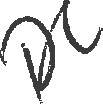 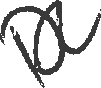 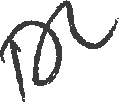 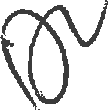 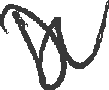 2015/16Value ofthe Tender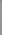 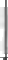 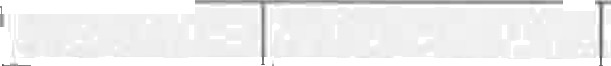 Awarded (	Number of houses'	(i) Each(d)I DORDRECHT 2000 RECTIFICATIONJADE AFRICA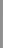 contract	(ii) Each or was	contractrequire	ord to	Actually R’000	build	BuiltOF 1001 UNITSSTEYNSBURG 530DEVELOPMENT	64 301	 JADE AFRICA09-04-201S	   (101 UNITS)	DEVELOPMENT	9 367	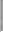 ORANGE 	13-04-2015	GROOVE 3500	RENCORT TRADING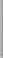    (1250)	(PTY) LTD	199 890		 	20-04-2015	FLAGSTAFF   INGQUZA 500 ORANGE GROOVE 3500BRAINWAVEPROJECTS 848 CC	9 622	UPHAHLA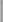 22-04-2015 (1250)MOUNT FRERE - PHEMBA 1000CONSTRUCTION	141 819	23-04-2015GROUP FIVE   UNITS	MOTLEKAR		155 107	 24-04-2015MTHATHA TIPINI 70 UNITSPORT ST JOHNS DESTITUTES 30BNNCONSTRUCTION	1 190	_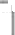 L&RWELDING AND 	25-04-2015	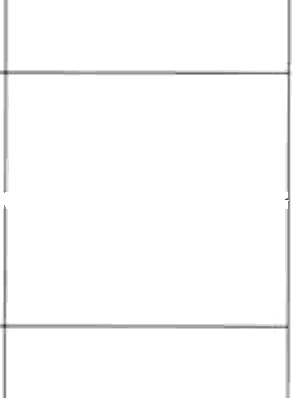 UNITS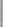 PORT ST JOHNSTOOLSL & R WELDING ANDi 36225-04-2015  110 HOUSES	TOOLS	427	NELSON MANDELA 	28-04-2015	ROOS STREET 28 MIDDELBURG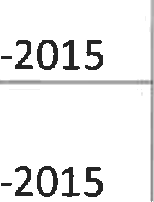 BAY METRO MUN	449	29-04-2015LUSAKA 595	SC CONTRACTORS   (320)		CC	3 163MBIZANA -	LUKHANJI	, 	29-04-2015 IZIBANZINI 300	CONSTRUCTION CC	31 362	NGQELENI -MQWNGQWENI	MOSEGEDI &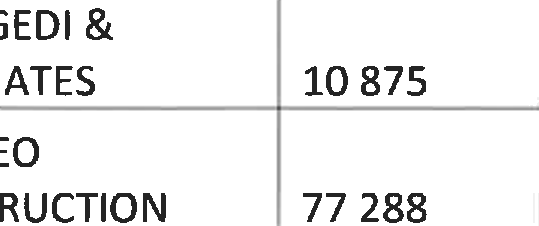 06-05-2015	  500 UNITS PH1	ASSOCIATES NTABANKULU -	MOTHEO10 875 	06-05-2015SILINDINI 500	 	CONSTRUCTION	77 288		06-05-2015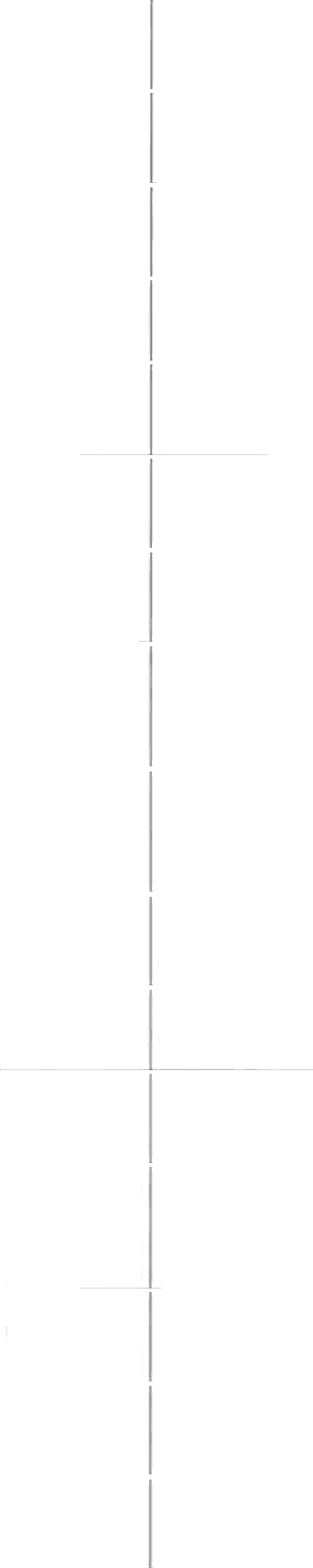 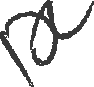 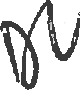 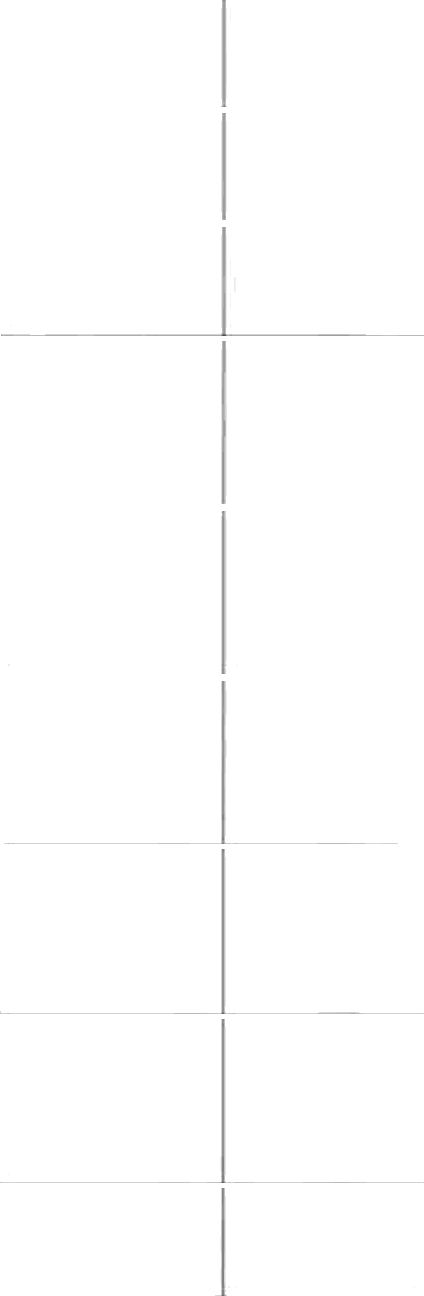 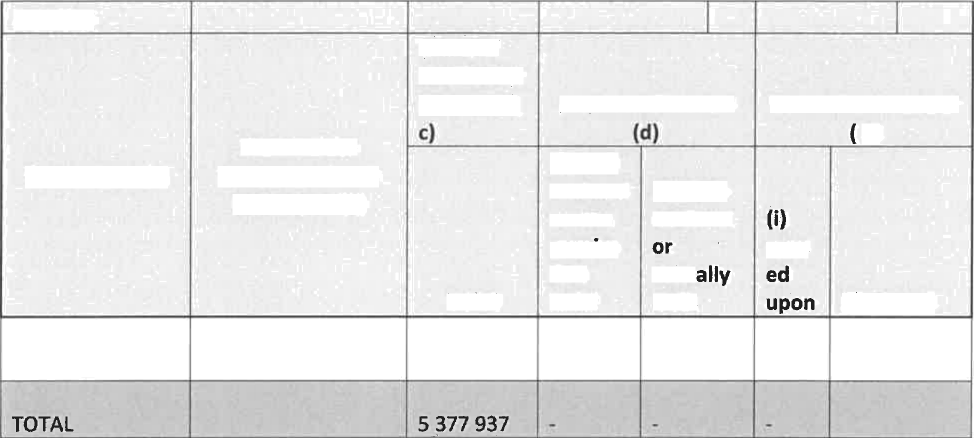 2016/17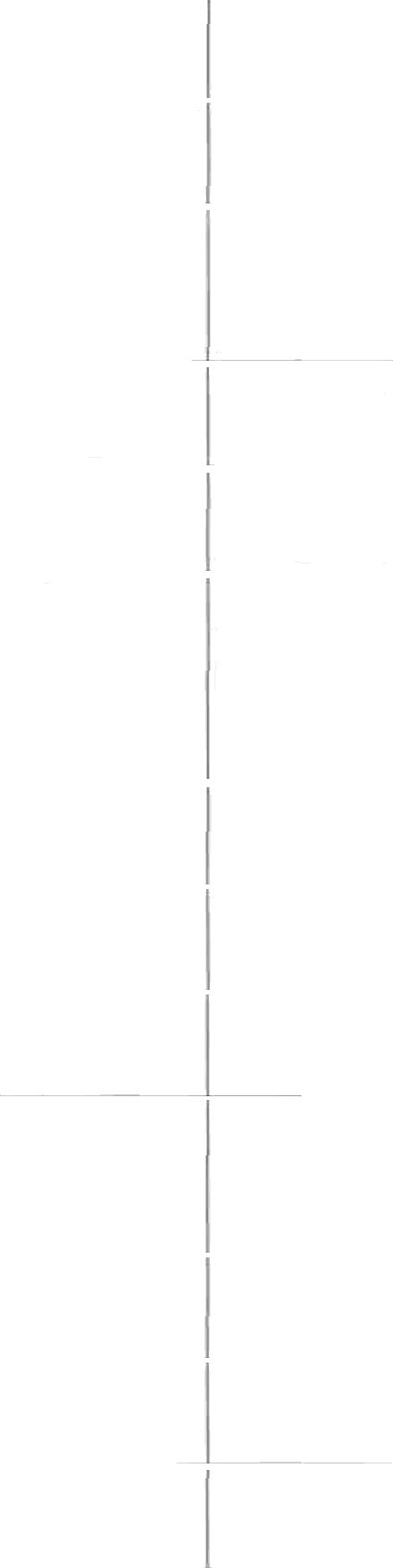 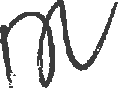 2017/182017/18Name of theI Value ofI the TenderAwarded	Number of houses	Date of each tender ( 	(d)	Contractors (a)	company of eachcontractor (b)NTEMAFRANKFURT 300 I INVESTMENTS ccEach	(ii) Each contract	contract or was	or required	ActuallyR'000	to build	uilagreeSignedUNITS	 	JV SEDTRADE	  DESPATCH	HOUSING KHAYAMNANDI	DEVELOPMENT 179 UNITS	AGENCY	 GRAHAMSTOWN MAYFIELD		AURECON SOUTH 1000	 		| AFRICA	 NTABANKULU	! TDG JOINT604 UNITS	VENTURE	 GRAHAMSTOWN MAYFIELD	I UPHAHLA 32 074   	 	 21 685		 	 491		 	   	 	84 706		 		 	11-04-2017	12-04-2017	1g-04-2017	18-04-2017	1000 		CONSTRUCTION	2 377	 	  	MOUNT FRERE	GROUP FIVE 	18-04-2017 MPHEMBA 1000	MOTLEKAR	IKHAYA ELLIOTDALE	I DEVELOPMENT4995	)	 	 	21-04-2017   1000 IKHAYA	I TRUST	MASAKHANE MNCEBA 1000	PROJECTINITS	 	MANAGERS	 ENONBERSHEBA (450)	HYMAN MASTER 	5 406		 		 	   9 890	    		 	21-04-2017	21-04-2017	   150		FENCE cc	 DUTYWADESTITUTE 100	NGANGALALA 	1 103	 	   	 	24-04-2017 UNITS			 TRDING CC LUBHACWENI		MILWA 	16929 		 	 	24-04-2017 502 UNITS ( 152)    CONSTRUCTION  CC     21 235		 	     	NDAKANA 1300    I MMSUNITS	 	DEVELOPMENTS	1    192 022	 		 	                                                           MMSPMISA	DEVELOPMENTS 	20 177	 		 	SPRINGROVE,KH WEZIKHAYALETHU	WILLIE GREEF0-05-2017	05-05-2017	05-05-2017	500 UNITS		 TRUST	66300		 		 	05-05-2017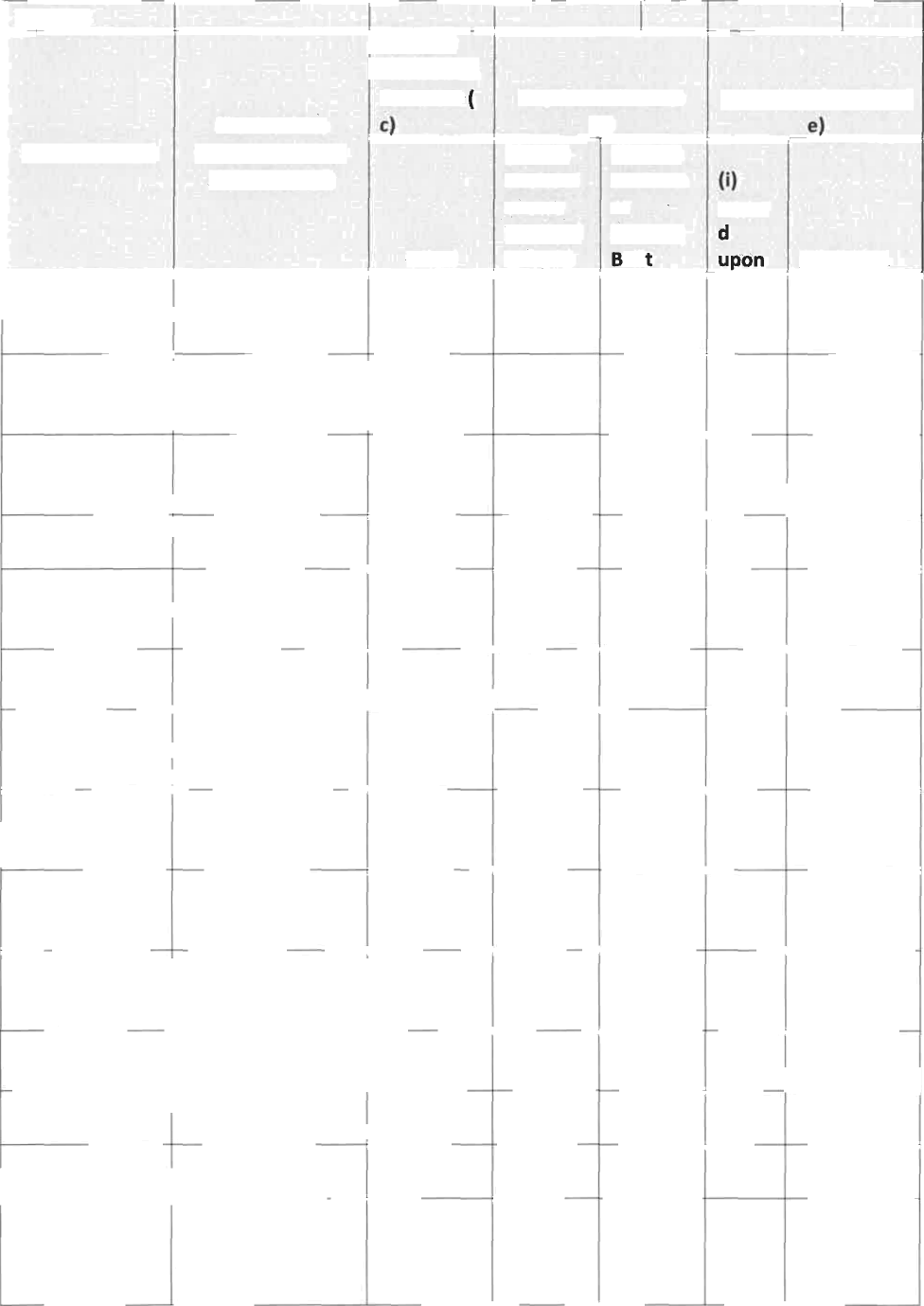 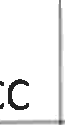 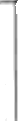 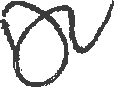 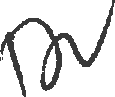 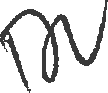 FREE STATEEach (d)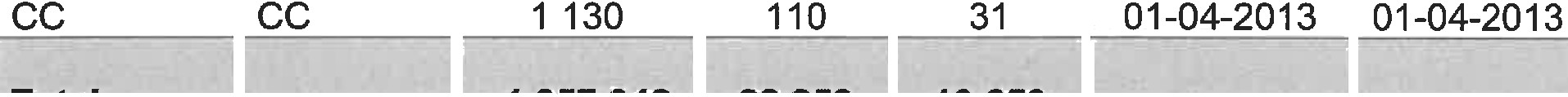 2014/15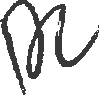 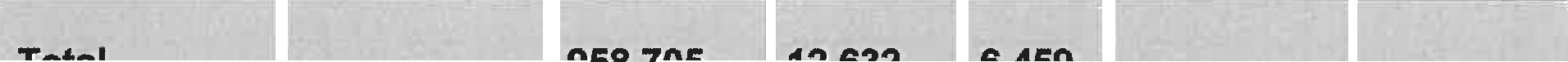 2015/162016/172017/18GAUTENG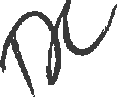 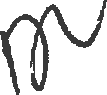 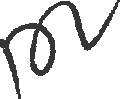 2014/15Name of the company of each contractorProject Name (a)		(b) Olievenhoutbosch	Gamont2014/15Value of the TenderAwarded	Date of each( c)	Number of houses (d)	tender ( e)Eachcontractor	(ii) Eachwas	contractor	(i)required	Actually	agreed	(ii)R’000	to build	Built	upon	Signed01-03-Ext 27	HousingLady Selbourne Gamont Phase 1 & 2	Housing Lady SelbournePhase 2 & 3Gamont Danville Phase	Housing SA 1(EIandspoort)	(Pty) LtdDanville Phase 2Quebec TradingSoshanguve	CC/AbuyileBlock V Ext 1		JV AbuyileDevelopmentSoshanguve M	and102 954	100047 593	29915036 536	40716032 790	60028814477178144201401-08-201318-12-201214-05-2001921-02-Ext 1	Construction	12 570	200Soshanguve  Ext	Vharanani19	Properties	67 228	1500(Thorntree View	Makole)Soshanguve	PropertySouth Ext 6	Developers	96 597	1537( ThorntreeView)Soshanguve	VharananiSouth Ext 7	Properties	132 545	2109Soshanguve Block 1 A & NN (Residential and2056087251201221-02-201231-03-201307-02-201226-05-Industrial) Hammanskraal West Ext.2 Soshanguve SchoolKhato Civils	25 959	475Khato Civils	151 947	29036011002011Sites(HH,JJ &	Edge toR&S)	EdgeSokhulumi Rural development	SAWIC Soshanguve LExt 1	Katekani30 661	462	4560 000	3653 992	63	4318-12-201201-07-201301-04-2014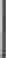 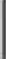 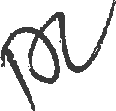 2015/162016/17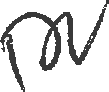 2017/18KWAZULU-NATAL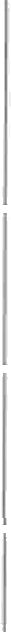 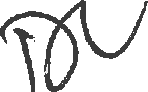 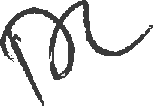 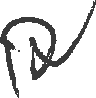 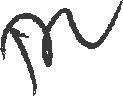 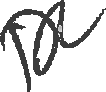 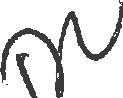 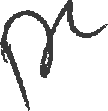 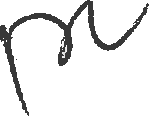 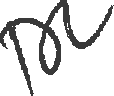 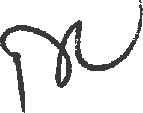 2014/15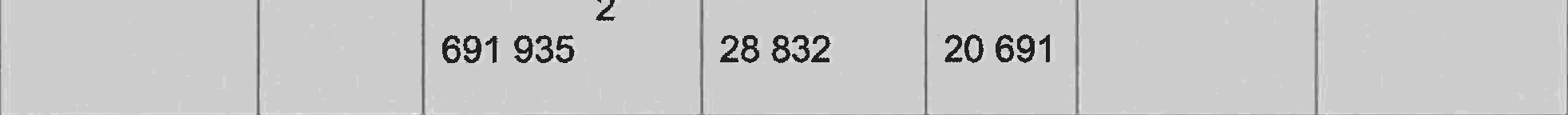 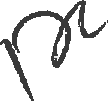 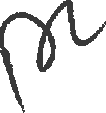 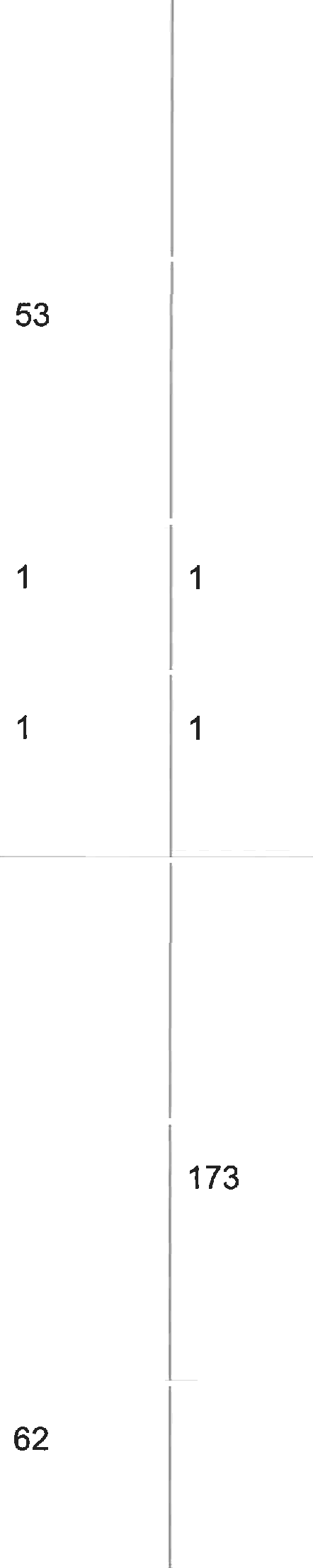 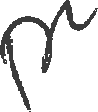 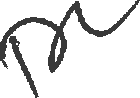 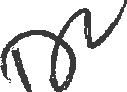 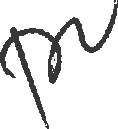 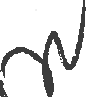 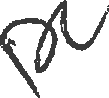 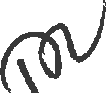 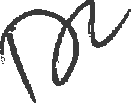 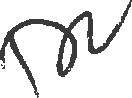 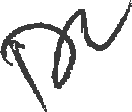 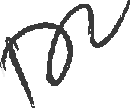 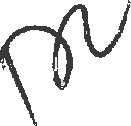 2013/14Contractors (a)Name of the company of each contractor (b)Value of the Tender Awarded( c)Number of houses (d)Number of houses (d)Date of each tender ( e)Date of each tender ( e)Contractors (a)Name of the company of each contractor (b)R'000(i) Each contractor was required to build(ii) Each contractor Actually Built(i) agreed upon(ii) SignedMOLTENO 31UNITS ( 500units)MANTELLAENTERPRISE 481CC2 542N/AN/AN/A28-08-20132013/14Contractors (a)Name of the company of each contractor (b)Value ofthe Tender Awarded ( c)Number of houses (d)Number of houses (d)Date of each tender ( e)Date of each tender ( e)Contractors (a)Name of the company of each contractor (b)R’000(i) Eachcontractor was required to build(ii) Each contractor Actually Built(i) agreed upon(ii) SignedPEDDIEMPHEKWENIS00LUKHOZI CONSULTING3 09220-11-2013ALICE -MAVUSO 300LUKHOZICONSULTING2 89022-11-2013STUTTERHUIM- NDAKANA1300LUKHOZI CONSULTING6 40322-11-2013FRANKFURT300 UNITSLUKHOZICONSULTING1 63g27-11-2013MBIZANA -LUDEKE 1000 UNITSMOTHEO CONSTRUCTION15 80224-01-201433 1622014/15Contractors (a)Name of the company of each contractor (b)Value ofthe Tender Awarded (c)Number of houses (d)Number of houses (d)Number of houses (d)Date of each tender (e)Date of each tender (e)Date of each tender (e)Contractors (a)Name of the company of each contractor (b)R’000(i) Eachcontracto r was requiredto build(ii) Eachcontract or ActuallyBuilt(ii) Eachcontract or ActuallyBuilt(i) agre edupon(ii) Signed(ii) SignedDORDRECHT SINAKHO ZWELITHEMBA 289HABITAT FOR HUMANITY1 43702-04-201402-04-2014QUEENSTOWN - LESSEYTON 752 UNITSDCI HOLDINGS63 03714-04-201414-04-2014TSOMO - NTSONGENI 130 UNITSDCI HOLDINGS10 89714-04-201414-04-2014PEDDIE 500 RECTIFICATIONBR TSIMA CONTRUCTION15 11317-04-201417-04-2014FLAGSTAFF - DIMFI 500FITSCAPE TRADING CC9 73317-04-201417-04-20142014/15Contractors (a)Name of the company of each contractor (b)Value ofthe TenderAwarded ( c)Number of houses (d)Number of houses (d)Number of houses (d)Date of each tender (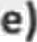 Date of each tender (Date of each tender (Contractors (a)Name of the company of each contractor (b)R'000(i) Eachcontracto r was required to build(ii) Eachcontract or Actually Built(ii) Eachcontract or Actually Built(i) agre ed upon(ii) Signed(ii) SignedFLAGSTAFF - MPOZA 500FITSCAPE TRADING CC9 73317-04-201417-04-2014OR TAMBO 730SIMPLY DOCONSTRUCTION79 97217-04-201417-04-2014MOTHERWELL 1262 (25) RECTCOEGADEVELOPMENT CORP87 09725-04-201425-04-2014MOUNT AYLIFF MNCEBA 1000MASAKHANEPROJECT MANAGERS110 94706-05-201406-05-2014KWT DESTITUTE 381RENCORTTRADING (PTY)LTD37 33806-05-201406-05-2014FLAGSTAFF &LUSIKISIKI - INGQUZA301 SUBSSIMPLY DO CONSTRUCTION33 09506—05-201406—05-2014PORTSTIOHNSDESTTUTE362UNITSSIMPLY DOCONSTRUCTIO N39 80206-05-201406-05-2014MOUNT AYLIFF RHODE 1000L & R WELDING AND TOOLS125 54308-05-201408-05-2014PE MOTHERWELLMPCCVDZ20 65812-05-201812-05-2018TSOLO 500 SUBSMALOGADI ANAPE63 91520-05-201420-05-2014TSOLO 500 SUBSMOLOGADI ANAPE63 91S20-0S-201420-0S-2014POSTDAM 400 UNITS(1103 units)IMVUSATRADING 454CC47821-05-201421-05-2014POSTDAM 400 UNITS(1103 units)MOTHEOCONSTRUCTIO N5 14021-05-201421-05-2014MNQANDULI 500JL GOLIATH CONSTRUCTIO N34 31127-05-201427-05-20142014/15Contractors (a)Name of the company of each contractor (b)Value ofthe Tender Awarded (c)Number of houses (d)Number of houses (d)Number of houses (d)Date of each tender (e)Date of each tender (e)Date of each tender (e)Contractors (a)Name of the company of each contractor (b)R’000(i) Eachcontracto r was requiredto build(ii) Eachcontract or ActuallyBuilt(ii) Eachcontract or ActuallyBuilt(i) agre edupon(ii) Signed(ii) SignedMTHATHA - MAYDENE FARM - 969 SUB (- RECTIFICATION)CROSS BORDERDEVELOPMENT CONSULTANTS(PTY) LTD85 94401-06-201401-06-2014NTABANKULU471 BULKTARSILINVESTMENTSPTY6 94301-06-201401-06-2014ENGCOBO 18S4 SUBSCHRIS HANI DISTRICTMUNICIPALITY21 95202-06-201402-06-2014MBIZANA - EBENEZER PHASE 1 1000 UNITSCHS DEVELOPMENT107 85002-06-201402-06-2014ADDO - NOLUTHANDO 801 SUBS ( - 169 UNITS)CINZACO 180 t/a CUMACOR12 74602-06-201402-06-2014OR TAMBO 684JODANCONSTRUCTION76 60802-06-201402-06-2014HANKEY 990KOUGA LOCAL MUNICIPALITY21 81002-06-201402-06-2014HILTON 94LIYASAKHATRADING7 72002-06-201402-06-2014ALIWAL NORTH HILTON 94 SUBSLAYASAKHA TRADING7 72003-06-201403-06-2014CEDARVILLE 201 UNITSAMAKHAYACONSTRUCTIO N CC2S 31705-06-201405-06-2014LANGENI 800UNIK CIVIL ENGINEEERING126 85109-06-201409-06-2014MATATIELE MARITSENG 1500 UNITSCORT & FRED CONSORTIUM138 43710-06-201410-06-2014CHAGUBA,TOMBO,BO MVINI,MDLANKALASMPLYDOCONSTRUCTIO N5 55011-06-201411-06-2014PE ZANEMVULA CHATTY EXT 1-5(1060)HOUSING DEVELOPMENT AGENCY107 87112-06-201412-06-20142014/1sContractors (a)Name of the company of each contractor (b)Value oftheTender Awarded ( c)Number of houses (d)Number of houses (d)Number of houses (d)Date of each tender (e)Date of each tender (e)Date of each tender (e)Contractors (a)Name of the company of each contractor (b)R'000(i) Eachcontracto r was required to build{ii) Eachcontract or Actually Built{ii) Eachcontract or Actually Built(i) agre ed upon(ii) Signed(ii) SignedNTSUNDWANA 500PH1MAX-WEZIECIVIL66 28912-06-201412-06-2014NTSUNDWANA 500 PH2MAX-WEZIE CIVIL66 28912-06-201412-06-2014XOPOZO 500 &INGQUZA 100INASPORT54 30013-04-201413-04-2014NGQELENI - MQWNGQWENI 500 UNITS PHIMOSEGEDI & ASSOCIATES54 95013-04-201413-04-2014MOUNT FRERE - MBODLENI 1000APPLEWOODDEV & CONSTRUCTIO N96 84714-06-201414-06-2014ENGCOBO - DEBERHA MPCCDEWINGCONSTRUCTIO N22 91817-06-201417-06-2014PE MOTHERWELL NU 12B 550RECTIFICATIONAMAXABISO STRUCTURAL47 48518-06-201418-06-2014MTHATHA - FAIRFIELD 379BNNCONSTRUCTIO N44 3g118-06-201418-06-2014MTHATHA - TIPINI 70units DestitutesBNNCONSTRUCTIO N8 19718-06-201418-06-2014DORDRECHT 1001 UNITSMAGEBA PROJECTS CCS3 64818-06-201418-06-2014FLAGSTAFF HOLLY CROSS 500MAHIRICONSCTRUCTI ON81 69318-06-201418-06-2014LIBODEMBHOBHELWENI S00PH 2MMAESHIBEGENERALTRADE60 71318-06-201418-06-2014LIBODE MBHOBHELWENI 500 PH1MMAESHIBE GENERAL TRADE60 71318-06-201418-06-20142014/15Contractors (a)Name of the company of each contractor (b)Value ofthe Tender Awarded (c)Number of houses (d)Number of houses (d)Number of houses (d)Date of each tender (e)Date of each tender (e)Date of each tender (e)Contractors (a)Name of the company of each contractor (b)R’000(i) Each contracto r was requiredto build(ii) Each contract or ActuallyBuilt(ii) Each contract or ActuallyBuilt(i) agre ed upon(ii) Signed(ii) SignedNGQELENI - MQWNGQWENI 500UNITS PH2MOSEGEDI & ASSOCIATES54 95018-06-201418-06-2014THABA CHICHA MPCCTRANSTRUCT BULDlNG25 25018-06-201418-06-2014CRADOCKRECTIFICATION 1350 UNITSVERERN BUILDERS CC171 28318-06-201418-06-2014TSOLO MHLONTLO 619 SUBSMALOGADI A NAPE79 12725-06-201425-06-2014MHLONTLO 619MOLOGADI ANAPE79 12725-06-201425-06-2014SEYMOR RECTIFICATION 232UNITSSTRYDOM ANDKROQWANA CONSTRUCTION CC14 01625-06-201425-06-2014MOUNT FRERE 341 UNITSMILWACONSTRUCTION CC3 23226-06-201426-06-2014POSTDAM 400 UNITS(1103 units)MMSDEVELOPMENT S8 26726-06-201426-06-2014CALA 1409 WARD 8 &9QUANTUMLEAPINVESTMENT149 61826-06-201426-06-2014MAYFIELD 1200UPHAHLACONSTRUCTION25 74030-06-201430-06-2014QUMBU - MHLONTLO 619 UNITSBRAINWAVEPROJECTS 848 CC63 75707-07-201407-07-2014MANDELA RHOLIHLAHLA 216NELSONMANDELA BAY METRO MUN1 86107-07-201407-07-2014WALMER AREA G 210NELSONMANDELA BAY METRO MUN1 01707-07-201407-07-20142014/15Contractors (a)Name of the company of each contractor (b)Value ofthe Tender Awarded (c)Number of houses (d)Number of houses (d)Number of houses (d)Date of each tender (e)Date of each tender (e)Date of each tender (e)Contractors (a)Name of the company of each contractor (b)R'000(i) Each contracto r wasrequired to build(ii) Each contract orActually Built(ii) Each contract orActually Built(i) agre ed upon(ii) Signed(ii) SignedCHATTY EXT 3&4 766NELSONMANDELA BAY METRO MUN7 73808-07-201408-07-2014TAMBO VILLAGE 236NELSONMANDELA BAYMETRO MUN3 50808-07-201408-07-2014WELLS ESTATE 677NELSONMANDELA BAY METRO MUN79 21210-07-201410-07-2014BURGERSDORPSO UNITSBRUZAR CONSULTING11511-07-201411-07-2014VENTERSTAD 1S UNITSBRUZARCONSULTING3411-07-201411-07-2014MOUNT AYLIFF 700 RECTMMPA66211-07-201411-07-2014JEFFERY'S BAY 1720KOUGA LOCAL MUNICIPALITY27 82121-07-201421-07-2014PATENSIE 278KOUGA LOCAL MUNICIPALITY36 68421-07-201421-07-2014KSD 1188 (594 units in KSD)UNIK CIVIL ENGINEEERING78 75122-07-201422-07-2014EASTLONDON - REESTONPHA5E3STAGE 3 1137 UNITSBCM MUNICIPALITY181 41523-07-201423-07-2014CHRISHANIDESTITUTE-RURAL 3395UBSINSULATED BUILD34 88223-07-201423-07-2014CHRISHANI DESTITUTE-RURAL3785UBSINSULATEDBUILD38 89423-07-201423-07-2014EGOLI 382 SUBSMMSDEVELOPMENTs14 24123-07-201423-07-2014MOUNT PLEASANT200 UNITSMOTHEO CONSTRUCTION2 91523-07-201423-07-2014ELLIOTDALE 600 SUBSSC23-07-201423-07-20142014/15Contractors (a)Name of the company of each contracto tb)Value ofthe Tender Awarded ( c)Number of houses (d)Number of houses (d)Number of houses (d)Date of each tender ( e)Date of each tender ( e)Date of each tender ( e)Contractors (a)Name of the company of each contracto tb)R'000(i) Eachcontracto r was required to build(ii) Eachcontract or Actually Built(ii) Eachcontract or Actually Built(i) agre ed upon(ii) Signed(ii) SignedCONTRACTORSCC75 235MIDDELBURG LUSAKA 595 (320)SCCONTRACTORS CC35 88923-07-201423-07-2014MBIZANA 486EMERGENCYS'DUMOHOUSINGTRUST57 83423-07-201423-07-2014MBIZANA 486 EMERGENCYSIDUMOHOUSINGTRUST57 83423-07-201423-07-2014CALA EXT 13,14 & 1S and ELLIOT 800 (24 UNITS)VICHER CONSTRUCTIO N1 77923-07-201423-07-2014BARKELY EAST 802 (rectification of 2 units)MMS DEVELOPMENTs5224-07-201424-07-2014MVENYANE 500 UNITSZIPHO ZETHOCC11 98924-07-201424-07-2014CALA- BULK INFRUSTRUCTURECHRIS HANIDISTRICT MUNICIPALITY58 72528-07-201428-07-2014ENGCOBO - ALLSAINTS 700 UNITS PHASE1KONTINENTALAMIGEN90 37330-07-201430-07-2014ZIMBANE VALLEY 702NEBAVEST46 (PTY)LTD89 86730-07-201430-07-2014ENGCOBO - INKWENKWEZI 300 UNITSKONTINENTAL AMIGEN38 73131—07-201431—07-2014KSD 1188 (594 units in KSD)SUMMERLANETRADING 28877 66608-08-201408-08-2014WILLOWMORE 85BAVIAANS MUNICIPALITY9 40509-08-201409-08-2014MATATIELE THABA CHICHA 500 UNITSFEZ BUIDINGCONSTRACTION60 74911-08-201411-08-20142014/15Contractors (a)Name of the company of each contractor (b)Value ofthe Tender Awarded (c)Number of houses (d)Number of houses (d)Number of houses (d)Date of each tender (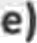 Date of each tender (Date of each tender (Contractors (a)Name of the company of each contractor (b)R'000(i) Eachcontracto r was required to build(ii) Eachcontract or Actually Built(ii) Eachcontract or Actually Built(I)agre ed upon(ii) Signed(ii) SignedMASANGWANA 376NELSONMANDELA BAY METRO MUN20 40811-08-201411-08-2014PS1NTAFUFU350NEWCREATIONCONSTRUCTIO N1108811-08-201411-08-2014TARKASTAD THORNHILL 1500NEW CREATION CONSTRUCTION198 69311-08-201411-08-2014MBIZANA 800AURECON SOUTH AFRICA2 49113-08-201413-08-2014ELLIOTDALE 5000 UNITSDBSA1662718-08-201418-08-2014WHITLESEA - SADA WOODEN/ZINK 1000PHASE 1BUNONO ENGINEERS AFRICA4 94319-08-201419-08-2014P E SOWETO ON SEA/VEEPLASS 500HOUSING DEVELOPMENT AGENCY52 95219-08-201419-08-2014MTHATHA - KSD 315 (99 SUBS)KHULULASECURITYSERVICES cc9 70219-08-201419-08-2014MTHATHA - MATHEKO DESTITUTESKHULULASECURITYSERVICES cc6 37019-08-201419-08-2014MTHATHA -WATERFALL PARK 233KHULULASECURITYSERVICES cc1 56819-08-201419-08-2014FLAGSTAFF - INGQUZA500 UNITSMASAKHANEPROJECTMANAGERS9 70919-08-201419-08-2014BUTTERWORTH -SIYANDA BNG 376UNITSMMSDEVELOPMENTS601019-08-201419-08-2014ROSEDALE POSNELSON MANDELA BAY46 01419-08-201419-08-20142014/15Contractors (a)Name of the company of each contractor (b)Value ofthe Tender Awarded (c)Number of houses (d)Number of houses (d)Number of houses (d)Date of each tender (e)Date of each tender (e)Date of each tender (e)Contractors (a)Name of the company of each contractor (b)R'000(i) Eachcontracto r was required to build(ii) Eachcontract or Actually Built(ii) Eachcontract or Actually Built(i) agre ed upon(ii) Signed(ii) SignedMETRO MUNTIRYREVILLE 48NELSONMANDELA BAYMETRO MUN4 48319-08-201419-08-2014ALEXANDRIA 401VAN BORNCONSTRUCTION5 24719-08-201419-08-2014NDEVANA 922(44,461)SAKHIRHITRADING CC JV PHURRAZ67 85420-08-201420-08-2014KWT SWEETWATERS 12 UNITS (445 units)MMSDEVELOPMENT S1 02921-08-201421-08-2014MQANDULI 507 RECTJL GOLIATHCONSTRUCTIO N12 01225-08-201425-08-2014KWT PEELTON 20MOTHEOCONSTRUCTIO N2 08725-08-201425-08-2014PEELTON 20 unitsDestitutes (501)MOTHEOCONSTRUCTION2 08725-08-201425-08-2014NTABANKULU471 BULKALFRED NZO DISTRICT MUNICIPALITY47 40527-08-201427-08-2014NDEVANA 922(44,461)LEUNGOCONSTRUCTIO N51 66827-08-201427-08-2014WILLOWVALE 97 EXT 1(45,33,20)IKAMVALETHU BUSINESSENTER8 01928-08-201428-08-2014FLAGSTAFF 219MAX-WEZIECIVIL6 66828-08-201428-08-2014ALICE EXT 1-S RECTIFICATION 753 &77 NEWVZ DEVELOPERS CC14 86128-08-201428-08-20142014/15Contractors (a)Name of the company of each contractor (b)Value ofthe Tender Awarded (c)Number of houses (d)Number of houses (d)Number of houses (d)Date of each tender (e)Date of each tender (e)Date of each tender (e)Contractors (a)Name of the company of each contractor (b)R'000(i) Eachcontracto r was requiredto build(ii) Eachcontract or ActuallyBuilt(ii) Eachcontract or ActuallyBuilt(I)agre ed upon(ii) Signed(ii) SignedCOOKHOUSE, COTHANI 10 UNITSBLUE CRANEMUNICIPALITY32002-09-201402-09-2014KWT DIMBAZA WOODEN HOUSESRECTTHANDY-BON1 10602-09-201402-09-2014P E - MISSIONVALE GARDEN LOTS 2498NELSON MANDELA BAYMETRO MUN21 52408-09-201408-09-2014VENTERSTAD 188RECT (500 RECT)EM & SPROPERTY1 62209-09-201409-09-2014VENTERSTAD 500RECT (180 UNITS)EM & SPROPERTY1 62209-09-201409-09-2014TOISEKRAAL 364LUKHOZI CONSULTING36909-09-201409-09-2014TSOMO EXT.2 - 263LUKHOZI CONSULTING1 59009-09-201409-09-2014FORT BEUFORRT HILLSIDE (Phase3) 187& 451 rect.AXB TRADING63 51711-09-201411-09-2014ZWARTWATER 1000LUKHOZI CONSULTING3 95311-09-201411-09-2014CALA 1393 (Ward 1,3,6) UnitsMAHIRICONSCTRUCTI ON192 457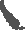 11-09-201411-09-2014MDENI 30 UnitsTARSILINVESTMENTSPTY4 13S11-09-201411-09-2014NTABANKULU SIDAKEN!43UN!TSTARSILINVESTMENTSPTY5 92711-09-201411-09-2014BHOFOLO 300 UNITSYAMAZA CC t/aGAZA16 99011-09-201411-09-2014ALICE HILLCREST(MILITARY VETERAN)DESERTMOON19515-09-201415-09-2014RECT OF 118 BURGERSDORPEM & S PROPERTY1 22715-09-201415-09-20142014/15Contractors (a)Name of the company of each contracto UIValue of the Tender Awarded (c)Number of houses (d)Number of houses (d)Number of houses (d)Date of each tender (e)Date of each tender (e)Date of each tender (e)Contractors (a)Name of the company of each contracto UIR’000(i) Eachcontracto r wasrequired to build(ii) Eachcontract orActually Built(ii) Eachcontract orActually Built(i) agreed upon(ii) Signed(ii) SignedCALA 13,14,15 &ELLIOT (24 UNITS)CALVIN ANDMAJORTRADING180029-09-201429-09-2014STEYNSBURG 530 (229 UNITS)JADE AFRICADEVELOPMENT13129-09-201429-09-2014MOUNTFLETCHER TEMBEN12400UNlTSELUNDINILOCALMUNICIPALITY92530-09-201430-09-2014PORTST1OHNS900AURECON SOUTH AFRICA2 15902-10-201402-10-2014LUBHACWENl1000BCCCONSORTIUM PTY LTD19 29302-10-201402-10-2014DIMBAZA 110 HOUSESBCMMUNICIPALITY9 79902-10-201402-10-2014EAST LONDON MDANTSANE INFILL AREA 1459BCM MUNICIPALITY170 77602-10-201402-10-2014ILITHA262 WOODEN HOUSESBCM MUNICIPALITY23 88202-10-201402-10-2014WATERFALL RECT 1183 UNITSIQEGUCONSTRUCTION130 00302-10-201402-10-2014MACLEAR NGCELE 500JADE AFRICA DEVELOPMENT6 50402-10-201402-10-2014ILINGE 1012 RECTIFICATION 1S0 UNITSL & R WELDINGAND TOOLS15 60002-10-201402-10-2014UITENHAGE KWANOBUHLE AREA 9649NELSON MANDELA BAY METRO MUN6 15402-10-201402-10-2014PHUNGULELWENI/LUB ALA 500 UNITSTARSILINVESTMENTSPTY57 00002-10-201402-10-2014CALA EXT 13,14 & 15and ELLIOT 800 (24 UNITS)CARONADO TRADING 70 CC1 72703-10-201403-10-20142014/15Contractors (a)Name of the company of each contractor (b)Value ofthe Tender Awarded (c)Number of houses (d)Number of houses (d)Number of houses (d)Date of each tender (e)Date of each tender (e)Date of each tender (e)Contractors (a)Name of the company of each contractor (b)R'000(i) Eachcontracto r was required to build(ii) Eachcontract or Actually Built(ii) Eachcontract or Actually Built(i) agre ed upon(ii) Signed(ii) SignedTSOMO EXT.2 - 263CHRIS HANIDISTRICT MUNICIPALITY52 64103-10-201403-10-2014CHRIS HANI 800DESTITUTE (10 UNITS)EM & S PROPERTY1 01603-10-201403-10-2014DORDRECHT 2000 RECTIFICATION OF 1001 UNITSJADE AFRICA DEVELOPMENT65 45303-10-201403-10-2014LUBISI 1000 UNITSLUKHOZI CONSULTING3 95303-10-201403-10-2014MAVUYA 462LUKHOZI CONSULTING98503-10-201403-10-2014PE BETHELSDROP1542 (278) RECTIFICATIONNELSONMANDELA BAY METRO MUN2 78303-10-201403-10-2014DUKATHOLE 140 UNITSSCCONTRACTORSCC24 20603-10-201403-10-2014TERRAINNYANDEN! 37OUNlTSWHITEHALL TRADING57003-10-201403-10-2014KIRKWOOD-ENON 450( 150 UNITS)HYMANMASTER FENCE14 78308-10-201408-10-2014BARKELY EAST 298JOE GQABI DISTRICT MUN19 03310-10-201410-10-2014LUKHANJI 200 MILITARY VETERANSVICTORYPARADE TRADING43 97210-10-201410-10-2014STERKSTROOM MASAKHANE 164BUNONO ENGINEERSAFRICA1 56S13-10-201413-10-2014OR TAMBO DESTITUTE 90 UNITS (83 subs)INSULATED BUILD1 72613-10-201413-10-2014OR TAMBO MILITARYVETERANS 57INSULATEDBUKD76613-10-201413-10-2014ENYANISWENI 431LUKHOZI CONSULTING1 95913-10-201413-10-20142014/15Contractors (a)Name of the company of each contractor (b)Value ofthe Tender Awarded (c)Number of houses (d)Number of houses (d)Number of houses (d)Date of each tender (e)Date of each tender (e)Date of each tender (e)Contractors (a)Name of the company of each contractor (b)R’O00(i) Eachcontracto r was required to build(ii) Eachcontract or Actually Built(ii) Eachcontract or Actually Built(i) agre ed upon{ii) Signed{ii) SignedSTEYNSBURG 600EXCELLENT SERVICES CC11420-10-201420-10-2014EZIBELENI 1421 RECTNNW SIBHOMA CONTRACTION1 29020-10-201420-10-2014THEMBELIHLE MANYANO 821( 411 UNITS)BENDOLITE TRADING ( PTY) LTD46 55624-10-201424-10-2014JAMESTOWN 282 ( 38 UNITS)ELONATHEMBA CONSTRUCTION cc5 12024-10-201424-10-2014WATERFALL 1183 UNITSVICTORYPARADE TRADING48 10024-10-201424-10-2014NDEVANA 922(44,461)KULA DEVELOPMENT28426—10-201426—10-2014MR SOLOMON’S HOUSE ( REPAIR & RENOVATE)SUMMERLANE TRADING 2889026-10-201426-10-2014MOUNT FRERE 354ELEMENT CONSULTING ENGINEERS42230-10-201430-10-2014ELUNDINI 100 (4 Unitsat UGIE)UPHAHLACONSTRUCTIO N36830-10-201430-10-2014CALA EXT 13,14 & 15and ELLIOT 800 (24 UNITS)BABINI BUILDING & CIVIL CONSTR1 79507-11-201407-11-2014CALA EXT 13,14 & 15and ELLIOT 800 (24 UNITS)CHUMANI'S CONSTRUCTIO N1 72807-11-201407-11-2014CALA EXT 13,14 & 15and ELLIOT 800 (24 UNITS)ERINO CONSTRUC1O N1 73407-11-201407-11-20142014/15Contractors (a)Name of the company of each contractor (b)Value ofthe Tender Awarded (c)Number of houses (d)Number of houses (d)Number of houses (d)Date of each tender (e)Date of each tender (e)Date of each tender (e)Contractors (a)Name of the company of each contractor (b)R'000(i) Eachcontracto r was required to build(ii) Eachcontract or Actually Built(ii) Eachcontract or Actually Built(i) agre ed upon(ii) Signed(ii) SignedCALA EXT 13,14 & 15and ELLIOT 800 (24UNITS)K2012053253(SOUTH AFRICA1 75607-11-201407-11-2014CALA EXT 13,14 & 15and ELLIOT 800 (24 UNITS)MASIQHAME TRADING 7841 80007-11-201407-11-2014CALA EXT 13,14 & 15and ELLIOT 800 (24 UNITS)DPKL TRADINGENTERPRISE1 72712-11-201412-11-2014PE-W!LLOWDENE400 UN!TSIMIZI SOCIAL HOUSING INSTITUTION69 41912-11-201412-11-2014MTHATHA - ILITHA 463 RECTIFITIONMMP CONTRACTORS14 19012-11-201412-11-2014TRANSIT CAMPNSXDEVELOPERS & OVLS8112-11-201412-11-2014THEMBELIHLE MANYANO 821 ( 410 UNITS)UPHAHLA CONSTRUCTIO N46 51712-11-201412-11-2014BOTHASHOEK93LUKHANJI MUNICIPALITY15714-11-201414-11-2014ENSAM 247LUKHANJIMUNICIPALITY41714-11-201414-11-2014McBRlDE 678LUKHANJI MUNICIPALITY1 14514-11-201414-11-2014MERINO WALK 247LUKHANJI MUNICIPALITY41714-11-201414-11-2014POPLARGROVE 308LUKHANJI MUNICIPALITY52014-11-201414-11-2014TAMBO VILLAGE 990LUKHANJI MUNICIPALITY1 67214-11-201414-11-2014WHO-CAN-TELL708LUKHANJIMUNICIPALITY1 19614-11-201414-11-2014PEDDIE 15 UNITS DESTITUTENEWCREATION200617-11-201417-11-20142014/15Contractors (a)Name of the company of each contractor (b)Value oftheTenderAwarded ( c)Number of houses (d)Number of houses (d)Number of houses (d)Date of each tender (e)Date of each tender (e)Date of each tender (e)Contractors (a)Name of the company of each contractor (b)R'000(i) Each contracto r was required to build(ii) Each contract or Actually Built(ii) Each contract or Actually Built(i) agre ed upon(ii) Signed(ii) SignedCONSTRUCTIONENGCOBO-DEBERHALUKHOZI CONSULTING42418-11-201418-11-2014EZIBELENI 1000 UNITS (OPSCAP)BRUZAR CONSULTING3724-11-201424-11-2014CALA EXT 13,14 & 15and ELLIOT 800 (24 UNITS)DUKWE BUILDING AND CIVIL179524-11-201424-11-2014MITFORD 350,PHAKA 300,RCK 200, THMBLT100EXCELLENT SERVICES CC107 40124-11-201424-11-2014BARKELY ROUSSOW 100 UNITSIMPELELOCONSTRUCTION cc209624-11-201424-11-2014LADY FRERE 721NEBAVEST 46(PTY) LTD48 49524-11-201424-11-2014MAZAMOMHLE 540BNNCONSTRUCTION16 22611-12-201411-12-2014COOKHOUSE, BHONGWENI RECT 150IKHAYA DEVELOPMENT TRUST14 02911-12-201411-12-2014CALA EXT 13,14 & 15and ELLIOT 800 (24 UNITS)MXT CONSTRUCTIO N1 71311-12-201411-12-2014MACLEAR KATKOP 500PRESENTPERFETINVESTMENT 31510 33811-12-201411-12-2014CALA EXT 13,14 & 15and ELLIOT 800 (24 UNITS)DONATRADING1 74015-12-201415-12-2014TRANSIT CAMPMANYANI AND THANDIE8115-12-201415-12-20142014/15Contractors (a)Name of the company of each contractor (b)Value ofthe Tender Awarded (c)Number of houses (d)Number of houses (d)Number of houses (d)Date of each tender ( e)Date of each tender ( e)Date of each tender ( e)Contractors (a)Name of the company of each contractor (b)R’000(i) Eachcontracto r was required to build(ii) Eachcontract or Actually Built(ii) Eachcontract or Actually Built(i) agre ed upon(ii) Signed(ii) SignedZIMBANE VALLEY 780MMSDEVELOPMENTS98 00023-12-201423-12-2014MATATIELE MEHLOLOANENG 898ANIX TRADING AND CONSTRUCTION120 41414-01-201514-01-2015IDUTYWA EXT 8 (758)MMSDEVELOPMENTS5 91714-01-201514-01-2015P E - MHLABA VILLAGE 135NELSONMANDELA BAY METRO MUN7 09714-01-201514-01-2015P E - BETHELSDROP NORTH AREA C 3165MZINGISI DEVELOPMENT TRUST120 84519-01-201519-01-2015P E - MASANGWANAVILLE 376 RECTNELSON MANDELA BAY METRO MUN12 S0821-01-201521-01-2015CHRIS HANIBLUE CRANE MUNICIPALITY13626-01-201526-01-2015SORMERSET EAST (OLD LOCATION) 200BLUE CRANEMUNICIPALITY8126-01-201526-01-2015MOLTENO 907 rect(793 UNITS)LEZMIN 32549904529-01-201529-01-2015PEDDIE 23 UNITS DESTITUTENEWCREATION CONSTRUCTIO N1 07029-01-201529-01-2015MR SOLOMON'SHOUSE ( PROF.SERVICES)SUMMERLANETRADING 2884129-01-201529-01-2015CENTANE 1038MOTHEOCONSTRUCTION2 11410-02-201S10-02-201SEAST LONDON POSTDAM 400 MMSMMSDEVELOPMENTS3 76211-02-201511-02-20152014/15Contractors (a)Name of the company of each contractor (b)Value ofthe Tender Awarded (c)Number of houses (d)Number of houses (d)Number of houses (d)Date of each tender ( e)Date of each tender ( e)Date of each tender ( e)Contractors (a)Name of the company of each contractor (b)R'000(i) Each (ii) Each contracto   contract r was	orrequired Actuallyto build Built(i) Each (ii) Each contracto   contract r was	orrequired Actuallyto build Built(i) Each (ii) Each contracto   contract r was	orrequired Actuallyto build Built(i) agre edupon(ii) Signed(ii) SignedPE - MOTHERWELL NU29 2101 (730)NELSONMANDELA BAY METRO MUN7 06211—02-201511—02-2015PE-WELLSESTATE 603NELSONMANDELA BAY METRO MUN71 37111-02-201511-02-2015UITENHAGEAREAS DUDUZANELSONMANDELA BAY METRO MUN9 24111-02-201511-02-2015UITENHAGE CHRIS HANI/RAMAPHOSA 614NELSON MANDELA BAY METRO MUN3 10211-02-201511-02-2015UITENHAGE GUNGULUZA745NELSONMANDELA BAYMETRO MUN11 49111-02-201511-02-2015UITENHAGE - JOE SLOVO 398NELSONMANDELA BAYMETRO MUN47 10718-02-201518-02-2015UITENHAGE - SOLOMON MAHLANGU 270UNITS RECTNELSON MANDELA BAY METRO MUN2 67120-02-201520-02-2015LIBODE MHLANGANISWENI 175NEBAVEST 46(PTY) LTD3 44123-02-201523-02-2015NYANDENI 800JODANCONSTRUCTION112 78125-02-201525-02-2015DIDI 1000 UNITSNANZA CONSORTIUM9 90025-02-201525-02-2015MASAKALA 500 UNITSSIDUMOHOUSING TRUST4 93525-02-201525-02-2015QUEENSTOWN NOMZAMO 559 SUBS(461)JADE AFRICA DEVELOPMENT79 00211-03-201511-03-20152014/15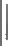 Contractors (a)Name of the company of each contractor (b)Value ofthe Tender Awarded (c)Number of houses (d)Number of houses (d)Date of each tender (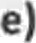 Date of each tender (Date of each tender (Contractors (a)Name of the company of each contractor (b)R'000(i) Each contracto r was requiredto build(ii) Each contract or ActuallyBuilt(i) agre ed upon(ii) Signed(ii) SignedVUYISILE MINI S00 & CHRIS HANI HERITAGE 511KENTHA CONSTRUCTION(PTY)LTD13091011-03-201511-03-2015STUMERHEM KUBUS1E304SUBSMAVELIECONSTRUCTION7 26511-03-201511-03-2015ALIWAL NORTH DUKATHOLE 172 RECTScCONTRACTORSCC24 63911-03-201511-03-2015TOMBO,MDLANKALA, CHAGUBA,BOMVINISIMPLY DOCONSTRUCTION6 98611-03-201511-03-2015MOLTENO AIRSTRIP 1127 (500)COEGADEVELOPMENTCORP7 65613-03-201513-03-2015OR TAMBO 100INSULATEDBUILD11016-03-201516-03-2015EAST LONDON ST LUKES 200UMHLABACONSULTING6016-03-201516-03-2015BUTTERWORTH 282RECT (22 UNITS)NGANGALALA TRDING CC2 90419-03-201519-03-2015NDEVANA 1478 (739)LUNGALABANT U TRADING103 00530-03-201530-03-2015MQANDULI MTHONJANA 350NATACONSTRUCTIO N40 01530-03-201530-03-2015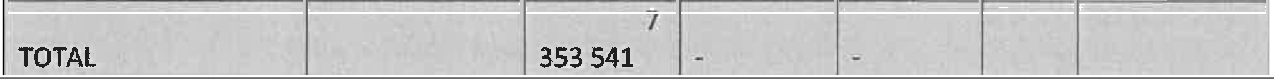 2015/16Contractors (a)Name of the company of each contractor (b)Value ofthe Tender Awarded (Number of houses(d)Number of houses(d)Date of each tender( e)Date of each tender( e)Date of each tender( e)Contractors (a)Name of the company of each contractor (b)R’000(i) Eachcontract or was require d to build(ii) Each contract or Actually Built(i) agre ed upon(ii) Signed(ii) SignedMBIZANA -NKANTOLO 500 UNITSMOTHEO CONSTRUCTION69 03706-05-201506-05-2015UITENHAGE KWANOBUHLE (AREA 2,7,8) 52DEVELOPMENT BUILDING CONSTRUCTION6 55708-05-201508-05-2015MTHATHA KSD 594 UNITSSUMMERLANE TRADING 288 cc10 67508-05-201508-05-2015KSD 594 UNITSUNIK CIVIL ENGINEEERING11 09408-05-201508-05-2015MBIZANA-KWAMPISI 500UNITSGC HOUSING CC67 50015-05-201515-05-2015MBIZANA-XHOLOBENI/MN GUNGU 500 UNITSGC HOUSING CC67 50015-05-201515-05-2015FLAGSTAFF HOLLY CROSS 500MAHIRI CONSCTRUCTION15 65515-05-201515-05-2015FLAGSTAFF INGQUZA 347MAHIRI CONSCTRUCTION10 86515—05-201515—05-2015TIRYREVILLE 187NELSON MANDELA BAY METRO MUN13 22615-05-201515-05-2015RHODE 1 UNITIKHAYA DEVELOPMENT TRUST8829-05-201529-05-2015MTHATHA - KSD - KEIL RAIL 537KING SABATA DALINDYEBO MUN23 42701-06-201501-06-2015MTHATHA - KSD -NEW BRIGHTEN 125KING SABATA DALINDYEBO MUN5 45301-06-201501-06-2015OR TAMBO KSD 1317KING SABATA DALINDYEBO MUN49 96601-06-201501-06-2015LOTUSVLLE 213CAMDEBOO LOCALMUNICIPALITY1108-06-201508-06-2015MANDELA PARK 273CAMDEBOO LOCAL MUNICIPALITY1108-06-201508-06-20152015/16Contractors (a)Name of the company of each contractor (b)Value ofthe Tender Awarded (Number of houses(d)Number of houses(d)Number of houses(d)Date of each tender( e)Date of each tender( e)Date of each tender( e)Contractors (a)Name of the company of each contractor (b)R'000(i) Each contract or was require d to build(ii) Each contract or ActuallyBuilt(ii) Each contract or ActuallyBuilt(i) agre edupon	(ii) Signed(i) agre edupon	(ii) Signed(i) agre edupon	(ii) SignedDORDRECHT 1001 UNITSMAGEBA PROJECTS CC7S 53208-06-201508-06-201508-06-2015MDANTSANEZONE 18CC 50unitsMMS DEVELOPMENTS6 13508-06-201508-06-201508-06-2015ALEXANDRIAPHOKOZA VALLEY88 SUBSNDLAMBE MUNICIPALITY3608-06-201508-06-201508-06-2015PORT ST JOHNS50 unitsFITSCAPETRADING CC6 10009-06-201509-06-201509-06-2015LESSYTON 752 (269 SUBS)LUKHANJI MUNICIPALITY8118-06-201518-06-201518-06-2015OCEAN VIEW 1500KOUGA LOCAL MUNICIPALITY2 17822-06-201522-06-201522-06-2015PORT ALFRED - NEMATO 1 SUBZNTSIKA HOUSING DEVELOPMENT6024-06-201524-06-201524-06-2015MBIZANA -NKANTOLO 500UNITSANIX TRADING AND CONSTRUCTION69 14202-07-201502-07-201502-07-2015MBIZANA BONDE 1000 UNITSLIMA RURAL DEVELOPMENT119 86202-07-201502-07-201502-07-2015ELLIOTDALE 400 QHIQANISCCONTRACTORS CC67 36309-07-201509-07-201509-07-2015DORDRECHTSINAKHOZWELITHEMBA 289HABITAT FOR HUMANITY8716-07-201516-07-2015MBIZANA -EBENEZER PHASE1 1000 UNITSCHS DEVELOPMENT13 49120-07-201520-07-2015MATATIELEMARITSENG 1500 UNITSCORT& FRED CONSORTUM62 47220-07-201520-07-2015ALL SAINTS 700 & INKWENKWEZI 300KONTINENTAL AMIGEN CONSORTIUM22 35920-07-201520-07-2015201s/16Contractors (a)Name of the company of each contractor (b)Value ofthe TenderAwarded (Number of housesNumber of housesNumber of housesDate of each tender( e)Date of each tender( e)Date of each tender( e)Contractors (a)Name of the company of each contractor (b)Value ofthe TenderAwarded (d)d)Date of each tender( e)Date of each tender( e)Date of each tender( e)Contractors (a)Name of the company of each contractor (b)R'000(i) Eachcontract or was require d to build(ii) Each contract or Actually Built(ii) Each contract or Actually Built(i) agre ed upon(ii) Signed(ii) SignedADDO 801(169) UNITSCINZACO 180 t/a CUMACOR2 50123-07-201523-07-2015EL WESBANKOCEAN VIEW 603HLALANATHI SOCIAL HOUSING105 25024-07-201524-07-2015ELLIOTDALE 600 QHIQANISCCONTRACTORS CC25 80627-07-201527-07-2015KWT - DIMBAZA27 UNITSBRAVOPRO 5525 38617-08-201517-08-2015EL MDANTSANE 988 (260 UNITS)BUFFALO CITYMENTRO MUNS 23117-08-201517-08-2015TSHOLOMNQA 150 UNITSBUFFALO CITYMENTRO MUN15 97717-08-201517-08-2015ELLIOTDALE (10 UNITS REBUILD)CHS DEVELOPMENT1 32817-08-201517-08-2015TSONGENI 130AND 752 LESSYTONDCI HOLDINGS288g617-08-201517-08-2015CALA 420 (RECT364 AND 27 DEFECTS)EM & S PROPERTY15 10817-08-201517-08-2015THABA CHICHA 500FITSCAPETRADINGCC4 87517-08-201517-08-2015BETSHWANA 1000KAMO CONSTRUCTION140 30117-08-201517-08-2015KWT PHAKAMISA SOUTH 938MMS DEVELOPMENTS119 20317-08-201517-08-2015STERKSTROOM1214RECTIFICATIONMMS DEVELOPMENTS144 31417-08-201517-08-2015ZIMBANE VALLEY780 RECTMMS DEVELOPMENTS748817-08-201517-08-2015ZWAARTWATER 1000 UNITSMOSEGEDI & ASSOCIATES146 77917-08-201517-08-2015OR TAMBO LUBALA 91 UNITSNANZA CONSORTIUM2 88017-08-201517-08-20152015/16Contractors (a)Name of the company of each contractor (b)Value ofthe Tender Awarded (Number of houses(d)Number of houses(d)Number of houses(d)Date of each tender( e)Date of each tender( e)Date of each tender( e)Contractors (a)Name of the company of each contractor (b)R’000(i) Each contract or was require d to build(ii) Each contract or ActuallyBuilt(ii) Each contract or ActuallyBuilt(i) agre ed upon(ii) Signed(ii) SignedZIMBANE VALLEY702 RECTNEBAVEST 46 (PTY) LTD14 93917-08-201517-08-2015QUEENSTOWNIMVANI 145 RECTQUANTUM LEAP INVESTMENT7 79017-08-201517-08-2015MTHATHA LANGENI 800UNIK CIVIL ENGINEEERING8 39617-08-201517-08-2015NKONDO 500 &GOBOTO 300ZNGWAZICONTACTORS25 75117-08-201517-08-2015MVENYANE 500UNITSZIPHO ZETHO CC10 60717-08-201517-08-2015EGOLI 382 SUBSMMSDEVELOPMENTS2 04523-08-201523-08-2015EL NEEDS CAMP 1072CHIWARE CIVILENGINEERING6 62726-08-201526-08-2015JEFFERY’S BAY 1720KOUGA LOCAL MUNICIPALITY19 57126-08-201526-08-2015UITENHAGE(LANGAGREENFIEDS) 311NELSON MANDELA BAY METRO MUN11 10226-08-201526-08-2015MBIZANA -LUDEKE 1000UNITSMOTHEO CONSTRUCTION11 93628-08-201528-08-2015BURGERSDORP 123 RECTSCCONTRACTORS CC22 66530-08-201530-08-2015ELLIOTDALE 1000CHS DEVELOPMENT46 48203-09-201503-09-2015LUBISI 1000 UNITSLIMA RURAL DEVELOPMENT146 77903-09-201503-09-2015CHINTSA EAST 44 DEFECTED HOUSESMWENDANE SKILLS3 95203-09-201503-09-2015CALA 2 (WARD 8& 9)1284 UNITSVUKANI CONSTRUCTION216 76403-09-201503-09-2015CHRIS HANI HARITAGE 489VUKANI CONSTRUCTION82 55303-09-201S03-09-201SCALA 13&14KHULASANDE/YONDISEKANI JV91307-09-201507-09-20152015/16Contractors (a)Name of the company of each contractor (b)Value ofthe TenderAwarded (Number of housesNumber of housesNumber of housesDate of each tender(e)Date of each tender(e)Date of each tender(e)Contractors (a)Name of the company of each contractor (b)Value ofthe TenderAwarded ('d)d)Date of each tender(e)Date of each tender(e)Date of each tender(e)Contractors (a)Name of the company of each contractor (b)R’000(i) Eachcontract or was require d to build(ii) Each contract or Actually Built(ii) Each contract or Actually Built(i) agre ed upon(ii) Signed(ii) SignedKHULASANDE/YONDISEKANI JVKHULASANDE/YOND ISEKANI JV91307-09-201507-09-2015LUKHANJI 200 MILITARYVETERANSVICTORY PARADE TRADING1 63007-09-201507-09-2015OR TAMBO WATERFALL 1183VICTORY PARADE TRADING2 06407-09-201507-09-2015CHRIS HANI EMERGENCY 300(427 UNITS)CHRIS HANI DISTRICT MUNICIPALITY35 70110-09-201510-09-2015ST LUKES 203 PHPBUFFALO CITYMENTRO MUN31 60123-09-201S23-09-201SOR TAMBO KSD1317KING SABATADALINDYEBO MUN146 11729-09-201529-09-2015TRANSIT CAMP440MAKANAMUNICIPALITY7 34529-09-201529-09-2015NTSHABENI200MINTIRHOBUSINESSENTERPRISE3 95429-09-201529-09-2015WILLOW 200MINTIRHO BUSINESS ENTERPRISE3 95429-09-201529-09-2015LUBHACWENI 151 UNITSS’DUMO HOUSINGTRUST21 09529-09-201529-09-2015QUEENSMERCY 300S'DUMO HOUSING TRUST643129-09-201529-09-2015KATIKATI 300AMATHOLEDISTRICTMUNICIPALITY6733702-10-201502-10-2015ELLIOTDALE 1000SC CONTRACTORS CC2 88205-10-201505-10-2015P EMOTHERWELL NU12B 1000UPHAHLA CONSTRUCTION49 94505-10201505-102015MDIKISWENI 500VZDEVELOPERSCC7486309-10-201509-10-2015ELLlOTDALE4000DBSA4049913-10-201513-10-20152015/16Contractors (a)Name of the company of each contractor (b)Value ofthe Tender Awarded (Number of houses (d)Number of houses (d)Number of houses (d)Date of each tender ( e)Date of each tender ( e)Date of each tender ( e)Contractors (a)Name of the company of each contractor (b)R'000(i) Each contract or was require d to build(ii) Each contract or Actually Built(ii) Each contract or Actually Built(i) agre ed upon(ii) Signed(ii) SignedALEXANDRIA 714FEZ BUIDING CONSTRACTION47 76013-10-201513-10-2015MILITARY VETERANS IN CHATTY 491HOUSING DEVELOPMENT AGENCY100 25913-10-201513-10-2015PE JOE SLOVO 2000HOUSINGDEVELOPMENT AGENCY263 07513-10-201513-10-2015PE WALMER AREA G 189HOUSINGDEVELOPMENT AGENCY21 95413-10-201513-10-2015SISULU HLALANI 18 UNITSHOUSINGDEVELOPMENTAGENCY2 10613-10-201513-10-2015MASINCEDANE200MAVELIE CONSTRUCTION25 05913-10-201513-10-2015ELLIOTDALE tooDBSA6 59526-10-201526-10-2015MATHEKO 65 UNITS & 7 UNITSKHULULA SECURITYSERVICES cc68627-10-201527-10-2015TRANSIT CAMP 440 - 89 UNITSMAKANA MUNICIPALITY25527-10-201527-10-2015ENON450,ADDO300, PATERSON &MABHIDAM.E.H. SULTER &SONS1 20128-10-201528-10-2015NKANTOLO 30UNITSDESTITUTESTARSILINVESTMENTS PTY40730-10-201S30-10-201SEGOLI 382 SUBSMMS DEVELOPMENTS12 18702-11-201502-11-2015POSTDAM 1103MMS DEVELOPMENTS6 10202-11-201502-11-2015MT PLEASANT 200 UNITSMOTHEO CONSTRUCTON301902-11-201502-11-2015NMMM 100 DESTITUTESSUMMERLANE TRADING 288 cc16 88004-11-201504-11-20152015/16Contractors (a)Name of the company of each contractor (b)Value of the Tender Awarded (Number of houses(d)Number of houses(d)Date of each tender(e)Date of each tender(e)Date of each tender(e)Contractors (a)Name of the company of each contractor (b)R'000(i) Eachcontract	(ii) Each or was	contractrequire	ord to	Actuallybuild	Built(i) Eachcontract	(ii) Each or was	contractrequire	ord to	Actuallybuild	Built(i) agre ed upon(ii) Signed(ii) SignedTHORNHILL 1500 UNITSNEW CREATION CONSTRUCTION16 27111-11-201511-11-2015TEMPORARYSHELTERS @BCMTANENZO TRADING3216-11-201516-11-2015MANGOLOANENG 365 (335 UNITS& 30)S'DUMO HOUSING TRUST46 86818-11-201518-11-2015MTHEKO 65, KSD315,WATERFALL233KHULULA SECURITY SERVICES cc21919-11-201519-11-2015JEFFERY’S BAY WESTON 196KOUGA LOCAL MUNICIPALITY2 24019-11-201519-11-2015MOUNT FRERE - MBODLENI 1000APPLEWOOD DEV & CONSTRUCTION96 84725-11-201525-11-2015BURGERSDORP30 UNITS DESTITUDEEXCELLENT SERVICES CC4 07525-11-201525-11-2015PATENSIE 278KOUGA LOCAL MUNICIPALITY5 52525-11-201525-11-2015CALA WARD 4(WARD 1,3 & 6)MOSEGEDI & ASSOCIATES194 75725-11-201525-11-2015ENGCOBO 659ZALE DEVELOPMENT T/A NDUBE1 65425-11-201525-11-2015AMALINDA 1414UNITS SOCIAL HOUSINGSKG HOUSING ASSOCIATION249 94126-11-201526-11-2015VUYISILE MINI500 UNITSINGQAYI RURAL DEV75 71702-12-201502-12-2015ADDO 801(801) UNITSSUNDAY RIVER MUNICIPALITY29415-12-201515-12-2015ILINGE 200 RECTULTRAMATIX FORTY NINE T/AMAYIBONGWE CON24 41215-12-201515-12-2015NGQANE 300 UNITSUVUKO CIVILS AND MANTAINANCE20 59015-12-201515-12-2015LESSYTON 752 (269 SUBS)VICTORY PARADE TRADING105 00115-12-201515-12-20152015/16Contractors (a)Name of the company of each contractor (b)Value ofthe Tender Awarded (Number of housesNumber of housesNumber of housesDate of each tender ( e)Date of each tender ( e)Date of each tender ( e)Contractors (a)Name of the company of each contractor (b)Value ofthe Tender Awarded ('d)d)Date of each tender ( e)Date of each tender ( e)Date of each tender ( e)Contractors (a)Name of the company of each contractor (b)R'000(i) Eachcontract or was require d to build(ii) Each contract or Actually Built(ii) Each contract or Actually Built(i) agre ed upon(ii) Signed(ii) SignedMOTHERWELL NU 29 2101NELSON MANDELA BAY METRO MUN21 60825-12-201525-12-2015PEELTON 2174 UNITSBUFFALO CITY MENTRO MUN277 31719-01-201619-01-2016EAST LONDON -KAYSERS BEACH LILLYVALE 88KOLISACOSNTRUCTION830319-01-201619-01-2016BURGERSDORP106,VENTERSTAD 162SC CONTRACTORS CC36 22019-01-201619-01-2016P E - M/WELL 1262 (25 UNITS)COEGA DEVELOPMENT CORP22 06502-02-201602-02-2016KWT - DIMBAZAWOODENTHANDY-BONCONSTRUCTION223202-02-201602-02-2016STEYTLEYVILLE 72 (UNITS)BAVIAANSMUNICIPALITY22504-02-201604-02-2016ELLIODALE BNG 5000(8000)IZWELETHU CEMFORCE31 28709-02-201509-02-2015MHLONTLO 500MOLOGADI A NAPE6 74715-02-201615-02-2016TSOLO 500MOLOGADI A NAPE5 45015-02-201615-02-2016KENTON ON SEA564RUWACON8464015-02-201615-02-2016CALA (WARD 1,3&6) 1393MAHIRI CONSCTRUCTION11 84125-02-201625-02-2016RHODE 1000L & R WELDING AND TOOLS9 60026-02-201626-02-2016NTAFUFU279&42 UNITSHTSCAPETRADINGcC45 35915-03-201615-03-2016CHA	1060EXTS-lSHOUSING DEVELOPMENT AGENCY33 96916-03-201616-03-2016SOWETO ON SEA 500HOUSING DEVELOPMENT AGENCY16 53516-03-201616-03-20162016/17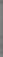 Contractors (a)Name of the company of each contractor (b)Value ofthe Tender Awarded (c)Number of houses (d)Date of each tender ( e)Date of each tender ( e)Date of each tender ( e)Date of each tender ( e)Contractors (a)Name of the company of each contractor (b)R'000(i) Each (ii) Each contract   contract or was orrequired Actually to build Built(i) agree dupon(i) agree dupon(ii) Signed(ii) SignedRHODES 87 UNITSJADE AFRICADEVELOPMENT14 17905-05-201605-05-2016IDUTYWA EXT 8(758)MMSDEVELOPMENTS86013-05-201613-05-2016MLUNGISI 169IMVUSA TRADING454 CC4 33913-05-201613-05-2016BETHELSDORP 1542-278 UNITSNELSON MANDELA BAY METRO MUN5 91318-05-201618-05-2016P E - CHATTY 3&4NELSONMANDELA BAYMETRO MUN12 84618-05-201618-05-2016OR TAMBO 57MILTARY VETERANSL & R PTY LTD12 21123-05-201623-05-2016ROSEDALE 505NELSONMANDELA BAYMETRO MUN12 22723-05-201623-05-2016MOTHERWELL 1262 ( 25) RECTBUKHO DEV &GENERALCONTRUCTION2830-05-201630-05-2016MOTHERWELL1262 ( 25) RECTSUNRISECONSTRUCTION2830-05-201630-05-20162016/17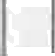 Contractors (a)Name of the company of each contractor (b)Value ofthe Tender Awarded (c)Number of houses (d)Number of houses (d)Date of each tender ( e)Date of each tender ( e)Date of each tender ( e)Contractors (a)Name of the company of each contractor (b)R'000(i) Eachcontract or was requiredto build(ii) Eachcontract or ActuallyBuilt(i) agree dupon(ii) Signed(ii) SignedBEDFORD ZINKAK BUILDING2 39813-06-201613-06-2016MAYDENE FARM969CROSS BORDERDEVELOPMENTCONSULTANTS (PTY) LTD44 12313-06-201613-06-2016MTHATHA - QUNUCITYDEVELOPMENTILISO CONSULTATION41 00013-06-201613-06-2016NTSUNDWANA500 PH1MAX-WEZIE CIVIL3 77313-06-201613-06-2016NTSUNDWANA500 PH2MAX-WEZIE CIVIL3 77313-06-201613-06-2016MBHOBHELENI500MMAESHIBEGENERAL468913-06-201613-06-2016ZIMBANE VALLEY 780MMS DEVELOPMENTS1 93413-06-201613-06-2016STEVE BIKOMUNFORD SOCIALQHAMA SOCIALHOUSING35 40813-06-201613-06-2016MASINCEDANE1255 (1223)VUBAIMAGINEERS CC7 01313-06-201613-06-2016CALA 1409 WARD8 & 9QUANTUM LEAPINVESTMENT49 09017-06-201617-06-2016MOLTENO 907rect (793 UNITS)LEZMIN 3254 cc63 08721-06-201621-06-2016NEEDS CAMP 1072BAZI PROPERTYDEV.6 62727-06-201627-06-2016NEEDS CAMP 1072CHIWARE CIVILENGINEERING9 65427-06-201627-06-2016KRUISFONTEIN407 SERVICES, 391UNITSBENDOLITETRADING ( PTY) LTD66 60301-07-201601-07-2016KWAMPISI 500UNITSGC HOUSING CC4 60006-07-201606-07-2016MBIZANA-XHOLOBENI/MNG UNGU 500 UNITSGC HOUSING CC4 60006-07-201606-07-2016BONDE 1000UNITSLIMA RURALDEVELOPMENT12 02006-07-201606-07-2016MBIZANA -LUKHANJI06-07-201606-07-20162016/17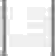 Contractors (a)Name of the company of each contractor (b)Value ofthe Tender Awarded (c)Number of houses (d)Number of houses (d)Date of each tender ( e)Date of each tender ( e)Date of each tender ( e)Contractors (a)Name of the company of each contractor (b)R’000(i) Eachcontract or was required to build(ii) Eachcontract or Actually Built(i) agree d upon(ii) Signed(ii) SignedIZlBANZlNI 300CONSTRUCTIONCC2 925MAHLUNGULU350MINTIRHOBUSINESS ENTERPRISE1040506-07-201606-07-2016NEW PAYNE 200MINTIRHOBUSINESS ENTERPRISE594606-07—201606-07—2016MBIZANA 486EMERGENCYS'DUMO HOUSINGTRUST447106-07-201606-07-2016MDIKISWENI 500VZ DEVELOPERSCC4 32006-07-201606-07-2016ELLIOTDALE 1000CHSCHSDEVELOPMENT496811-07-201611-07-2016BCM DESTUTUTE 381RENCORTTRADING (PTY) LTD10 40522-07-201622-07-2016EZIBELENI 1000UNITS (OPSCAP)BRUZARCONSULTING54026-07-201626-07-2016STEYNSBURG 600rect (306)BRUZARCONSULTING70126-07-201626-07-2016MITFORD350,PHAKA300,RCK 200,THMBLT 100EXCELLENT SERVICES CC11 11026-07-201626-07-2016BURGERSDORP 30UNITS DESTITUDEEXCELLENTSERVICES CC84726-07-201626-07-2016MOTHERWELL1262 ( 2S) RECTMAMUNDETRADING CC2826-07-201626-07-2016MOTHERWELL1262 ( 25) RECTMJOWIZ PTY LTD2826-07-201626-07-2016MOUNT FRERELUBHACWENI 152UNITSMlWACONSTRUCTIONCC21 23529-07-201629-07-2016MIDDLEBURG 80UNITSSCCONTRACTORSCC91804-08-201604-08-2016LANGBOS 300SUNDAYRVERMUNICIPALITY34 891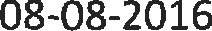 QUMBU 500L & R PTY LTD11 05812-08-201612-08-20162016/17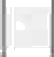 Contractors (a)Name of the company of each contractor (b)Value ofthe TenderAwarded (c)Number of houses(d)Number of houses(d)Date of each tender (e)Date of each tender (e)Date of each tender (e)Contractors (a)Name of the company of each contractor (b)R’000(i) Eachcontract or was requiredto build(ii) Eachcontract or ActuallyBuilt(i) agree dupon(ii) Signed(ii) SignedWALMER GQEBERHA EPHPUMZIWASE GQEBERHA69 47512-08-201612-08-2016UMASIZAKHE 98 &MANDELA PARK11BENDOLITETRADING ( PTY) LTD12 32915-08-201615-08-2016MTHATHANGANGELIZWE1850KING SABATADALINDYEBO MUN36 31117-08-201617-08-2016ALIWAL NORTH:HILLTON 94 (32&27)SCCONTRACTORS CC9 73617-08-201617-08-2016MIDDLEBURG 320UNlT5SCCONTRACTORSCC9 50117-08-201617-08-2016ALICEDALE 16UNITSCUMACOR 13721 83813-09-201613-09-2016ILINGE 1012RECTIFICATION 150 UNITSEM & S PROPERTY4 18713-09-201613-09-2016DORDRECHT 2000RECTIFICATION OF1001 UNITSJADE AFRICA DEVELOPMENT1 88214-09-201614-09-2016ILINGE 1012RECTIFICATION150 UNITSL & R PTY LTD3 36114-09-201614-09-2016MTHATHAWATERFALL 1183 RECTVICTORY PARADE TRADING1 19728-09-201628-09-2016PELLSRUSS 220UNITSKOUGA LOCALMUNICIPALITY33911-10-201611-10-2016MASAKALA S00UNITSS'DUMO HOUSINGTRUST699319-10-201619-10-2016NGQUMANE 300UNITSS’DUMO HOUSINGTRUST18 99519-10-201619-10-2016LUKHANJI 200MILITARY VETERANSVICTORY PARADE TRADING13 25126-10-201626-10-2016KSD 350 (288UNITS)NATACONSTRUCTION864002-11-201602-11-2016ALICEDALE 16UNITS (11 UNITS)CINZACO 180 t/aCUMACOR1 46207-11-201607-11-20162016/17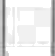 Contractors (a)Name of the company of each contractor (b)Value ofthe TenderAwarded ( c)Number of houses (d)Number of houses (d)Date of each tender ( e)Date of each tender ( e)Date of each tender ( e)Contractors (a)Name of the company of each contractor (b)R'000(i) Eachcontract or was required to build(ii) Eachcontract or Actually Built(i) agree d upon(ii) Signed(ii) SignedPSJ 321EVERITE61 00014-11-201614-11-2016PELLSRUSS220 UN!TSIKHAYADEVELOPMENTTRUST35 67414-11-201614-11-2016NGCELE 500TAKELA GROUP4 85021-11-201621-11-2016DUKATHOLE 140UNITSSC CONTRACTORScc2 59305-12-201605-12-2016PE - WALMERAREA Q (QEBERHA) 189HOUSINGDEVELOPMENT AGENCY2 09019-12-201619-12-2016STERKSPRUIT 506UNITSCHSDEVELOPIV!ENT67 75127-02-201727-02-2017ILINGE 690 UNITSSEVEN SIRSGROUP (PTY) LTD96 39027-02-201727-02-2017EL - TSHABO PH3500MOTHEOCONSTRUCTION64 40306-03-201706-03-2017ENGCOBO 1854SUBSUNIK CIVILENGINEEERING75 10106-03-201706-03-2017BEDFORDGOODWIIN PARKVZ DEVELOPERSCC16906-03-201706-03-2017MAYFIELD 1000UNITSAURECON SOUTHAFRICA49118-03-201718-03-2017PEDDIEMPHEKWENI 500(50)MLANDU6 27231-03-201731-03-2017PEDDIEMPHEKWENI 500(50)NSX DEVELOPERS6 27231-03-201731-03-2017ADDO 801(801)UNITSSUMMERLANETRADING 288 cc55 53031-03-201731-03-2017OR TAMBODESTITUTE 669 UNITSSUMMERLANE TRADING 288 cc6 63631-03-201731-03-20171 232 5382017/18Contractors (a)Name of the company of each contractor (b)Value ofthe TenderAwarded ( c)Number of houses (d)Number of houses (d)Number of houses (d)Date of each tender ( e)Date of each tender ( e)Date of each tender ( e)Contractors (a)Name of the company of each contractor (b)R’000(i) Each contract or was requiredto build(ii) Each contract or ActuallyBuilt(ii) Each contract or ActuallyBuilt(I)agree d upon(ii) Signed(ii) SignedSPRINGROVE,KHWEZIKHAYALETHU 500 UNITSWILLIE GREEF TRUST66 30005-05-201705-05-2017TIPINI 70 &FAIRFIED 379BNNCONSTRUCTION8 04215-05-201715-05-2017CENTANE 1038MOTHEO CONSTRUCTION11315-05-201715-05-2017P E -EBHONGWENI44 UNITSHOUSING DEVELOPMENTAGENCY5 28126-05-201726-05-2017NTAFUFU 279 &42 UNITSFITSCAPE TRADINGCC208829-05-201729-05-2017PSJ NTAFUFU350 UNITSFITSCAPE TRADINGCC2 08829-05-201729-05-2017P E -MOTHERWELL 550 RECTUPHAHLA CONSTRUCTION6 63129-05-201729-05-2017FORT BEAUFORT NEWTOWN 554IMVUSA TRADING454 CC11 18123-06-201723-06-2017FORT BEAUFORT NEWTOWN 554IMVUSA TRADING 454 CC11 18123-06-201723-06-2017VUYISILE MINI & CHRIS HANI 511 UNITSKENTHA CONSTRUCTION ( PTY) LTD8 68523-06-201723-06-2017DIDI 1000 UNITSNANZACONSORTIUM5 25923-06-201723-06-2017P EBETHELSDORPNORTH AREA C 1071 ( 693) recHOUSING DEVELOPMENTAGENCY9000529-06-201729-06-2017BUSHMANSRIVER MOUNTH 269 (29 UNITS)NDLAMBE MUNICIPALITY86329-06-201729-06-2017ILINGE 200 RECTULTRAMATIXFORTY NINE T/A MAYIBONGWE CON2 35803-07-201703-07-20172017/18Contractors (a)Name of the company of each contractor (b)Value ofthe Tender Awarded (c)Number of houses (d)Number of houses (d)Number of houses (d)Date of each tender ( e)Date of each tender ( e)Date of each tender ( e)Contractors (a)Name of the company of each contractor (b)R’000(i) Eachcontract or was required to build(ii) Eachcontract or Actually Built(ii) Eachcontract or Actually Built(i) agree d upon(ii) Signed(ii) SignedSCENARY PARK1160 ( 947) UNITSBENDOLITETRADING ( PTY) LTD108 41904-07-201704-07-2017P EBETHELSDORP NORTH AREA C 3165MZINGISI DEVELOPMENT TRUST120 84504-07-201704-07-2017SEYMOUR 232UNITSSTRYDOM AND KROQWANA CONSTRUCTION CC3 01004-07-201704-07-2017STERKSTROOM1214 UNITSRECTMMS DEVELOPMENTS10 56105-07-201705-07-2017STERKSPRUIT539 UNITSKANTEY &TEMPLER71 95711-07-201711-07-2017MOUNTAINVIEW 29 UNITSGHANA AGENTS CC3 69714-07-201714-07-2017LOUTERWATER 32 UNITSGQANGE CONSTRUCTION CC3 91414-07-201714-07-2017KRAKEEL &CLARKSON 30 UNITSMOJOWIZ ( PTY) LTD3 84114-07-201714-07-2017MOUNTAINVIEW 24 UNITSSIYA'SCONSTRUCTION2 92414-07-201714-07-2017EAST LONDON POSTDAM 250 UNITSIMVUSA TRADING454 CC1 67228-07-201728-07-2017CEDARVILLE 201 UNITSAMAKHAYA CONSTRUCTION CC14414-08-201714-08-2017P E - WALMER AREA Q(GQEBERA)UMZIWASEGQEBERHA HOUSING DEV ASS6 12704-09-201704-09-2017ELLIOTDALE4000 UNITSDBSA2 08122-09-201722-09-2017DIMBAZAVILLAGESILISOCONSULTATION27922-09-201722-09-2017BURGERSDORP106, VENTERSTAD 162SCCONTRACTORS CC75122-09-201722-09-20172017/18Contractors (a)Name of the company of each contractor (b)Value ofthe Tender Awarded (c)Number of houses (d)Number of houses (d)Number of houses (d)Date of each tender ( e)Date of each tender ( e)Date of each tender ( e)Contractors (a)Name of the company of each contractor (b)R'000(i) Each contract or was requiredto build(ii) Each contract or ActuallyBuilt(ii) Each contract or ActuallyBuilt(i) agree dupon(ii) Signed(ii) SignedBURGERSDORP 106, VENTERSTAD162SC CONTRACTORSCC75122-09-201722-09-2017STERKSPRUIT314SC CONTRACTORSCC52 11726-09-201726-09-2017KEI ROAD 421NOTHERNNODESUDAIATA KEITA / URBAN JV66 11326-09-201726-09-2017SUDAIATAKETA/URBAN1VSUDAIATA KEITA / URBAN JV66 11326-09-201726-09-2017MOTHERWELL 1262 ( 25) RECTATHENKOSITRADINGENTERPRISE22527-10-201727-10-2017MOTHERWELL 1262 ( 25) RECTAXOLA TRADING CC22527-10-201727-10-2017MOTHERWELL 1262 ( 25) RECTBEYI GARMENT CONSTRUCTION22527-10-201727-10-2017MOTHERWELL 1262 ( 25) RECTBUKHO DEV &GENERAL CONTRUCTION23427-10-201727-10-2017MOTHERWELL 1262 ( 25) RECTBUTSHA BETHU TRADING ENTERPRISE CC23427-10-201727-10-2017MOTHERWELL 1262 ( 2S) RECTCRYPTOCEL CC22527-10-201727-10-2017MOTHERWELL 1262 ( 25) RECTDANISO AND SONSBUILDERS CC22527-10-201727-10-2017MOTHERWELL 1262 ( 25) RECTDUPRIEG TRADINGENTERPRISE22527-10-201727-10-2017MOTHERWELL 1262 ( 25) RECTHAMBUBUKETRADING ( PTY)LTD22527-10-201727-10-2017MOTHERWELL 1262 ( 25) RECTINGAKUHLETRADINGENTERPRISE CC22527-10-201727-10-2017MOTHERWELL 1262 ( 25) RECTKHUNJUZWA BUILDING CONTRACTORS22527-10-201727-10-20172017/18Contractors (a)Name of the company of each contractor (b)Value ofthe Tender Awarded (c)Number of houses (d)Number of houses (d)Number of houses (d)Date of each tender ( e)Date of each tender ( e)Date of each tender ( e)Contractors (a)Name of the company of each contractor (b)R'000(i) Eachcontract or was requiredto build(ii) Eachcontract or ActuallyBuilt(ii) Eachcontract or ActuallyBuilt(i) agree dupon(ii) Signed(ii) SignedMOTHERWELL 1262 ( 25) RECTLIPAWULWETHUTRADINGENTERPRISE22527-10-201727-10-2017MOTHERWELL 1262 ( 25) RECTLIYAZONGOMA CONSTRUCTION7 00127-10-201727-10-2017MOTHERWELL 1262 ( 25) RECTLUSU TRADING CC22527-10-201727-10-2017MOTHERWELL1262 ( 25) RECTMAMUNDE TRADING CC21627-10-201727-10-2017MOTHERWELL 1262 ( 25) RECTMASAMBE CONSTRUCTION22527-10—201727-10—2017MOTHERWELL 1262 ( 25) RECTMASIBAKHULU TRADING CC22527-10-201727-10-2017MOTHERWELL1262( 25) RECTMASIPHUCULANETRADING ENTERPRISE22527-10-201727-10-2017MOTHERWELL 1262 ( 2S) RECTMICHAEL BASKITIBUILDING & ALTERATIONS22527-10-201727-10-2017MOTHERWELL 1262 ( 2S) RECTMOJOWIZ ( PTY) LTD23427-10-201727-10-2017MOTHERWELL 1262 ( 25) RECTNONELELATRADING ENTERPRISE22527-10-201727-10-2017MOTHERWELL1262 ( 25) RECTPHEHLA KONKE TRADING & PROJECTS22527-10-201727-10-2017MOTHERWELL 1262 ( 25) RECTSIKHOKELE TRADING CC22527-10-201727-10-2017MOTHERWELL 1262 ( 2S) RECTSIYA'S CONSTRUCTION22527-10-201727-10-2017MOTHERWELL 1262 ( 25) RECTSUNRISE CONSTRUCTION23427-10-201727-10-2017MOTHERWELL 1262 ( 25) RECTTRADESOON 2222 (PTY) LTD22527-10-201727-10-2017MOTHERWELL 1262 ( 25) RECTTS MADOLO BUILDERS CC22527-10-201727-10-20172017/18Contractors (a)Name of the company of each contractor (b)Value ofthe Tender Awarded (c)Number of houses (d)Number of houses (d)Number of houses (d)Date of each tender ( e)Date of each tender ( e)Date of each tender ( e)Contractors (a)Name of the company of each contractor (b)R’000(i) Eachcontract or was required to build(ii) Eachcontract or Actually Built(ii) Eachcontract or Actually Built(i) agree d upon(ii) Signed(ii) SignedMOTHERWELL1262 ( 25) RECTZINDIMBACONSTRUCTION22527-10-201727-10-2017MOTHERWELL 1262 ( 25) RECTZINOMONGO TRADING CC12527-10-201727-10-2017NIEU BETHESDADR BEYERS NAUDELOCAL MUNICIPALITY1 70830-10-201730-10-2017MBIZANA -NKANTOLO 500 UNITSANIX TRADINGAND CONSTRUCTION2 56701-11-201701-11-2017UITENHAGEROSEDALE 6 UNITSSUMMERLANE TRADING 288 cc13901-11-201701-11-2017DORDRECHT (REDUCED 1001TO 269)MAGEBA PROJECTS CC34 71S08-11-201708-11-2017TARKASTAD THORNHILL 804NTSANGALALA HOLDINGS PTY LTD93 10808-11-201708-11-2017KHAYAMNANDI 1013 UNITSHOUSINGDEVELOPMENTAGENCY101 46814-11-201714-11-2017KHAYAMNANDI 479 UNITSHOUSINGDEVELOPMENT AGENCY47 98014-11-201714-11-2017UITENHAGE 52UNITS AREA 2,7,8HOUSINGDEVELOPMENT AGENCY9 10714-11-201714-11-2017PELLSRUS 220KOUGA LOCAL MUNICIPALITY2 78516-11-201716-11-2017SINXAKO 486THAMANDLA CIFU & ASSOCIATES66 92227-11-201727-11-2017DUKATHOLE 140UNITSSC CONTRACTORSCC2 59305-12-201705-12-2017MBIZANA -NKANTOLO 500 UNITSMOTHEO CONSTRUCTION3 39711-12-201711-12-2017MZAMOMHLES40 (340)BNNCONSTRUCTION49 13113-12-201713-12-2017Contractors (a)Name of the company of each contractor (b)Value ofthe TenderAwarded ( c)Number of houses (d)Number of houses (d)Number of houses (d)Date of each tender ( e)Date of each tender ( e)Date of each tender ( e)Contractors (a)Name of the company of each contractor (b)R'000(i) Eachcontract or was required to build(ii) Eachcontract or Actually Built(ii) Eachcontract or Actually Built(i) agree d upon(ii) Signed(ii) SignedKSD 1188 (594units in KSD)SUMMERLANETRADING 288 cc12 50029-01-201829-01-2018CALA 1409WARD 8 & 9QUANTUM LEAP INVESTMENT792001-02-201801-02-2018QUEENSTOWNIMVANI145 UNITSQUANTUM LEAP INVESTMENT1 86003-02-201803-02-2018OR TAMBO 684JODANCONSTRUCTION17 15412-02-201812-02-2018OR TAMBODESTITUTE 2016(130)JODAN CONSTRUCTION22 09912-02-201812-02-2018OR TAMBODESTITUTE 2016(130)UNIK CIVILENGINEEERING22 08712-02-201812-02-2018ALIWAL NORTH550 (158 AND220 )JADE AFRICA DEVELOPMENT64 66120-02-201820-02-2018DIMFI & MPOZA500FITSCAPE TRADINGCC657905-03-201805-03-2018CALA 841 RURALHAPENAHOM DY TRADING AND PROJECT cc3 70105-03-201805-03-2018LUBALA 500TARSIL INVESTMENTS PTY8 88005-03-201805-03-2018NTABANKULU 471 BULKTARSIL INVESTMENTS PTY2 94905—03—201805—03—2018KSD 594 UNITSUNIK CIVIL ENGINEEERING12 50005-03-201805-03-2018RHODE 1000L & R WELDING AND TOOLS10 40008-03-201808-03-2018STERSTROOM1214 UNITSMMSDEVELOPMENTS9 23014-03-201814-03-2018MOUNT FRERE - MBODLENI 1000APPLEWOOD DEV & CONSTRUCTION26 99615-03-201815-03-2018BARKELYROSSOW 102BIZANA BUILDERS1 91326-03-201826-03-20182017/18Contractors (a)Name of the company of each contractor (b)Value ofthe TenderAwarded (c)Number of houses(d)Number of houses(d)Number of houses(d)Date of each tender (e)Date of each tender (e)Date of each tender (e)Contractors (a)Name of the company of each contractor (b)R'000(i) Eachcontract or was requiredto build(ii) Eachcontract or ActuallyBuilt(ii) Eachcontract or ActuallyBuilt(i) agree dupon(ii) Signed(ii) SignedOR TAMBODESTITUTE 669UNITSSUMMERLANE TRADING 288 cc87 4722 010 6302013/142013/142013/142013/142013/142013/142013/14Contractor s (a)Name of the company of each contracto r (b)Value ofthe Tender Awarded ( c)Number of houses (d)Number of houses (d)Date of each tender ( e)Date of each tender ( e)Contractor s (a)Name of the company of each contracto r (b)R'000(i) Eachcontract or was requiredto build(ii) Eachcontract or ActuallyBuilt(i) agreedupon(ii) SignedC MAXCIVIL CONSTRU CTION & GENERAL TRADINGC MAXCIVIL CONSTR UCTION & GENERAL TRADING28 57440018501-04-201301-04-2013C MAXCIVIL CONSTRU CTION & GENERAL TRADINGC MAXCIVIL CONSTR UCTION & GENERAL TRADING24 90120014709-07-201309-07-2013CEDOHTRADING 103 CCCEDOHTRADING 103 CC15350617-05-201317-05-2013DISTANTSTAR TRADING 593 CCDISTANTSTAR TRADING 593 CC477100604-01-201404-01-2014DISTINCTI VE CHOICE712 CCDISTINCTIVE CHOICE712 CC20 81515012301-04-201301-04-2013DISTINCTI VE CHOICE 712 CCDISTINCTIVE CHOICE 712 CC2 856301401-04-201401-04-2014E’TSHOE'TSHO7 892504904-01-201404-01-2014E'TSHOE'TSHO1 84432901-04-201401-04-2014FREESTATE DEPARTM ENT OF AGRICULT UREFREESTATE DEPART MENT OF AGRICUL TURE1 553141404-01-201404-01-2014FURNSERVE CCFURNSERVE CC1 738321801-04-201401-04-2014FUTURESOLAR INVESTME NTFUTURESOLAR INVESTM ENT68 87850050001-04-201301-04-20132013/142013/142013/142013/142013/142013/142013/14Contractor s (a)Name of the company of each contracto r (b)Value ofthe Tender Awarded (c)Number of houses (d)Number of houses (d)Date of each tender ( e)Date of each tender ( e)Contractor s (a)Name of the company of each contracto r (b)R’000(i) Eachcontract or was requiredto build(ii) Eachcontract or ActuallyBuilt(i) agreed upon(ii) SignedGROUPTWO TRADING ENTERPRISEGROUPTWO TRADING ENTERPRISE38 053400104-01-201404-01-2014GROUP YWOTRADING ENTERPRISEGROUP YWOTRADING ENTERPRISE21 244130228701-04-201301-04-2013GROUPYWO TRADING ENTERPRISEGROUPYWO TRADING ENTERPRISE8641002212-06-201312-06-2013HLANO SUBSIDIESHLANOSUBSIDIE S8875002801-04-201401-04-2014ITUMELENG BUILDINGTRAINING CENTREITUMELENG BUILDINGTRAINING CENTRE13150204-01-201404-01-2014KENTHADEVELOPE RS (PTY) LTDKENTHADEVELOP ERS (PTY) LTD2 51535011304-01-201404-01-2014KOREAN SOLARPOWER CONSORTI UM SAKOREAN SOLARPOWER CONSOR TIUM SA23 76130015701-04-201401-04-2014LAPENGCONSTRU CTIONLAPENGCONSTR UCTION4511501124-05-201324-05-2013M2M PROJECTSM2MPROJECT S1 4315052801-04-201301-04-2013MAMPOTL A TRADING ENTERPRISEMAMPOTLA TRADING ENTERPRISE2 8132505301-04-201301-04-20132013/142013/142013/142013/142013/142013/142013/14Contractor s (a)Name of the company of each contracto r (b)Value ofthe Tender Awarded ( c)Number of houses (d)Number of houses (d)Date of each tender ( e)Date of each tender ( e)Contractor s (a)Name of the company of each contracto r (b)R’000(i) Eachcontract or was required to build(ii) Eachcontract or Actually Built(i) agreed upon(ii) SignedMAONO CONSTRU CTION & PROPERTY DEVELOP MENTMAONOCONSTR UCTION & PROPER TY DEVELOP MENT1 114221414-06-201314-06-2013MAONO CONSTRU CTION & PROPERTY DEVELOP MENTMAONOCONSTR UCTION & PROPER TY DEVELOP MENT13 103112317104-01-201404-01-2014MAONO CONSTRU CTION & PROPERTY DEVELOP MENTMAONOCONSTR UCTION & PROPER TY DEVELOP MENT121 321113590501-04-201401-04-2014MATSAPATRADING 613MATSAPATRADING 6132 9894506201-04-201301-04-2013MKRK CONTRAC TORS CCMKRKCONTRA CTORS CC4 1311004201-04-201401-04-2014MMINATHOKO TRADINGMMINATHOKO TRADING10 7781007601-04-201301-04-2013MOBBUSINESS CCMOBBUSINES S CC4 9724007601-04-201301-04-2013MOBBUSINESS CCMOBBUSINES S CC3 11540032227-07-201727-07-2017MOLAHLEHI CONSTRA CTIONMOLAHLEHI CONSTR ACTION1 248141201-04-201301-04-2013MOTOBATSI CONSTRUMOTOBATSI CONSTR6572481517-05-201317-05-20132013/142013/142013/142013/142013/142013/142013/14Contractor s (a)Name of the company of each contracto r (b)Value ofthe Tender Awarded (c)Number of houses (d)Number of houses (d)Date of each tender ( e)Date of each tender ( e)Contractor s (a)Name of the company of each contracto r (b)R’000(i) Eachcontract or was required to build(ii) Eachcontract or Actually Built(i) agreed upon(ii) SignedCTION CCUCTIONCCMOTSHWANE M&NMOTSHWANE M&N2 047251801-04-201301-04-2013NATURENAROCK CCNATURENA ROCKCC13 8313128424-05-201324-05-2013NATURENAROCK CCNATURENA ROCKCC2228204-01-201404-01-2014PAMPERCONSTRUCTIONPAMPERCONSTRUCTION20 24490028801-04-201401-04-2014PHUKALLA NG BASADI CONSTRU CTIONTRUSTPHUKALLANG BASADI CONSTR UCTIONTRUST3937701-04-201301-04-2013POLOKOTRADING 683POLOKOTRADING 6833 229781401-04-201301-04-2013QUICK LEAP INVESTME NT 438 (PTY ) LTDQUICKLEAP INVESTM ENT 438 ( PTY )LTD207 5151700163801-04-201401-04-2014ROBS INVESTME NT HOLDINGSROBSINVESTM ENT HOLDING S177 15590422601-04-201401-04-2014RUWACONRUWACON1 1391002007-07-201307-07-2013RUWACONRUWACON17 34510010522-08-201322-08-2013RUWACONRUWACON7 8502608725-02-201425-02-2014RUWACONRUWACON18 83310510512-03-201412-03-2014RUWACONRUWACON13 79252115131-03-201431-03-20142013/142013/142013/142013/142013/142013/142013/14Contractors (a)Name of the company of each contracto*(»Value ofthe Tender Awarded ( c)Number of houses (d)Number of houses (d)Date of each tender ( e)Date of each tender ( e)Contractors (a)Name of the company of each contracto*(»R'000(i) Eachcontract or was required to build(ii) Eachcontract or Actually Built(i) agreed upon(ii) SignedSEDITI CONSTRU CTION CCSEDITICONSTR UCTION CC801130701-04-201301-04-2013SEDITI CONSTRUCTION CCSEDITICONSTR UCTIONCC10 9361385801-04-201301-04-2013SEDTRADESEDTRADE33 532120034701-04-201301-04-2013STEFANUT TI STOCK HOUSING (PTY) LTDSTEFANUTTI STOCK HOUSING (PTY) LTD79 344012811-07-201311-07-2013SUBCOBIZSUBCOBIZ2 6891004101-04-201301-04-2013SUPERB HOME & KITCHEN MANUFACTURERSSUPERBHOME & KITCHEN MANUFA CTURERS1 7959282627-05-201327-05-2013SUPERB HOME & KITCHEN MANUFAC TURERSSUPERBHOME & KITCHEN MANUFA CTURER S10 97510010004-01-201404-01-2014SUPRIMTRADINGSUPRIMTRADING4 8493003201-04-201301-04-2013TAURUSGARDEN TRADING SOOCCTAURUSGARDEN TRADING SOOCC20 69590039201-04-201301-04-2013TEBCONDEVELOPE RSTEBCONDEVELOP ERS56 02050041001-04-201401-04-2014THUTELABOGOLO ENTERPRISE CCTHUTELABOGOLO ENTERPRISE CC35816401-04-201401-04-20142013/142013/142013/142013/142013/142013/142013/142013/14Contractor s (a)Name of the company of each contracto r (b)Value ofthe Tender Awarded (c)Value ofthe Tender Awarded (c)Number of houses (d)Number of houses (d)Date of each tender ( e)Date of each tender ( e)Contractor s (a)Name of the company of each contracto r (b)R'000R'000(i) Eachcontract or was required to build(ii) Eachcontract or Actually Built(i) agreed upon(ii) SignedTSHENOLE LO BUSINESS ENTERPRI SETSHENOLELO BUSINES S ENTERPR ISE1 6531 65332501-04-201301-04-2013TSHWARA THEBE CONSTRUCTION CCTSHWARA THEBE CONSTR UCTIONCC62 31262 3121161121001-04-201301-04-2013TSHWARA THEBE CONSTRU CTION CCTSHWARA THEBE CONSTR UCTION CC888850104-01-201404-01-2014TSHWARA THEBE CONSTRU CTION CCTSHWARA THEBE CONSTR UCTION CC71 81771 81765253401-04-201401-04-2014TWINS YOUTH INITIATIVETWINSYOUTH INITIATIV E474723204-01-201404-01-2014UNITAL HOLDINGSUNITALHOLDING S82 93482 934100073601-04-201301-04-2013ZIMVOTRADINGZIMVOTRADING2014/152014/152014/152014/152014/152014/152014/15Contractors (a)Name of the company of each contractor (b)Value ofthe Tender Awarded( c)Number of houses (d)Number of houses (d)Date of each tender ( e)Date of each tender ( e)Contractors (a)Name of the company of each contractor (b)R'000(i) Each contract or was required to build(ii)Each contr actor Actua fly Built(i) agreed upon(ii) SignedAbuja Abuja11 48412012023-10-201423-10-2014AMAHAAMAHA1 328101009-12-201409-12-2014BOKANG QTRADINGBOKANG QTRADING2 736202011-12-201411-12-2014BOMACCONSTRUCTI ONBOMACCONSTRUC TION9 259303018-03-201518-03-2015BONGANIMANCI PROJECTSSOLUTIONS PTY LTDBONGANIMANCI PROJECTSSOLUTIONS PTY LTD1 108500701-04-201401-04-2014C MAX CIVILCONSTRUCTION & GENERAL TRADINGC MAX CIVILCONSTRUC TION & GENERALTRADING4 1491123412-12-201412-12-2014DISTINCTIVECHOICE 712 CCDISTINCTIVE CHOICE 712 CC2 856301401-04-201401-04-2014DISTINCTIVECHOICE 712 CCDISTINCTIVE CHOICE 712 CC42032612-12-201412-12-2014DOUBLESTEP TRADINGDOUBLESTEP TRADING1 33923103-08-201403-08-2014E’TSHOE’TSHO1 84432901-04-201401-04-2014E'TSHOE’TSHO33 48520018927-05-201427-05-2014E’TSHOE'TSHO27 45335313812-12-201412-12-2014FREE STATE SOCIAL HOUSING COMPANYFREESTATE SOCIAL HOUSING COMPANY17 38449549501-09-201401-09-20142014/152014/152014/152014/152014/152014/152014/15Contractors (a)FURNSERVE CCName of the company of each contractor (b)FURNSERV E CCValue ofthe TenderAwarded ( c)Number of houses td)Number of houses td)Date of each tender ( e)Date of each tender ( e)Contractors (a)FURNSERVE CCName of the company of each contractor (b)FURNSERV E CCR'000 1 738(i) Each contract or was required to build32(ii)Each contr actor Actua fly Built18(i) agreed upon01-04-2014(ii) Signed 01-04-2014FUTURESOLARINVESTMENTFUTURESOLARINVESTMENT3 935483920-08-201420-08-2014FUTURE SOLAR INVESTMENTFUTURESOLAR INVESTMEN T9 476707031-03-201531-03-2015G.T MOLEFECONSTRUCTI ONG.T MOLEFECONSTRUC TION18 90213813826-11-201426-11-2014G.T MOLEFECONSTRUCTI ONG.T MOLEFECONSTRUC TION14 49529010201-04-201501-04-2015HLANOSUBSIDIESHLANOSUBSIDIES8875002801-04-201401-04-2014KOREANSOLAR POWER CONSORTIU M SAKOREANSOLAR POWER CONSORTIU M SA23 76130015701-04-201401-04-2014LAPENGCONSTRUCTI ONLAPENGCONSTRUC TION2912216-03-201516-03-2015LEVETICUSSTEEL & BUILDINGCONSTRUCTI ONLEVETICUSSTEEL & BUILDINGCONSTRUC TION14 56010010007-07-201407-07-2014LEVETICUSSTEEL & BUILDING CONSTRUCTI ONLEVETICUSSTEEL & BUILDING CONSTRUC TION1791106-08-201406-08-2014LIHLE MARKETING AND CONSULTINGLIHLEMARKETING AND CONSULTIN G3 7802014725-07-201425-07-20142014/152014/152014/152014/152014/152014/152014/15Value oftheTenderContractors (a)MAONO CONSTRUCTION & PROPERTY DEVELOPME NTName of the company of each contractor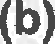 MAONO CONSTRUC TION & PROPERTY DEVELOPM ENTAwarded( c)Number ofhouses (d)Number ofhouses (d)Date of each tender ( e)Date of each tender ( e)Contractors (a)MAONO CONSTRUCTION & PROPERTY DEVELOPME NTName of the company of each contractorMAONO CONSTRUC TION & PROPERTY DEVELOPM ENTR’000121 321(i) Each contract or was required to build1135( i)Each contr actor Actua lly Built905(i) agreed upon01-04-2014(ii) Signed01-04-2014MAONOMAONOCONSTRUCTICONSTRUCON &TION &PROPERTYPROPERTYDEVELOPMEDEVELOPMNTENT2 0306303231-08-201431-08-2014MB MALATJI ENTERPRISEMB MALATJIENTERPRIS E7982001306-08-201406-08-2014MKRKCONTRACTO RS CCMKRKCONTRACT ORS CC4 1311004201-04-201401-04-2014MKRKCONTRACTORS CCMKRKCONTRACTORS CC1 601371531-03-201531-03-2015MOMOXAMOMOXA2 9671004916-05-201416-05-2014MOTSHWANEM&NMOTSHWANE M&N6431505827-11-201427-11-2014NATURENAROCK CCNATURENAROCK CC2 5462184320-05-201420-05-2014PAMPERCONSTRUCTI ONPAMPERCONSTRUC TION20 24490028801-04-201401-04-2014QUICK LEAPQUICK LEAPINVESTMENTINVESTMEN438 ( PTY )T 438 ( PTYLTD) LTD207 5151700163801-04-201401-04-2014ROBSROBSINVESTMENINVESTMENTTHOLDINGSHOLDINGS177 15590422601-04-201401-04-2014RUWACONRUWACON14 81312012011-12-201411-12-2014RUWACONRUWACON554112-03-201512-03-20152014/152014/152014/152014/152014/152014/152014/15Contractors (a)Name of the company of each contractor(  )Value ofthe Tender Awarded( c)Number of houses (d)Number of houses (d)Date of each tender ( e)Date of each tender ( e)Contractors (a)Name of the company of each contractor(  )R’000 6 293(i) Each contract or was required to build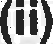 Each contr actor Actua fly Built(i) agreed upon(ii) SignedSEDITICONSTRUCTION CCSEDITICONSTRUCTION CC10 9361385801-04-201401-04-2014SUBCOBIZSUBCOBIZ1171117-03-201517-03-2015 SUPERBHOME & KITCHEN MANUFACTU RERSSUPERBHOME & KITCHEN MANUFACT URERS14 69710010221-10-201421-10-2014TEBCON DEVELOPERSTEBCONDEVELOPE RS56 02050041001-04-201401-04-2014THUTELABOGOLO ENTERPRISE CCTHUTELABOGOLO ENTERPRIS E CC35816401-04-201401-04-2014TOTORO (Pty)LtdTOTORO(Pty) Ltd9 676600211-07-201411-07-2014TOTORO (Pty)LtdTOTORO(Pty) Ltd3 3062001012-12-201412-12-2014TSHWARATHEBECONSTRUCTI ON CCTSHWARATHEBECONSTRUC TION CC71 81765253401-04-201401-04-2014UVUKOCIVILS MAINTENANCE & CONSTRUCTI ONUVUKOCIVILS MAINTENANCE & CONSTRUC TION22 7945009017-07-201417-07-2014ZIMVO TRADING CCZIMVOTRADING CC7837323-07-201423-07-20142015/162015/162015/162015/162015/162015/162015/16Contractors (a)Name of the company of each contractor (b)Value ofthe Tender Awarded (c)Number of houses (d)Number of houses (d)Date of each tender ( e)Date of each tender ( e)Contractors (a)Name of the company of each contractor (b)R’000(i)Each contr actor was requi redto build(ii)Eac h cont ract or Actually Built(i) agreed upon(ii) SignedBUILDMAT (PTY) LTDBUILDMAT (PTY) LTD6 690986705-10-201505-10-2015DISTINCTIVECHOICE 712 CCDISTINCTIVECHOICE 712 CC603300531-03-201631-03-2016E'TSHOE’TSHO5 370853927-01-201627-01-2016FUTURESOLAR INVESTMENTFUTURESOLAR INVESTMENT9 667807413-11-201513-11-2015G.T MOLEFECONSTRUCTIONG.T MOLEFECONSTRUCTIO N14 49529010201-04-201501-04-2015LAPENGCONSTRUCTIONLAPENGCONSTRUCTIO N34 4414349628-10-201528-10-2015NATURENA ROCK CCNATURENA ROCK CC780100601-04-201601-04-2016P.A LETSOALOP.A LETSOALO53867727-01-201627-01-2016SCHOEMAN KELEERMANEN KOTZESCHOEMAN KELEERMANEN KOTZE160100101-04-201601-04-2016SUPERB HOME& KITCHENMANUFACTURERSSUPERB HOME& KITCHEN MANUFACTURERS10 9891508228-10-201528-10-201583 7331 7044792016/172016/172016/172016/172016/172016/172016/17Contractors(a)Name of the company of each contractor (b)Value ofthe Tender Awarded'	'Number of houses (d)Number of houses (d)Date of each tender ( e)Date of each tender ( e)Contractors(a)Name of the company of each contractor (b)R'000(i)Each contr actor was requir ed to build(ii) Each contr actor Actua fly Built(i) agreed upon(ii) SignedBOKANG QTRADINGBOKANG Q TRADING3 249982601-04-201701-04-2017DISTINCTIVECHOICE 712CCDISTINCTIVECHOICE 712 CC3 764442806-04-201606-04-2016DOGACONSTRUCTIONDOGACONSTRUCTIO N1 3171001601-04-201701-04-2017E'TSHOE'TSHO366-619-04-201719-04-2017FUTURESOLAR INVESTMENTFUTURESOLAR INVESTMENT98 819100065714-04-201614-04-2016NATURENAROCK CCNATURENAROCK CC780100601-04-201601-04-2016NATURENA ROCK CCNATURENA ROCK CC9 5193028621-07-201621-07-2016PAMPERCONSTRUCTI ONPAMPERCONSTRUCTIO N5426419-04-201619-04-2016PAMPERCONSTRUCTI ONPAMPERCONSTRUCTIO N24 34926610027-07-201627-07-2016142 7051 9169292017/182017/182017/182017/182017/182017/182017/18Contractors (a)Name of the company of each contractor (b)Value ofthe Tender Awarded ( c)Number ofhouses (d)Number ofhouses (d)Date of each tender ( e)Date of each tender ( e)Contractors (a)Name of the company of each contractor (b)R'000Each contra ctor was require d tobuild(ii) Each contra ctor Actual!y Built(i) agreed upon(ii) SignedAGISANANG CONSTRUCTIONAGISANANG CONSTRUCTION7 8495006024-01-201824-01-2018BAITHUSI TRADING 119BAITHUSITRADING 11919 58070013203-04-201703-04-2017BAVUKISETRADING CCBAVUKISE TRADINGCc2 9632004128-08-201728-08-2017BAVUKISE TRADING CCBAVUKISETRADINGcC2 9959004523-01-201823-01-2018BOKANG QTRADINGBOKANG QTRADING3 249982601-04-201701-04-2017BUILDMAT(PTY) LTDBUILDMAT(PTY) LTD12 13344212601-09-201701-09-2017DISTINCTIVE CHOICE 712CCDISTINCTIV E CHOICE712 CC5 187784703-04-201703-04-2017DOGACONSTRUCTI ONDOGACONSTRUC TION1 3171001601-04-201701-04-2017DOGACONSTRUCTI ONDOGACONSTRUC TION45818203-04-201703-04-2017DOUBLESTEP TRADINGDOUBLESTEP TRADING3 727942313-10-201713-10-2017EVOCIOUSTRADING & PROJECTSEVOCIOUSTRADING & PROJECTS2 2501002003-04-201703-04-2017FRANCISCA & PERSEVERA NCE GENERAL TRADINGFRANCISCA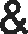 PERSEVER ANCE GENERAL TRADING532150824-08-201724-08-2017G.T MOLEFEG.T MOLEFE46 77866421524-07-201724-07-20172017/182017/182017/182017/182017/182017/182017/18Contractors (a)      CONSTRUCTIONName of the company of each contractor (b)    CONSTRUCTIONValue ofthe Tender Awarded( c)Number of houses (d)Number of houses (d)Date of each tender ( e)Date of each tender ( e)Contractors (a)      CONSTRUCTIONName of the company of each contractor (b)    CONSTRUCTIONR'000(i)Each contra ctor was require d to build(ii) Each contra ctor Actuall y Built(i) agreed upon(ii) SignedH & SBUILDING CONTRACTO RSH & SBUILDING CONTRACT ORS2 7291004105-02-201805-02-2018ICEBURGICEBURG54626103-04-201703-04-2017ITHUTENGCONSULTAN CY CCITHUTENGCONSULTA NCY CC3 8404422703-04-201703-04-2017KEMPROPERTY DEVELOPME NTKEMPROPERTY DEVELOPM ENT4 0254342029-01-201829-01-2018LEANOGRAC E CONSTRUCTI ON (PTY) LTDLEANOGRACE CONSTRUC TION (PTY) LTD3 8393004103-04-201703-04-2017MAONOCONSTRUCTION & PROPERTY DEVELOPME NTMAONOCONSTRUC TION & PROPERTY DEVELOPM ENT549150401-04-201801-04-2018MOFOMOCONSTRUCTI ONMOFOMOCONSTRUC TION2 5705001023-10-201723-10-2017MOTUBETSWE CONSTRUCTI ONMOTUBETSWE CONSTRUC TION2 4155002423-01-201823-01-2018MUSELWAPROJECTSMUSELWAPROJECTS599500930-01-201830-01-2018NATURENAROCK CCNATURENAROCK CC654242502-02-201802-02-2018NOMKHITHATRADINGNOMKHITHATRADING466100719-07-201719-07-20172017/182017/182017/182017/182017/182017/182017/18Contractors (a)PTM YOUTH PROJECTS & PROPERTIESName of the company of each contractor (b)PTM YOUTH PROJECTS& PROPERTIE SValue ofthe Tender Awarded( c)Number of houses (d)Number of houses (d)Date of each tender ( e)Date of each tender ( e)Contractors (a)PTM YOUTH PROJECTS & PROPERTIESName of the company of each contractor (b)PTM YOUTH PROJECTS& PROPERTIE SR'000524(i)Each contra ctor was require d to build67(ii) Each contra ctor Actuall y Built6(i) agreed upon03-04-2017(ii) Signed03-04-2017RAMALEPHATSO INDUSTRIESRAMALEPHATSO INDUSTRIES6 7921005303-04-201703-04-2017RUWACONRUWACON8 744505122-08-201722-08-2017SAKWEPROJECTS(Pty) LtdSAKWEPROJECTS(Pty) Ltd5 2585007929-01-201829-01-2018SUPERBHOME & KITCHEN MANUFACTURERSSUPERBHOME & KITCHEN MANUFACTURERS16 60520010219-07-201719-07-2017SUPERBHOME & KITCHEN MANUFACTU RERSSUPERBHOME & KITCHEN MANUFACT URERS12 08830010623-01-201823-01-2018SUPERBHOME & KITCHEN MANUFACTU RERSSUPERBHOME & KITCHEN MANUFACT URERS381100306-02-201806-02-2018TAUCONCIVILSTAUCONCIVILS6 0845005202-02-201802-02-2018TSA KASITRADING AND PROJECTSTSA KASITRADING AND PROJECTS1 0053001103-04-201703-04-2017TSA KASITRADING ANDPROJECTSTSA KASITRADING ANDPROJECTS1 1292011620-07-201720-07-2017TSHWARATHEBE CONSTRUCTITSHWARATHEBE CONSTRUC88 55883272821-08-201721-08-20172017/182017/182017/182017/182017/182017/182017/18Contractors (a)ON CCName of the company of each contractor (b)TION CCValue ofthe Tender Awarded ( c)Number of houses (d)Number of houses (d)Date of each tender ( e)Date of each tender ( e)Contractors (a)ON CCName of the company of each contractor (b)TION CCR'000Each contra ctor was require d to build(ii) Each contra ctor Actuall y Built(i) agreed upon(ii) SignedTotal278 41410 4882 1572013/142013/142013/142013/142013/142013/142013/14Project Name (a)Name of the   company of each contractor(b)Value of the Tender Awarded( C)Number of houses (d)Number of houses (d)Date of each tender ( e)Date of each tender ( e)Project Name (a)Name of the   company of each contractor(b)R’000(i) Each contractorwas requiredto build(ii) Each contractor ActuallyBuilt(i) agreedupon(ii) SignedSoshanguve South Ext.10BuzzyBuilders57 710100033825-02-2013SoshanguveSouth Ext.2&3 Phase 2 -Phase 1BuzzyBuilders57 7101000125-02-2013SoshanguveSouth Ext.1,2,3(3B) Phase1BuzzyBuilders57 710100014125-02-2013SoshanguveSouth Ext.8& 9&10BuzzyBuilders57 710100065525-02-2013SoshanguveIA NNBuzzyBuilders57 710100021325-02-20132013/142013/142013/142013/142013/142013/142013/14Project Name (a)Name of thecompany of each contractor(b)Value ofthe Tender Awarded(     J)Number of houses (d)Number of houses (d)Date of each tender (ejDate of each tender (ejProject Name (a)Name of thecompany of each contractor(b)R’000(i) Each contractorwas required to build(ii) Each contractor ActuallyBuilt(i) agreed upon(ii) SignedSoshanguve Block HH,JJ & R & S -Remedial (166)Devgroup Investments7 78710010408-03-2013*LadySelbourneDevgroup Investments7 78710033608-03-2013DanvilleDevgroup Investments7 78710017008-03-2013ThorntreeView New - Phase 1Devgroup Investments7 78710091308-03-2013ThorntreeView New - South Ext 6MakoleProperty Developers96 59715371 30331-03-2013Thorntree View New -South Ext 7Vharanani Properties132 545210956107-02-2012SoshanguveSS Ext 1MakoleDevelopers14 20926037826-05-2011SoshanguveBlock P366Soshanguve Block VQuebecTradingCC/Abuyile JV32 7906003414-05-2009SoshanguveBlock V12Soshanguve L Ext 1Katekani Investment1 5581802929-11-2012Soshanguve M Ext 141Crossborder: SlovovilleFanieMinerals and Mining28 1624884201-04-2013WinterveldtExt 3 Phase1Urban Dynamics47 54687023330-09-2011Winterveldt Phase 3Gamont Housing237 509434638007-06-20112013/142013/142013/142013/142013/142013/142013/142013/142013/14Project Name (a)Name of  the  company of each contractor (b)Value ofthe Tender Awarded(       C)Numbrof houses (d§of houses (d§Date of each tender (e›Date of each tender (e›Project Name (a)Name of  the  company of each contractor (b)R'000(i) Each contractorwas requiredto build(i) Each contractorwas requiredto build(i) Each contractorwas requiredto build(ii) Each contractor ActuallyBuilt(i) agreedupon(ii) SignedPhase 2(Pty) LtdAtteridgevilleBackyard RentalKaribu Group27 32510001000100017810-08-2011RefilweExt.2,3 & 5 - Phase 1PMAHousing andCivils (Pty) Ltd18 36233633633611218-06-2010SteveBikoville (Kekana Gardens) - Phase 1 (2048 stands)SteveBikoville (Kekana Gardens) - Phase 1 (2048 stands)300Mamelodi Ext 8RephutaneBuilding & Civil Construction(Pty) Ltd5 7711001001008520-11-2012Marokolong 2&4CapeCannet Tangy Construction JV / JtpConsortium34 62660060060017311-05-2012Mamelodi Ext 7GamontHousing (Pty) Ltd13 881254254254825-11-2009Rethabiseng Ext SKubela-Meladi Civil Construction11 86054354354321028-08-2012768 23814 32314 32314 3237 316Atteridgeville Backyard RentalKaribu Group27 3251000010-08-20111828 69713 2302 9972015/162015/162015/162015/162015/162015/162015/16Contractors (a)Name of the compan y of each contract or (b)Value of theTender Awarded( c)Number of houses (d)Number of houses (d)Date of each tender ( e)Date of each tender ( e)Contractors (a)Name of the compan y of each contract or (b)R'000Each contra ctor was requir ed to build(ii) Each contra ctor Actual Iy Built(i) agre edupo n(ii) SignedHammanskraal West Ext 2 (Faranani)FarananiHousing Projects5 66255015401-04-2015Refilwe Phase 3(Makole)2Rethabiseng Ext S (Mega)PaparichProperty Develop ment55 904543201-01-2016Soshanguve Block HHJJ R&S (School Sites)Edge toEdge10 29525203-10-2016Soshanguve M Ext 1 ( LR Big Brain)L R BigBrain14 208120727-02-2015Soshanguve X Ext 1 (Mokgolokwane)Mokgolokwane Civils39 8953306018-03-2015Thorntreeview (Soshanguve South Ext 6 (Mega)MakolePropertyDevelope rs20 59120012201-08-2015Lady Selbourne(Gamont) MegaGamontHousing47 593404201-08-2013SlovovilleUrbanDynamic516 564148101-06-2016Winterveldt Ext 3 ( Gamont)GamontHousing(Pty) Ltd8 23049910819-06-2015Atteridgeville Backyardrental-KaribuKaribuGroup109 6471000618/06/2014328 58934555062016/172016/172016/172016/172016/172016/172016/172016/172016/172016/172016/17Contractor s (a)Name of the company of each contractor (b)Value ofTender Awardedthe( cNumberofofhousesDate ofDate ofeach tender ( e)Contractor s (a)Name of the company of each contractor (b)Value ofTender Awardedthe( c((d)d)Date ofDate ofeach tender ( e)Contractor s (a)Name of the company of each contractor (b)R'000R'000(i) Eachcontract or wasrequired to build(i) Eachcontract or wasrequired to build(ii) Each contractor Actually Built(ii) Each contractor Actually Built(i) agreed upon(ii) Signed(ii) SignedHeatherlyEast (Nellmapius Ext 22)(Mega -Tshwane East)Vharanani Properties4112661232123225925927-05-201527-05-2015HeatherlyEast (Nellmapius Ext 22)(MilitaryVetarans)98982121Olievenhoutbosch Ext27Gamont Housing5365352052038438407-12-201607-12-2016West Fort/Fort west Ext. 5 (Mega - ThwaneWest Capital)City of Tshwane295101001001101-07-201601-07-2016(ThorntreeView) Soshanguv e South Ext 6Makole Property Developers59120200200343401-08-201501-08-2015(ThorntreeView) Soshanguv e South Ext7MakoleProperty Developers4431515015024724701-07-201601-07-2016Hammanskraal West Ext 2 (Mega- Tshwane NoRh Development)Karibu Group3638280080045645610-09-201510-09-2015KudubeUnit 9(Units)City of Tshwane59120200200636301-07-201601-07-20162016/172016/172016/172016/172016/172016/172016/172016/172016/17Contractor s (a)MamelodiExt S (Erf23955)Name of the company of each contractor (b)Value of theTender Awarded ( c)Value of theTender Awarded ( c)Number of(d)Number of(d)housesDate of each tender( e)Date of each tender( e)Contractor s (a)MamelodiExt S (Erf23955)Name of the company of each contractor (b)R'000(i) Eachcontract or was required to build50(ii) Each contracto r Actually Built2(ii) Each contracto r Actually Built2(i) agree d upon(ii) SignedNellmapiusExt 24 (Mega - Tshwane East)(Vhara nani)H D A1663232NellmapiusExt 24 (Mega - Tshwane East)(Gam ont)H D A1662525NellmapiusExt 24 (Mega - Tshwane East)(Group 5)H D A166166166Olievenhoutbosch Ext60City ofTshwane209847591101-12-2015RefilweManorCity ofTshwane47157518313101-12-2015Rethabiseng Ext. 5PaparichProperty Developme nt90455543454501-01-2016Soshanguve Ext 19Phase 1Vharanani Properties59517715002212-01-2016Soshanguve Block 1 A & NN (Industrial)BuzzyBuilders63710085016216201-04-2014Soshanguve  M Ext 1Khata-Khata Trading Enterprise59120200868628-07-2016Soshanguv e SS Ext 1Xazulula Renovations and11 84011 8401002201-08-20152016/172016/172016/172016/172016/172016/172016/17Contractor s (a)Name of the company of each contractor (b)Construction CCValue of theTender Awarded ( c)Number of houses (d)Number of houses (d)Date of each tender ( e)Date of each tender ( e)Contractor s (a)Name of the company of each contractor (b)Construction CCR’000(i) Eachcontract or was required to build(ii) Each contracto r Actually Built(i) agree d upon(ii) SignedSoshanguve Block X Ext 1Mokgolokw ane Civils33 97533027618-05-2016Soshanguve Ext 4 & 5TawanaBusiness20 5912004806-02-2015Soshanguv e MMDevgroep Investment(Pty) Ltd10 295100219-08-2016Soshanguve School Sites(HH,JJ & R&S)Edge to Edge102951002603-10-2016Soshanguve V Ext 1Reyashuma Business Enterprise102951002128-01-2016Soshanguve Block LL (2009/2010)Reyashuma Business Enterprise11Sokhulumi Rural developmen IIDT andSAWIC -Gauteng Chapter (South African Women inConstructio n)60 0005103402-12-2015ThembelihleVillage241Winterveldt/Slovoville[New)Urban Dynamics16 5641484101-06-2016Atteridgeville BackyardRental (Accruals)Karibu Group8 140100039601-09-20161 1476305 1054 7952017/182017/182017/182017/182017/182017/182017/18Project Name (a)Name of the company of each contractor (b)Value ofthe Tender Awardedt •›Number of houses (d)Number of houses (d)Date of each tender (e)Date of each tender (e)Project Name (a)Name of the company of each contractor (b)R'000(i) Eachcontractor was required tobuild(ii) Each contractor ActuallyBuilt(i) agreed upon(ii) SignedHeatherly East (Nellmapiu s Ext 22)( Mega -Tshwane East)Vharanani Properties664111 23252027-05-2015HeatherlyEast (Nellmapiu s Ext 22)(MiIitar yVeterans)Vharanani Properties66411501027-05-2015Olievenhoutbosch Ext 27GamontHousing5353652038407-12-2016(Thorntree View) Soshangu ve SouthExt 7Vharanani Properties10295100401-04-2017Kudube Unit 9(COT)City of Tshwane205912003301-07-2016Nellmapius Ext 21 (HDA)H D A2773725026015-07-2016Nellmapius Ext 24 (HDA)H D A277372507115-07-2016Rethabiseng Ext. SFarananiHousing3160730734303-10-2016Soshanguve  Ext 19Phase 1Vharanani Properties4715242531901-04-2017Soshangu ve Block 1 A & NN(Industrial)Toro Ya Africa360343508008-08-20172017/182017/182017/182017/182017/182017/182017/18ProjectName (a)Soshangu ve M Ext1Name of the company of each contractor (b)Linked ThoughtsConsultingValue ofthe Tender Awarded( c)Number of houses (d)Number of houses (d)Date of each tender (e)Date of each tender (e)ProjectName (a)Soshangu ve M Ext1Name of the company of each contractor (b)Linked ThoughtsConsultingR'00030886(i) Eachcontractor was required to build300(ii) Each contractor ActuallyBuilt174(i) agreed upon(ii) Signed24-11-2017Soshanguve SS Ext 1Xazulula Construction148508808-08-2017Soshanguve Ext HH,JJ R & S (INCUBATOR)Lucas NNR Construction5148501301-07-2017Soshanguve TTUbuhlebethu Business Enterprise20s912001201-05-2017Soshanguve MMDevgroup1029510010019-08-2016Soshanguve V Ext 1Reyashuma Business Enterprise102951003801-09-2017ThembelihIe VillageReyashuma Business Enterprise460SokhulumiRural developm entSAWIC3140031040701-01-2017Wintervelt3 Phase 1 (Mega - Tshwane North Developm ent)Isimama JV586857101-04-2017Slovoville(New)UrbanDynamics165641487008-10-2016Atteridgevi lle Backyard Rental (COMPLE TIONS)(Cluster 1)Karibu Group81401 00053929-09-20162017/182017/182017/182017/182017/182017/182017/18Value oftheProject Name (a)Name of the company of each contractor (b)Tender Awardedt cjNumber of houses (d)Number of houses (d)Date of each tender (ejDate of each tender (ejProject Name (a)Name of the company of each contractor (b)(i) Eachcontractor was(ii) Each contractor(i)required toActuallyagreed(ii)R'000buildBuiltuponSigned665 4355 1254 0632013/142013/142013/142013/142013/142013/142013/14Contractors (a)Name of the company of each contractor (b)Value ofthe Tender Awarded( c)Number of houses (d)Number of houses (d)Date of each tender ( e)Date of each tender ( e)Contractors (a)Name of the company of each contractor (b)R’000(i) Each contrac tor was require d to build(ii)Each contra ctor Actual ly Built(i) agreed upon(ii) SignedActusIntegrated ManagementFranklin37 93345031001-04-2013BahlomileDevelopment & ProjectSolutions (PTY) LtdEmalangeniCibane WosiyaneRural Housing Project58 642100057318-02-2014Bigen WBHOHousing (PTY) LTDAmaHlongwaPhase 2 Rural Housing2 8701000004-02-2014BrainwaveProjects 848CC T/AMasakhane ProjectRural HousingProject Enhlangwini90 876100051327-10-2013Brocon/Miands Joint VentureAbaqulusi MunConstr Brocon Miands761031-01-2014CHSDevelopmentsBorderviewRural HousingProject42 10950034512-09-2013CHSDevelopmentsNomuwa RuralHousing89 903100049008-10-20132013/142013/142013/142013/142013/142013/142013/14Contractors (a)Name of the company of each contractor (b)Value ofthe Tender Awarded( c)Number of houses (d)Number of houses (d)Date of each tender ( e)Date of each tender ( e)Contractors (a)Name of the company of each contractor (b)R'000(i) Each contrac tor was require d to build(ii)Each contra ctor Actual Iy Built(i) agreed	(ii)upon	Signed(i) agreed	(ii)upon	SignedCHSDevelopmentsKwaMagwazaRural Housing Project91 0091000100030-07-2013CHSDevelopmentsSukumaSakhe -447 Beneficiaries - Nkandla67 24444743110-01-2014ChushisananiMzansiTradingSukuma sakhe52Ubuhlebezwe5 882522602-01-2013EnhanceStrategiesInternational (Pty) LtdDukudukuCabinetHousing5 2161800017-09-2013eThekwiniMunicipalityUmlazi InfillPart 4 Phase 1730 7005876508525-12-2013First MetroHousing CompanyLakehavenEstate Phase 228 52027227231-03-2014First MetroHousing CompanyHilltop Socialrental Housing Project30 62124024024-01-2014Five and onlyDevelopmnts-Lamaniol InvestmentsObuka RuralHousing Project2 427100064411-03-2015Five and onlyDevelopmnts- Lamaniol InvestmentsDezzo Rectification19 3743960Five and onlyDevelopmnts- Lamaniol InvestmentsFive and only Developmet23 5216002501-04-2014lceboDevelopment PlannersCwaka RuralHousing Project85 640100085215-01-2014lceboDevelopment PlannersNomponjwanaRural HousingProject91 0761000100015-01-20142013/142013/142013/142013/142013/142013/142013/14Contractors (a)Name of the company of each contractor (b)Value ofthe Tender Awarded( c)Number of houses (d)Number of houses (d)Date of each tender ( e)Date of each tender ( e)Contractors (a)Name of the company of each contractor (b)R’000(i) Each contrac tor was require d tobuild(ii)Each contra ctor Actual IyBuilt(i) agreed	(ii)upon	Signed(i) agreed	(ii)upon	SignedInfraserv(pty)lt dUmhlathuzePhase 7 Housing Project60 739585015-01-201415-01-2014Kantey &Templer Pty LTDKwathathaniRural Housing Project66 89575066001-01-201401-01-2014KemafahlaTrading and ProjectCornfield AreaD HousingProject1 418500009-09-201309-09-2013KwadukuzaMunicipalityGroutvillePriority 2206 5762000106626-07-201326-07-2013MakhayaConstruction & Supplies CCShayamoyaRural Housing Project2 8351000001-01-2014Metro Projects DevelopmentKhula VillageHousing Project209 50413184011-03-2014Metro Projects DevelopmentPhumlani slumClearance Housing612500004-12-2013MGM ProjectManagement (PTY) LTDKwaNyuswa(P hase)88 0791000100018-10-2013Mochu CivilEngineers & Cival ConstructionCCcluster A- Uthukela &amajuba(Phas e)33 2890001-12-2013Nexor 312(Pty)LTD T/A VNAConsulting (pty)Itdamandawe ruralproject(phase)58 1931000022-02-2014NtokozweniDevelopers pty(ltd)UmqedandabaRural Housing Project(Phase)83 83794678614-11-2013NtokozweniDevelopers pty(ltd)Mvuzane RuralHousing Project(Phase)4 511100002013/142013/142013/142013/142013/142013/142013/142013/14Contractors«›Name of the compa ny of each contra ctor (b)Value of the Tender Awarded ( c)Numberof(d)housesDate of each tender ( e)Date of each tender ( e)Contractors«›Name of the compa ny of each contra ctor (b)R’000(i) Each contractor was requiredto build(i) Each contractor was requiredto build(ii) Each contra ctor Actual IyBuilt(i) agreed upon(ii) SignedMILITARYMILITA04-09-201404-09-2014VETERANS/RY225111LWAKITHIVETERJV/VARIOUSANS/LAREAS/THAWAKITBA CHWEUHI(10to2to1)MILITARYMILITA04-09-201404-09-2014VETERANS/RY1 12910104MATHONSIVETERCONS/VARIANS/MOUSATHONAREAS/MKHSIONDO MUNCONS/(10)VARIOUSAREAS/MKHONDOMUN(10)MILITARYMILITA04-09-201404-09-2014VETERANS/RY635101010NDZALAMAVETERBUSS/VARIANS/NOUSDZALAAREAS/ALBMAERTBUSS/LUTHULIIVARIO(10)USAREAS/ALBERTLUTHULII (10)MILITARYMILITA04-09-201404-09-2014VETERANS/RY195111ROSWIKAVETERCIVILS/VARIANS/ROUSOSWIKAREAS/MSUAKALIGWACIVILS/(15to01)VARIO2013/142013/142013/142013/142013/142013/142013/14Cont‹r•a›ctorsName of the compa ny of each contra ctor (b)Value of the Tender Awarded ( c)Number of houses (d)Number of houses (d)Date of each tender ( e)Date of each tender ( e)Cont‹r•a›ctorsName of the compa ny of each contra ctor (b)R'000(i) Each contractor was requiredto build(ii) Each contra ctor Actually Built(i) agreed upontii) SignedUSAREAS/MSUK ALIGW A (15to01MILITARYVETERANS/ TAULAMELA/VARIOUS AREAS/DRJS MOROKA MUN (10)MILITARY VETER ANS/T AU73710804-09-201404-09-2014PH2INFOR/ASIS HIYELANE SUPPLY/EX T 11&15/UMJI NDI MUN(150)/ASISHIYELA NE SUPP)17 20315015004-09-201404-09-2014PH2INFOR/DAINAH & JOYCE/BAL FOUR/DIPAL ESENG MUN (90)DAINAH & JOYCE/BALF OUR/DI PALES ENG MUN(90)10 262909004-09-201404-09-2014PH2INFOR/GS FENCING AND CONSTRUC TI/ROCKDAL E/STEVE TSHWETE (100)PH2INFOR/ GS FENCI NG AND CONST RUCTI ON11 334999904-09-201404-09-20142013/142013/142013/142013/142013/142013/142013/14Contractors(+)Name of the compa ny of each contra ctor (b)Value of theTender Awarded ( c)Number of houses (d)Number of houses (d)Date of each tender ( e)Date of each tender ( e)Contractors(+)Name of the compa ny of each contra ctor (b)R’000(i) Each contractor wasrequired to build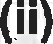 Each contra ctor Actual lyBuilt(i) agreed upon(ii) SignedPH2 INFOR/GS FENCING AND CONSTRUC TI/ROCKDAL E/STEVE TSHWETE(100)GS FENCI NG AND CONST RUCT)1111104-09-201404-09-2014PH2INFOR/MAT HONSI CONS/DRIE FONTEIN & EZIPHUNZIN I/MKHONDOMUN (65)/MATHONSI7 765656504-09-201404-09-2014PH2INFOR/NGA NI PROJECTS/ MSHOLOZIE/PIXLEY KASEME MUN (80)BONGAN PROJE CTS9 471808004-09-201404-09-2014PH2INFOR/NGA NI PROJECTS/ VUKUZAKH E/PIXLEY KA SEME MUN(5o)PH2INFOR/ NGANI PROJE CTS)5 920505004-09-201404-09-2014PH2INFOR/ROS WIKA CIVILS/KHA YALI X11/WESS X4/KWAZX3/MSUKALI GWA (100)/ROSWIKA CIVILS/11 90010010004-09-201404-09-20142013/142013/142013/142013/142013/142013/142013/14Contractors (a)Name of the compa ny of each contra ctor (b)Value of the TenderAwarded ( c)Number of houses 	(d) Number of houses 	(d) Date of each tender ( e)Date of each tender ( e)Contractors (a)Name of the compa ny of each contra ctor (b)R'000(i) Each contractor was required to build(ii)Each contra ctor Actual ly Built(i) agreed upon(ii) SignedPH2INFOR/TSSN CARRIERS/ HLALANIKA HLE/EMALAHLENI (500)TSSNCARRI ERS/56 75550050004-09-201404-09-2014PHP(CRDP)/BALETHAYH A BUSINESS/ MACHIPE/T HEMBISILEMUN (50)CRDP)/BALET HAYHA BUSIN ESS/M ACHIPE5 787505004-09-201404-09-2014PHP(CRDP)/DAINAH & JOYCE/SIYA THEMBA/DI PALESENG MUN (50)CRDP)/DAINAH & JOYCE/SIYAT HEMB A/DIPA LESENG MUN (50)5 908505004-09-201404-09-2014PHP(CRDP)/IMAGAGANE BUILDING/P HIVA/NKOM AZI MUN (100)CRDP)/IMAGA GANE BUILDI NG/PHI VA/NK OMAZI MUN(100)11 68910010004-09-201404-09-2014PHP(CRDP)/MATHONSI CONSTRUC TION/PHOS WA/MKHONDO MUN (80)PHP(CRDP)/ MATH ONSI CONSTRUCTI ON9 518808004-09-201404-09-2014PHP(CRDP)/MULALO BUSINESS/N/MULALO BUSIN11 97810010004-09-201404-09-20142013/142013/142013/142013/142013/142013/142013/14Contractors (a)Name of the compa ny of each contra ctor (b)Value of the Tender Awarded ( c)Number of houses(d)Number of houses(d)Date of each tender ( e)Date of each tender ( e)Contractors (a)Name of the compa ny of each contra ctor (b)R'000(i) Each contractor was required to build(ii) Each contractor Actually Built(i) agreed upon(ii) SignedHLAZATJE/ALBERT LUTHULI MUN (100)ESSPHP(CRDP)/TAULAMELA CONSTRUC TION/MAGO NONONG/D R JS MOROKA MUN (100)TAULAMELA CONST RUCTI ON11 55810010004-09-201404-09-2014RURAL/IMAGAGANE BUILDING/M GOBODZI/N KOMAZI MUN (50)RURAL/IMAGA GANE5 848505004-09-201404-09-2014RURAL/LWAKITHI JV/LERORO/ THABA CHWEU MUN (70)WAKITHI JV/LER ORO/T H8 475707004-09-201404-09-2014RURAL/LWAKITHI JV/MATIBIDI/ THABACHWEU MUN (70)LWAKITHI JV/MA TIBI8 489707004-09-201404-09-2014RURAL/NDZALAMA BUSINESS/L OCHIEL/ALB ERT LUTHULIMUN (80)NDZALAMA BUSIN ESS)9 791808004-09-201404-09-2014RURAL/TAULAMELA CONSTRUC TION/MAMETLAKE/DRTAULAMELA CONST RUCTION9 170808004-09-201404-09-20142013/142013/142013/142013/142013/142013/142013/14Contractors(a)Name of the compa ny of each contra ctor (b)Value of the Tender Awarded ( c)Number of houses(d)Number of houses(d)Date of each tender ( e)Date of each tender ( e)Contractors(a)Name of the compa ny of each contra ctor (b)R’000(i) Each contractor was required to build(ii)Each contra ctor Actual IyBuilt(i) agreed upon(ii) SignedJS MOROKA MUN (80)IRDPIRDP09-09-201409-09-2014PH2/PHUMAPH2/P6 3065050UKHANYEHUMACONS/STANUKHANDERTONYEEXT8/LEKWCONS/A MUN (50)STANDERTONEXT8/LEKWAMUN(50)IRDPIRDP09-09-201409-09-2014PH2/SIZAMPPH2/SI33 450300299ILOZAMPIPROJECTS/LOTEKWANEPROJENORTH/MBCTS/TOMBELAEKWAMUN (300)NENORTH/MBOMBELAMUN(300)IRDPIRDP09-09-201409-09-2014PH2/TSSNPH2/TS5 7035050CARRIERS/SNEXTCARRI11/EMALAHLERS/EENI MUNXT(50)11/EMALAHLENIMUN(boy2013/142013/142013/142013/142013/142013/142013/142013/14Contractors(a)Name of the compa ny of each contra ctor (b)Value of theTender Awarded ( c)Numer of(d)housesDate of each tender ( e)Date of each tender ( e)Contractors(a)Name of the compa ny of each contra ctor (b)R’000(i) Each contractor was required to build(i) Each contractor was required to build(ii) Eachcontra ctor Actual Iy Built(i) agreed upon(ii) SignedPH2PH209-09-201409-09-2014INFOR/MSUTHUINFOR/MSUT12 48611011099PROPERTIEHUS/SAKHELWPROPEE/EMAKHAZRTIES/ENI MUNSAKHE(110)LWE/EMAKHAZENIMUN(110)PH209-09-201409-09-2014INFOR/PHUINFOR/12 613100100100MAPHUMUKHANYEACONS/STANUKHANDERTONYEEXT7/LEKWA MUN (100)PH2PH209-09-201409-09-2014INFOR/TSSNINFOR/11 40610010099CARRIERS/TSSNEMPUMELECARRILWEN/EMALERS/EAHLENIMPUM(100)ELELWEN/EMALAHLENI(100)PHP(CRDP)/PHP(C09-09-201409-09-2014BALETHAYHRDP)/B5 795505049AALETHBUSINESS/PAYHAHOLABUSINPARK/THEMESS/PBISILE MUNHOLA(50)PARK/THEMBISILEMUN(50)2013/142013/142013/142013/142013/142013/142013/14Contractors(a)Name of the compa ny of each contra ctor (b)Value of the Tender Awarded ( c)Number of houses (d)Number of houses (d)Date of each tender ( e)Date of each tender ( e)Contractors(a)Name of the compa ny of each contra ctor (b)R'000(i) Each contractor was required to build(ii)Each contra ctor Actual Iy Built(i) agreed upon(ii) SignedPHP(CRDP)/ BALETHAYH A BUSINESS/V ERENA A,B,C,& D/THEMBISI LE MUN (50)PHP(C RDP)/B ALETH AYHA BUSIN ESS/V ERENA A,B,C,5 795505009-09-201409-09-2014D/THE MBISIL E MUNt50)PHP(CRDP)/PHP(C09-09-201409-09-2014BALETHAYHRDP)/B5 7875050A/TWEEFONALETHTEINAYHAB,B2.A2, C &KWAGGAS,B,C,D/THEMBISILE (50)PHP(CRDP)/MAPH09-09-201409-09-2014MAPHOYISACONS/VARIOYISA9 9348585OUS AREASWITHINOAKLEY/BUSHBUCKRIDGE (100)PHP(CRDP)/MAPH09-09-201409-09-2014MAPHOYISAOYISA3811515CONS/VARIOUS AREASWITHINOAKLEY/BUSHBUCKRIDGE (100)PHP(CRDP)/MAPH09-09-201409-09-2014MAPHOYISAOYISA11 689100100CONSTR/VACONSTRIOUSR/AREAS/BUS2013/142013/142013/142013/142013/142013/142013/142013/14Cont«ra›ctorsName of the compa ny of each contra ctor (b)Value of the Tender Awarded ( c)Numberof(d)housesDate of each tender ( e)Date of each tender ( e)Cont«ra›ctorsName of the compa ny of each contra ctor (b)R’000(i) Each contractor was required to build(i) Each contractor was required to build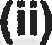 Each contra ctor Actual ly Built(i) agreed upon(ii) SignedHBUCKRIDGE MUN (100)PHP(CRDP)//MATH09-09-201409-09-2014MATHAYELAAYELA/6 947606060/VARIOUSAREASWITHINNEWLINGTON/BUSHBUCKRIDGE (60)RURAL/MATMATHA09-09-201409-09-2014HAYELAYELA4 869424242PROJECTS/PROJETEKAMAHALCTS/A/BUSHBUCKRIDGEMUN (42)INDIV/DAPHINDIV/22210-09-201410-09-2014M.DAPH196222TRADING/GM.222UTSWA/MSTRADI222OGWABA/TENG222KWANE/MB222OMBELA222(3to2)222IRDPBITUP10-09-201410-09-2014PH2/BITUPQQUIP331333UIPCO)CONS/VARIOuSAREAS/LEKWA MUN (3)INDIV/ELEZULU/LFP JV/VARIOUS AREAS/CHILINDIV/ELEZU LU/LFPJV/64866625-09-201425-09-2014D HEADED/AL BERTLUTHULI (6)2013/142013/142013/142013/142013/142013/142013/14Contractors (a)Name of the compa ny of each contra ctor (b)Value of the Tender Awarded ( c)Number of houses (d)Number of houses (d)Date of each tender ( e)Date of each tender ( e)Contractors (a)Name of the compa ny of each contra ctor (b)R'000(i) Each contractor was requiredto build(ii) Each contra ctor Actual IyBuilt(i) agreed upon(ii) SignedINDIV/MGU/MGUM425-09-201425-09-2014MBANIBANI41244BUSSNESS/BUSS4WESSLTON4x46/MSUKALIG4WA MUN (4)4INDIV/ZONDONDLE25-09-201425-09-2014LETRADING/BTRADING/BE292863ETHAL/GOVTHALEN MBEKIMUN (86)IRDPPH2/TRANSTRANSGARIE15451525-09-201425-09-2014GARIEP/MAPNGOSUTHUVILLAGE/MKHONDOMUN (15)PH2NKOM25-09-201425-09-2014EMERGENCOTABO3 9943535Y/NKOMOTATRAD/JBOEEPESTRAD/JEEPESRE/STEENBO/NKOMAZI MUN(35)PH2INFOR/BITUBITUPQUIP1 357111125-09-201425-09-2014PQUIPCONSTCONSTRUCRUCTITION/SAKHION/LE EXT5&6/LEKWAMUN (11)PH2DINOS25-09-201425-09-2014INFOR/DINOE11 77410086SETRADITRADING/VNGARIOUS2013/142013/142013/142013/142013/142013/142013/14Contractors (a)Name of the compa ny of each contra ctor (b)Value of theTender Awarded ( c)Number of houses (d)Number of houses (d)Date of each tender ( e)Date of each tender ( e)Contractors (a)Name of the compa ny of each contra ctor (b)R'000(i) Each contractor was requiredto build(ii) Each contra ctor Actual IyBuilt(i) agreedupon(ii) SignedAREAS/MSU KALIGWA MUN (100)PH2INFOR/MASI BUYISANE SERVICES/K WA-GUQA EXT 15 & 16/EMALAHLENI (100)MASIBUYISA NE SERVI CES11 09110010025-09-201425-09-2014PH2 INFOR/MCC SECURITY T/A MASTER CARE/VARI OUS AREAS/VICT OR KHANYE (381)PH2 INFOR/ MCC SECUR ITY T/A MASTE R CARE/ VARIO US AREAS/VICTO R KHANYE (381)43 00838138125-09-201425-09-2014PH2INFOR/MGU MBANI BUSSNESS/ VARIOUS AREAS/MSU KALIGWA MUN (100to50 )PH2INFOR/ MGUM BANI BUSSN ESS/V ARIOU S AREAS/MSUK ALIGW A MUN (100to50 )5 781505025-09-201425-09-20142013/142013/142013/142013/142013/142013/142013/14Contractors(a)Name of the compa ny of each contra ctor (b)Value of the Tender Awarded ( c)Number of houses(d)Number of houses(d)Date of each tender ( e)Date of each tender ( e)Contractors(a)Name of the compa ny of each contra ctor (b)R’000(i) Each contractor was required to build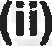 Each contra ctor ActualIy Built(i) agreed upon(ii) SignedPH2 INFOR/NKO MOTABO/U MJINDI/UMJI NDINI MUN (6)PH2 INFOR/ NKOM OTABO/UMJIN DI/UMJ INDINI MUN(s)6856625-09-201425-09-2014PH2INFOR/PEZ BUILDERS/V ARIOUS AREAS/GOV AN MBEKIMUN (120)EZBUILD ERS/14 43812010525-09-201425-09-2014PH2 INFOR/SHIRDO TRADING/V ARIOUS AREAS/MSU KALIGWAMUN  100SHIRD OTRADI NG11 69210010025-09-201425-09-2014PH2INFOR/TRA NS GARIEP/MA NGOSUTHU VILLAGE/MK HONDOMUN (4)/TRANS GARIE P4124-25-09-201425-09-2014PH2INFOR/ZON DLE TRADING/V ARIOUS AREAS/GOV EN MBEKI(22)ZONDILE2 733222225-09-201425-09-20142013/142013/142013/142013/142013/142013/142013/14Contractors (a)Name of the compa ny of each contra ctor (b)Value of theTenderAwarded ( c)Number of houses (d)Number of houses (d)Date of each tender ( e)Date of each tender ( e)Contractors (a)Name of the compa ny of each contra ctor (b)R’000(i) Each contractor was required to build(ii)Each contra ctor Actual IyBuilt(i) agreed upon(ii) SignedPHP(CRDP)/ELEZU25-09-201425-09-2014ELEZULU/LFLULU7 2816449PJV/AVONTU/NTABABO/MBHEJECK/ALBERTLUTHULI(64)PHP(CRDP)/ELEZU25-09-201425-09-2014ELEZULU/LFLULU4 0213427PJV/DUNDONA/MAYFLOW/GLENMOR/ALBERTLUTHULI(31to34)PHP(CRDP)/KUSILE AFRIC A25-09-201425-09-2014KUSILEKUSILE AFRIC A8 3166862AFRICA/AMKUSILE AFRIC AERSF/DAGGKUSILE AFRIC AAKRA/BOTWKUSILE AFRIC AENI/PIXLEYKUSILE AFRIC AKA SEMEKUSILE AFRIC A(80to68)KUSILE AFRIC APHP(CRDP)/KUSIL25-09-201425-09-2014KUSILEE24 757202202AFRICA/PAAAFRICRDE/SINCOABIL/SIYAZEN/PIXLEY KASEME(202to194to202)PHP(CRDP)/KUSILEKUSILE1 529131325-09-201425-09-2014AFRICA/VUKAFRICUZAKHE/PIXALEY KASEME MUN(13)2013/142013/142013/142013/142013/142013/142013/142013/142013/14Contractors(•›Name of the compa ny of each contra ctor (b)Value of the Tender Awarded ( c)Number of(d)houseshousesDate of each tender ( e)Date of each tender ( e)Contractors(•›Name of the compa ny of each contra ctor (b)R'000(i) Each contractor was required to build(i) Each contractor was required to build(i) Each contractor was required to build(ii)Each contra ctor Actual ly Built(i) agreed upon(ii) SignedPHP(CRDP)/NIYWA25-09-201425-09-2014NIYWEYY11 32299999996TRADING/VARIOUSAREAS/DIPALISENGMUN (99)PHP(CRDP)/NKOM22225-09-201425-09-2014NKOMOTABOOTABO2282222TRADING/V222ARIOUS222AREAS/NKO222MAZI MUN222(2)222PHP(CRDP)/NKOM25-09-201425-09-2014NKOMOTABOTABO7 19063636363O/BLOCKB7C/DLUDLUMA/NGWENY/NKOMAZI MUN(70to63)PHP(CRDP)/TRANS25-09-201425-09-2014TRANSGARIE7 35671717150GARIEP/RUPSTPLAASX1/MALAYININI/MKHONDO MUN (71)PHP(CRDP)/TRANS25-09-201425-09-2014TRANSGARIE2 08320202020GARIEP/VAPRIOUSAREAS/MKHONDO MUN(20)PHP(CRDP)/PHP(C25-09-201425-09-2014ZONATHARDP)/Z3 08827272726TRADING/VONATHARIOUSAAREAS/BUSTRADI2013/142013/142013/142013/142013/142013/142013/142013/14ContractorsI•IName of the compa ny of each contra ctor (b)Value of the Tender Awarded ( c)Number of(d)housesDate of each tender ( e)Date of each tender ( e)ContractorsI•IName of the compa ny of each contra ctor (b)R'000(i) Each contractor was required to build(i) Each contractor was required to build(ii)Each contra ctor Actual Iy Built(i) agreed upon(ii) SignedHBUCKRIDGNG/VAE MUN (26)RIOUSAREAS/BUSHBUCKRIDGEMUN(26)PHP(CRDP)//ZOND25-09-201425-09-2014ZONDLELE117111TRADING/MZINONI/GOVEN MBEKI(1)RURAL/NKORURAL25-09-201425-09-2014MOTABO/NKOM913888TRADING/NOTABOTUNDA/NKOTRADIMAZI MUNNG(8)INDIV/MSUTINDIV/10-10-201410-10-2014HUMSUT103111PROPERTIEHUS/SEABE/DRPROPEJS MOROKARTIES)(1)INST/ROSCINST/R22-10-201422-10-2014HEROSCH34 849484848INC/KLARINERET/STEVEINC/KLTSHWETEARINEMUNICIPALIT/STEVTYETSHWETEMUNICIPALITYIRDPBHEKI23-10-201423-10-2014PH2/BHEKISSWAY5 858505050WAYOODEV/WESSE2013/142013/142013/142013/142013/142013/142013/14Contractors (a)Name of the compa ny of each contra ctor (b)Value of the Tender Awarded ( c)Number of houses (d)Number of houses (d)Date of each tender ( e)Date of each tender ( e)Contractors (a)Name of the compa ny of each contra ctor (b)R’000(i) Each contractor was requiredto build(ii)Each contra ctor Actual IyBuilt(i) agreed upon(ii) SignedLTON EXT7/MSUK ALIGWA MUN (50)IRDPPH2/MATALI SI TRADI/WES SELTON EXT17/HEN DRINA/MSU KALIGWA(so)MATALISI TRADI/5 846505023-10-201423-10-2014IRDPPH2/SUKUYI MANI CONS/WES SELTON EXT17/HEN DRINA/MSU KALIGWA(50)IRDPPH2/S UKUYI MANI CON5 912505023-10-201423-10-2014IRDPPH2/THANC RACIOUS BUSS ENTERP/SIY AZENZELAL/ PIXLEY KASEME (10)THANCRACIO US1 182101023-10-201423-10-2014IRDPPH2/VERTIF LEX TRADING/ST ANDERTON EXT 8/LEKWA MUN 20gVERTIFLEX2 459202023-10-201423-10-2014PH2INFOR/NDW AMALA DEV/VARIONDWAMALADEV9 465808023-10-201423-10-20142013/142013/142013/142013/142013/142013/142013/14Cont«ra›ctorsName of the compa ny of each contra ctor (b)Value of the Tender Awarded ( c)Number of houses (d)Number of houses (d)Date of each tender ( e)Date of each tender ( e)Cont«ra›ctorsName of the compa ny of each contra ctor (b)R’000(i) Each contractor was required to build(ii)Each contra ctor Actual Iy Built(i) agreed upontii) SignedUSAREAS/MSU KALINGWA MUN (80)PH2INFOR/THA NCRACIOUS BUSS ENTERP/MS OLOZI PARK/PIXLEY KA SEME (20)THANCRACIO US2 399202023-10-201423-10-2014PH2INFOR/THA NCRACIOUS BUSS ENTERP/VU KUZAKHE/PIXLEY KA SEME (10)PH2INFOR/ THANC RACIO US BUSS ENTERP/1 15010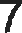 23-10-201423-10-2014PH2INFOR/VERT IFLEX TRADING/ST ANDERTON EXT 7/LEKWA MUN (40)PH2INFOR/ VERTI FLEX TRADI NG/ST ANDER TON EXT 7/LEK WAMUN (40)4 941404023-10-201423-10-2014PHP(CRDP)/A HI KULENI TRADING/P HIVA/NKOM AZI MUN(50)HIKULEN I TRADI NG5 684505023-10-201423-10-20142013/142013/142013/142013/142013/142013/142013/14Contractors (a)Name of the compa ny of each contra ctor (b)Value of the Tender Awarded ( c)Number of houses (d)Number of houses (d)Date of each tender ( e)Date of each tender ( e)Contractors (a)Name of the compa ny of each contra ctor (b)R'000(i) Each contractor was required to build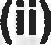 Each contra ctor Actual Iy Built{i) agreed upon(ii) SignedPHP(CRDP)/ AMEN TITSA CONST/SIYA THEMBA/ DIPALISENG MUN (80)AMENT ISTA CONST RUCTI ON9 431808023-10-201423-10-2014PHP(CRDP)/DELU TRADING/N HLAZATSHE/ALBERT LUTHULI MUN(50to55)DELUTRADING/6 470555523-10-201423-10-2014PHP(CRDP)/GOOD FUTURE/PH OLA PARK(BHUN DU)/THEMBI SILE MUN (50)GOODFUTUR E5 876505023-10-201423-10-2014PHP(CRDP)/LOMBATHE/ AROCOB PROJECTS/ MAPHANGA/ DR JS MOROKA (100to101)PHP(CRDP)/L OMBA THE/A ROCO B PROJE CTS/M APHAN GA/DR JS MORO(100to1 01)11 4431009923-10-201423-10-2014PHP(CRDP)/LOMBATHE/ AROCOB PROJECTS/ MAPHANGA/PHP(CRDP)/L OMBA THE/A ROCO1151123-10-201423-10-20142013/142013/142013/142013/142013/142013/142013/14Contractors (a)Name of the compa ny of each contra cto* (b)Value of the Tender Awarded ( c)Number of houses (d)Number of houses (d)Date of each tender ( e)Date of each tender ( e)Contractors (a)Name of the compa ny of each contra cto* (b)R’000(i) Each contractor was required to build(ii) Each contra ctor ActualIy Built(i) agreed upon(ii) SignedDR JSMOROKA (100to101)BPROJE CPHP(CRDP)/MATLE23-10-201423-10-2014MATLETLE/TLE8 4837373BRAVOSATJV/DUNDONALD/ALBERTLUTHULI(70to73)PHP(CRDP)/PHP(C23-10-201423-10-2014MOYOYORDP)/1 5681313CONSTR/PHMOYOOSWA/MKHYOONDO MUNCONST(20to13)RPHP(CRDP)/PALCO23-10-201423-10-2014PALCONINI5 8305050PROJECTS/PROJEMAGONONOCTSNG/DR JSMOROKA(5o)PHP(CRDP)//PALC23-10-201423-10-2014PALCONION5 7344949PROJECTS/MAPHANGA/DR JSMOROKA(50)PHP(CRDP)/PALCONIPALCONI1141123-10-201423-10-2014PROJECTS/PROJEMAPHANGA/CTS)DR JSMOROKA(boy2013/142013/142013/142013/142013/142013/142013/14Contractors(a)Name of the compa ny of each contra ctor (b)Value of the Tender Awarded ( c)Number of houses (d)Number of houses (d)Date of each tender ( e)Date of each tender ( e)Contractors(a)Name of the compa ny of each contra ctor (b)R'000(i) Each contractor was required to build(ii)Each contra ctor Actual Iy Built(i) agreed upon(ii) SignedPHP(CRDP)/PHP(C23-10-201423-10-2014THANCRACIRDP)/T7 2106060OUS BUSSHANCENTERP/DARACIOGGAKRAAL/USPIXLEY KABUSSSEME (60)ETERPRPHP(CRDP)//TIKO23-10-201423-10-2014TIKO TIKO TRADING/MTIKO5 6445050ACHIPE/THEMBISILEMUN (50)PHP(CRDP)/ZOOB23-10-201423-10-2014ZOOBOMA TRADING/DOMA TRADI8 3796939UNDONALD/NGALBERTLUTHULIMUN(70to76to69)RURAL/BIGIG23-10-201423-10-2014BUFFALO &BUFFA9 2028080JOELO &ELECTRICAJOELELECTJV/NOKANERICALNG/DR JS)MOROKA(80)RURAL/DWA/DWAR23-10-201423-10-2014RSLOOPSLOOP5 9685050PRIMARY/APRIMAVONTUUR/ARYLBERTLUTHULIMUN (50)RURAL/INGINGUL23-10-201423-10-2014ULAA11 979100100CONSTR/MCONSTGOBODZI/NR/MGO2013/142013/142013/142013/142013/142013/142013/14Contractors (a)Name of the compa ny of each contra ctor (b)Value of the Tender Awarded ( c)Number of houses (d)Number of houses (d)Date of each tender ( e)Date of each tender ( e)Contractors (a)Name of the compa ny of each contra ctor (b)R'000(i) Each contractor was required to build(ii)Each contra ctor Actual Iy Built(i) agreed upon(ii) SignedKOMAZIMUN (100)BODZIRURAL/INTHINTHA23-10-201423-10-2014ABIBI9 1688425TRADING/ETRADINTOMBE/MKNGHONDOMUN(100to84)RURAL/MABMABA23-10-201423-10-2014ANDALENDALE6 9206160TRADING/ZATRADIKHENI/THENGMBISILEMUN (60)RURAL/MOYMOYO23-10-201423-10-2014OYOYO11 1439377CONSTR/OOCONSTSLOOP/MKHRONDO MUN(100to 93)RURAL/NDZNDZAL23-10-201423-10-2014ALAMAAMA2 5572121PROJECT/OSHOEK/ALBERTLUTHULIMUN(20to21)RURAL/NWANWAM23-10-201423-10-2014MENCHISAENCHI11 175100100AGRICULTUSARAL/ZAKHENI/THEMBISILE MUN(100)RURAL/YELYELLO23-10-201423-10-2014LOW TRAINW2 3572020TRADINGTRAIN27/LERORO/THABACHWEU (20)2013/142013/142013/142013/142013/142013/142013/14Contractors(•›Name of the compa ny of each contra ctor (b)Value of the Tender Awarded ( c)Number of houses (d)Number of houses (d)Date of each tender ( e)Date of each tender ( e)Contractors(•›Name of the compa ny of each contra ctor (b)R’000(i) Each contractor was required to build(ii) Eachcontra ctor Actual Iy Built(i) agreed upon(ii) SignedRURAL/YELYELLO23-10-201423-10-2014LOW TRAIN TRADINGW TRAIN2 346202027/MATIBIDI/THABACHWEU (20)RURAL/YELYELLO23-10-201423-10-2014LOW TRAIN TRADINGW TRAIN10 576909027/MOREMELA/THABACHWEU (90)RURAL/ZEMANGCEZEMANGCE6 205515123-10-201423-10-2014(PTY)/AVON(PTY)/TUUR/ALBEART LUTHULIMUN(50to51)PH2EMERGENCLEPAMOS1 133111113-11-201413-11-2014Y/LEPAMOSBUSINBUSINESS/VESSARIOUSAREAS/BUSHBUCKRIDGE (11)PH2MATLE13-11-201413-11-2014EMERGENCTLE1 3661212Y/MATLETLECONST/VARIOUSAREAS/BUSHBUCKRIDGE (12)MILITARYTHE27-11-201427-11-2014VETERANS/BEST1 1191110THE BESTBLACKBLACK/VARI/OUSAREAS/ALB2013/142013/142013/142013/142013/142013/142013/14Contractors(a)Name of the compa ny of each contra ctor (b)Value of the Tender Awarded ( c)Number of houses(d)Number of houses(d)Date of each tender ( e)Date of each tender ( e)Contractors(a)Name of the compa ny of each contra ctor (b)R’000(i) Each contractor was required to build(ii)Each contra ctor Actual Iy Built(i) agreed upon(ii) SignedERT LUTHULI (11)MILITARYVETERANS/ THE BEST BLACK/VARI OUS AREAS/MBO MBELA(31to26)THEBEST BLACK/3 062262527-11-201427-11-2014MILITARYVETERANS/ THE BEST BLACK/VARIOuSAREAS/NKO MAZI (7)THEBEST BLACK/4127727-11-201427-11-2014MILITARYVETERANS/ THE BEST BLACK/VARI OUS AREAS/UMJINDI (7)THEBEST BLACK/8447627-11-201427-11-2014INDIV/LADYSUE/VARIO US AREAS/MKH ONDO MUN[2)LADYSUE1812201-12-201401-12-2014PH2INFOR/BALE THAYHA BUSINESS/V ARIOUS AREAS/GOV AN MBEKIMUN (200)BALETHAYHA BUSIN ESS12 263999806-12-201406-12-20142013/142013/142013/142013/142013/142013/142013/142013/142013/14Contractors(a)Name of the compa ny of each contra ctor (b)Value of the TenderAwarded ( c)Numer of(d)houseshousesDate of each tender ( e)Date of each tender ( e)Contractors(a)Name of the compa ny of each contra ctor (b)R'000(i) Each contractor was required to build(i) Each contractor was required to build(i) Each contractor was required to build(ii)Each contra ctor Actual Iy Built(i) agreed upon(ii) SignedPH2 EMERGENCY/MGUGWAMGUG WANAINVES2 2612222221609-12-201409-12-2014NATMINVESTM/VARIOUSAREAS/THABA CHWEU(22)PH2/MGUG09-12-201409-12-2014EMERGENCWANA)1 136111111Y/MGUGWANAINVESTMENT/VARIOUSAREAS/MBOMBELA (11)PH2MGUG09-12-201409-12-2014EMERGENCWANA1 0361313132Y/MGUGWAINAINVESTMENT/VARIOUSAREAS/MBOMBELA MUN(13)PH2/MGUG09-12-201409-12-2014EMERGENCWANA)3093333Y/MGUGWANAINVESTMENT/VARIOUSAREAS/THABA CHWEU(3)INST/SIZAMSIZAM15-12-201415-12-2014PILOPO2 151408408408-PROJECTS/WALKUPS/EXT15,16,17,18,19/UNJINDI2013/142013/142013/142013/142013/142013/142013/142013/14Contractors(a)Name of the compa ny of each contra ctor (b)Value of theTender Awarded ( c)Number of(d)housesDate of each tender ( e)Date of each tender ( e)Contractors(a)Name of the compa ny of each contra ctor (b)R'000(i) Each contractor was requiredto build(i) Each contractor was requiredto build(ii)Each contra ctor Actual IyBuilt(i) agreed upon(ii) Signed(408)IRDPSIZAM15-12-201415-12-2014PH1/SIZAMPPO123 9602 1262 126ILOPROJ/SERVICES/EXT15,16,17,18,19/UNJINDI(2060to2126)IRDPSIZAM15-12-201415-12-2014PH2/SIZAMPPILO111 748826826758ILOPROJECTS/EXT15,16,17,18,19/UMJINDIMUN (826)PH2NKOM18-12-201418-12-2014EMERGENCAZI1 133111111Y/NKOMAZIBUSINBUSINESSESSNET/VARIONETUSAREAS/MBOMBELA (11)PH2SOKZA18-12-201418-12-2014EMERGENCCONST1 245101010Y/SOKZARUCTCONSTRUCT/ZAMOKUHLE/PIXLEYKA SEME(10)IRDP/KERA19-12-201419-12-2014PH1/KERATTAMA8 9361 2501 250AMACONSCONSULTINUG/ROADAND STORM2013/142013/142013/142013/142013/142013/142013/14Contractors (a)Name of the compa ny of each contra ctor (b)Value of theTender Awarded ( c)Number of houses (d)Number of houses (d)Date of each tender ( e)Date of each tender ( e)Contractors (a)Name of the compa ny of each contra ctor (b)R’000(i) Each contractor was required to build(ii)Each contra ctor Actual ly Built(i) agreed upon(ii) SignedWATER/ROCKDALE/ST EVETSHWETE (1250)IRDPPH1/MPFUM ELELO/INTE RNAL/STOR M WATER/MAL ELANE EXT21/NKOMAZI MUN 500/MPFUMELEL O)_5 84250022-12-201422/-12-20142014/152014/152014/152014/152014/152014/152014/15Contractors (a)Name of the company of each contractor (b)Value ofthe Tender Awarded( c)Number of housesNumber of housesDate of each tender ( e)Date of each tender ( e)Contractors (a)Name of the company of each contractor (b)Value ofthe Tender Awarded( c)(d)Date of each tender ( e)Date of each tender ( e)Contractors (a)Name of the company of each contractor (b)R’000(i) Each contract or wasrequired to build(ii)Each contra ctorActuall y Built(i) agreed upon(ii) SignedPH2 INFOR/JM PLUMBING/(mamuhleVARlOUS AREAS/MSUKA LIGWA MUN(42)/JM PLUMBING/3 265424202-01-201402-01-2014PH1 INFOR/VICTOR/VICTOR KHANYE104 40967806-01-201406-01-20142014/152014/152014/152014/152014/152014/152014/15Contractors (a)Name of the company of each contractor (b)Value ofthe Tender Awarded( c)Number of housesNumber of housesDate of each tender ( e)Date of each tender ( e)Contractors (a)Name of the company of each contractor (b)Value ofthe Tender Awarded( c)(d[Date of each tender ( e)Date of each tender ( e)Contractors (a)Name of the company of each contractor (b)R'000(i) Each contract or was requiredto build(ii) Each contra ctor Actually Built(i) agreed upon(ii) SignedKHANYE MUN/BOTLENG EXT 4/VICTORKHANYE(678)BALETHAVHA/ROCKDALE/ST EVE TSHWETEMUN (200)BALETHAVHA22120008-01-201408-01-2014PH2EMERGENCY/T RANS GARIEP INFRA/SAKHIL E/LEKWA MUN (3)TRANSGARIEP3208-01-201408-01-2014PH2INFOR/AGISAN ANG TOWNSHIP/VA RIOUS AREAS/PIXLEY KA SEME MUN(500)AGISANANG46 36650050010-01-201410-01-2014PH2INFOR/APIL AND ASSOCIATES/V ARIOUS AREAS/EMALAHLENI MUN (500to100)APIL ANDASSOCIATES/6 1051046610-01-201410-01-2014PH2INFOR/MOTHE 0 CONSTR/VARI OUS AREAS/GOVANMBEKI MUN (500)MOTHEOCONSTR/47 70650050010-01-201410-01-2014CBRS/REIKEMETSE PROJECTS/VA RIOUSCBRS/REIKEMETSE PROJ1)811117-01-201417-01-20142014/152014/152014/152014/152014/152014/152014/152014/152014/15Contractors (a)Name of the company of each contractor (b)Value ofthe Tender Awarded( c)NumberofofhousesDate of each tender ( e)Date of each tender ( e)Contractors (a)Name of the company of each contractor (b)Value ofthe Tender Awarded( c)(d(dDate of each tender ( e)Date of each tender ( e)Contractors (a)Name of the company of each contractor (b)R'000(i) Each contract or was requiredto build(i) Each contract or was requiredto build(ii)Each contra ctor Actually Built(ii)Each contra ctor Actually Built(i) agreedupon(ii) SignedAREAS/UMJINDI MUN (1)CBRS/SIZAMPICBRS/SIZA17-01-201417-01-2014LOMPILO8089999PROJECTS(deePROJECTSbo)NTUNDA/NKOMAZI MUN (9)IRDP PH2/GSGS4517-01-201417-01-2014FENCING &FENCING &648500500500500CONST/VARIOCONSTUSAREAS/STEVETSHWETE MUN(500)J.M PLUMBINGANDJ.MPLUMBING76111117-01-201417-01-2014CONSTR/GOVAANDN MBEKICONSTRAREA/GOVANMBEKI MUN (1)PH2/IMAGAGAN17-01-201417-01-2014EMERGENCY/I MAGAGANEE CONSTR1 066393999CONSTR/VARIOUSAREAS/MBOMBELA MUN (39)PHP(CRDP)/DRDR17-01-201417-01-2014BONGANI/(sibaBONGANI/1 0392020mbisele)/VARIOUSAREAS/THEMBISILE MUN (20)PHP(CRDP)/FAIFAITH AND17-01-201417-01-2014TH AND JENNIFER/VARJENNIFER8 72090908888IOUSAREAS/PIXLEYKA SEME(149to90)PHP(CRDP)/MASIBONE/MASIBONETRADING2 6242828282817-01-201417-01-20142014/152014/152014/152014/152014/152014/15Contractors (a)Name of the company of each contractor (b)Value ofthe Tender Awarded( c)Number of houses (d)Date of each tender ( e)Date of each tender ( e)Contractors (a)Name of the company of each contractor (b)R’000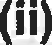 (i) Each	Each contract	contra or was	ctorrequired	Actuall to build	y Built(i) agreed upon(ii) SignedTRADING/VARIOUS AREAS/DIPALI SENG MUN (103to28)PHP(CRDP)/SIYAFUNA CONSTRUCTI/ VARIOUS AREAS/THEMBISILE MUN (126)SIYAFUNACONSTRUCTION11 582126	12617-01-201417-01-2014PHP(CRDP)/TAULAMELA/VARI OUS AREAS/DR JS MOROKA MUN (16)(CRDP)/TAULAMELA1 48616	1617-01-201417-01-2014PHP(CRDP)/UMCEBO PROJECTS/VA RIOUS AREAS/BUSHBUCKRIDGE (124to104to100)/UMCEBOPROJECTS10 367100	10017-01-201417-01-2014PH2INFOR/RIDONGA/(mtshungase)/ SIYATHEM,SLO VO,MANDELA, ENKAN/DIPALESENG MUN (52)/RIDONGA/4 58152	5228-01-201428-01-2014PHP(CRDP)/ROSPA(tokollo)/GL ENMORE/ALBE RT LUTHULI MUN(92to74to92)/ROSPA)7 65892	9229-01-201429-01-2014IRDPPH2/MERBOMB O VIKINDUKUJV/STANDERT ON X8/LEKWAMERBOMBOVIKINDUKU JV56 018500	50003-02-201403-02-20142014/152014/152014/152014/152014/152014/152014/152014/15Contractors (a)Name of the company of each contractor(b)Value ofthe Tender Awarded ( c)Number of houses (d)Number of houses (d)Number of houses (d)Date of each tender ( e)Date of each tender ( e)Contractors (a)Name of the company of each contractor(b)R’000(i) co or re toEach ntract was uired build(ii)Each contra ctor Actuall y Built(i) agreed upon(ii) SignedMUN (500)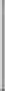 PH2INFOR/MASIBONE(prog class&admax)/V ARIOUS AREAS/VICTOR KHANYE (50)MASIBONE3 81850505012-02-201412-02-2014PH2EMERGENCY/L UMFO TRADING/MAT SULU/MBOMBE LA MUN (5)LUMFOTRADING/46055513-02-201413-02-2014PHP(CRDP)/LADYSUE(masibamb ane)/VARIOUS AREAS/MKHON DO MUN (27to26)LADY SUE2 50126262611-03-201411-03-2014PH2INFOR/REIKEM ETSE(jbmanok)NARIOU S AREAS/UMJIND I MUN (14)PH2INFOR/REIK EMETSE(jbmanok)1 23614141411-03-201411-03-2014PH2INFOR/ZAMANI(citra shine)/VARIOU S AREAS/EMALA HLENI MUN (82)/ZAMANI(citra shine)6 30282818112-03-201412-03-2014PH2INFOR/REIKEM ETSE PROJ/VARIOUS AREAS/UMJINDREIKEMETSE PROJ/8611114-03-201414-03-20142014/152014/152014/152014/152014/152014/152014/152014/15Contractors (a)Name of the company of each contractor (b)Value ofthe TenderAwarded ( c)Numer of(d)housesDate of each tender ( e)Date of each tender ( e)Contractors (a)Name of the company of each contractor (b)R'000(i) Each contract or was required to build(i) Each contract or was required to build(ii)Each contra ctor Actuail y Built(i) agreed upon(ii) SignedI MUN (1)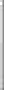 PHP(CRDP)/MANODOMA(mmi)/ MADADENI,MA GUDU,SIBANG E/NKOMAZI (2)MANODOMA1352--17-03-201417-03-2014PH2INFOR/KHATHAKHATHA-KHATHA60 05450050050008-05-201408-05-2014-KHATHATRADINGTRADING/BOTLENG EXT6/VICTORKHANYE (500)PH2INFOR/MAHLALMAHLALERWA CONST/35 73829929929908-05-201408-05-2014ERWACONST/BOTLENG EXT7/VICTORKHANYE MUN(300)PH2INFOR/MAHLALMAHLALERWA CONST12011108-05-201408-05-2014ERWACONST/BOTLENG EXT7/VICTORKHANYE MUN(3oo)INDIV/REIKEMEINDIV/REIKE16-05-201416-05-2014TSIMETSI782777PROJECT/VARIPROJECToUSAREAS/MBOMBELA MUN (7)INDIV/REIKEMETSIINDIV/REIKEMETSI10711116-05-201416-05-2014PROJECT/VARIPROJECT/)OuSAREAS/UMJINDI MUN (1)2014/152014/152014/152014/152014/152014/152014/15Contractors (a)Name of the company of each contractor (b)Value ofthe Tender Awarded( c)Number of housesNumber of housesDate of each tender ( e)Date of each tender ( e)Contractors (a)Name of the company of each contractor (b)Value ofthe Tender Awarded( c)(d[Date of each tender ( e)Date of each tender ( e)Contractors (a)Name of the company of each contractor (b)R’000(i) Each contract or was requiredto build(ii) Each contra ctor Actually Built(i) agreed upon(ii) SignedACQUISITIONOF LAND/HDA/PO RTION 27 BANKFONTEIN 375/STEVETSHWETE MUNACQUISITION OF LAND/HDA/15 70048-29-05-201429-05-2014PH2EMERGENCY/X JR/VARIOUS AREA/GOVAN MBEKI MUN(50to12)/XJR1 519121203-06-201403-06-2014PH2INFOR/XJR/VA RIOUS AREAS/GOVAN MBEKIMUN(300to388)XJR/50 12738838603-06-201403-06-2014PH2 INFOR/DR BONGANI/VARIOUS AREAS/GOVAN MBEKI MUN(500)/DR BONGANI60 67250050005-06-201405-06-2014PHP(CRDP)/KR IEKBUSINESS/(drBongani)/VARIO US AREAS/THEMBISILE MUN (32)KRIEK BUSINESS/(dr Bongani)/3 670323214-06-201414-06-2014IRDPPH1/SEFAKO MANAGEMENT/ PROFESSIONA L & PROJECT MANAGE/NKOMAZIIRDPPH1/SEFAK O MANAGEME NT3 272120-06-201420-06-2014INDIV/MASIBONE TRADING/BOTLMASIBONETRADING991102-07-201402-07-20142014/152014/152014/152014/152014/152014/152014/152014/15Contractors (a)Name of the company of each contractor (b)Value ofthe Tender Awarded( c)Numer of(d)housesDate of each tender ( e)Date of each tender ( e)Contractors (a)Name of the company of each contractor (b)R'000(i) Each contract or was requiredto build(i) Each contract or was requiredto build(ii) Each contra ctor Actually Built(i) agreed upon(ii) SienedENG EXT6/VICTOR KHANYE MUN (1)PH2INFOR/LEKWA CONS/KHAYALI SH, WESELE, BREYTON,MSU KALIGWA(500to200to250)LEKWACONS/19 14420020020010-07-201410-07-2014PH2 EMERGENCY/D AINAH & JOYCE/VARIOUs AREAS/BUSHBUCKRIDGE (55)DAINAH & JOYCE6 26055555530-07-201430-07-2014PH2EMERGENCY/ MHLONHLORHI/VARIOUS AREAS/BUSHB UCKRIDGE(56to57)/MHLONHLORHI/6 44357575730-07-201430-07-2014PH2EMERGENCY/T HEMANE MANAGEM/VA RIOUS AREAS/BUSHB UCKRIDGE(55to56)THEMANE6 36156565630-07-201430-07-2014PH2 EMERGENCY/TNC AND MJ CONSTR/VARI OUS AREAS/NKOMAZl MUN (45)/TNC AND MJ CONSTR5 04745454530-07-201430-07-2014PH2EMERGENCY/TMMOLABUILDING6 46257565630-07-201430-07-20142014/152014/152014/152014/152014/152014/152014/15Contractors (a)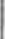 Name of the company of each contractor (b)Value ofthe Tender Awarded( c)Number of housesNumber of housesDate of each tender ( e)Date of each tender ( e)Contractors (a)Name of the company of each contractor (b)Value ofthe Tender Awarded( c)(cDate of each tender ( e)Date of each tender ( e)Contractors (a)Name of the company of each contractor (b)R'000(i) Each contract or wasrequired to build(ii)Each contra ctorActuall y Built(i) agreed upon(ii) SignedT MMOLABUILDING/VARI OUS AREAS/BUSHB UCKRIDGE(56to57)INDIV/TAULAM ELACONS/KAMEEL RIVIER-B/DR JS MOROKAMUN (1)AULAMELA CONS/981114-08-201414-08-2014PH2EMERGENCY/K AREN SEB DEV/UMJINDIMUN (60to35)/KAREN SEB4 502353514-08-201414-08-2014PH2INFOR/SIZAMPI LO PROJECT/VARI OUSAREA/VICTOR KHANYE (419)SIZAMPILOPROJEC48 42441941920-08-201420-08-2014IRDPPH1/SIHLE PROP/BULK SERVICES/TEK WANE SOUTH X 2/MBOMBELA (722)SIHLEPROP/BULK SERVICES15 20072725-08-201425-08-2014IRDPPH1/SIHLE PROP/SERVIC ES&PROFESSI ONAL/TEKWAN E SOUTH X 2/MBOMBELA(727) sitesSIHLEPROP/SERV ICES&PROF ESSIONAL40 23672725-08-201425-08-2014IRDPPH2/SIHLE PROPERTY &IRDPPH2/SIHLE PROPERTY89 91872225-08-201425-08-20142014/152014/152014/152014/152014/152014/15Contractors (a)Name of the company of each contractor (b)Value ofthe Tender Awarded( c)Number of houses (d)Date of each tender ( e)Date of each tender ( e)Contractors (a)Name of the company of each contractor (b)R’000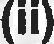 (i) Each	Each contract	contra or was	ctor required	Actuallto build	y Built(i) agreed upon(ii) SignedPLANT/TEKWA&NE SOUTHPLANT/TEKX2/MBOMBELAWANEMUN (722)SOUTHX2/MBOMBELA MUN(722)PH2PH227-08-201427-08-2014INFOR/CHACHULANIINFOR/CHACHULANI JV4 63453JV(makasani)NARIOUSAREAS/UMJINDI MUN (53)INDIV/GSINDIV/GS01-09-201401-09-2014FENCING/STEVFENCING98E TSHWETEMUN (1)INDIV/MSUTHUINDIV/MSUT01-09-201401-09-2014PROPERTIES/LHU103OADING/DR JSPROPERTIEMOROKA MUNS)(1)IRDP PH2/GSIRDP04-09-201404-09-2014FENCING ANDPH2/GS11 444100	100CONSTRUCTIOFENCINGN/ROCKDALE/SANDTEVECONSTRUCTSHWETETIION(100)IRDPIRDP04-09-201404-09-2014PH2/IBUTHOPH2/IBUTHO23 029200BUSINESS/TEKBUSINESSWANENORTH/MBOMBELA MUN(200to174)IRDPIRDP04-09-201404-09-2014PH2/KHASELIHPH2/KHASE7 26260LELIHLECONSTRUCT/ECONSTRUCXT 14/UMJINDIT2014/152014/152014/152014/152014/152014/152014/152014/152014/15Contractors (a)Name of the company of each contractor (b)Value ofthe Tender Awarded( c)NumberofofhousesDate of each tender ( e)Date of each tender ( e)Contractors (a)Name of the company of each contractor (b)Value ofthe Tender Awarded( c)(d(dDate of each tender ( e)Date of each tender ( e)Contractors (a)Name of the company of each contractor (b)R'000(i) Each contract or was required to build(i) Each contract or was required to build(ii)Each contra ctor Actuall y Built(ii)Each contra ctor Actuall y Built(i) agreed upon(ii) SignedMUN (120to62)IRDPIRDP04-09-201404-09-2014PH2/NGANIPH2/NGANI5 97050505050PROJECTS/SIYPROJECTS/AZENZELA/PIXSIYAZENZELEY KA SEMELA/PIXLEYMUN (50)KA SEMEMUN (50)IRDPIRDP04-09-201404-09-2014PH2/ROSWIKAPH2/ROSWI5 97750505050CIVILS/WESSEKALTON/CIVILS/WESMSUKALIGWASELTON/MNU (50)MSUKALIGWA MNU(50)IRDPIRDP04-09-201404-09-2014PH2/SIYAFUNAPH2/SIYAFU5 68150505050PROPERTY/PHNA”OLA &PROPERTYOGIES/EMALAHLENI MUN(boyIRDPIRDP04-09-201404-09-2014PH2/TAURISPH2/TAURIS11 801103103GARDENGARDENTRADING/SIYATRADING/SITHUTHUKA/EMYATHUTHUAKHAZENIKA/EMAKHAMUNZENI MUN(309to109to104)(309to109to104)IRDPIRDP04-09-201404-09-2014PH2/TAURISPH2/TAURIS11211--GARDENGARDENTRADING/SIYATRADINGTHUTHUKA/EMAKHAZENIMUN(309to109to104)2014/152014/152014/152014/152014/152014/152014/15Contractors (a)Name of the company of each contractor (b)Value oftheTenderAwarded ( c)Number of housesNumber of housesDate of each tender ( e)Date of each tender ( e)Contractors (a)Name of the company of each contractor (b)Value oftheTenderAwarded ( c)(d)Date of each tender ( e)Date of each tender ( e)Contractors (a)Name of the company of each contractor (b)R’000(i) Each contract or was required to build(ii)Each contra ctor Actuall y Built(i) agreed upon(ii) SignedIRDPPH2/TSSN CARRIERS/EM PUMELELWENI/EMALAHLENI MUN (350)IRDPPH2/TSSN CARRIERS/ EMPUMELE LWENI/EMA LAHLENI MUN (350)39 53735035004-09-201404-09-2014MILITARYVETERAN/MAT HAYELA/VARIO US AREAS/BUSHB UCKRIDGE MUN (10)MILITARYVETERAN/M ATHAYELA/v134101004-09-201404-09-2014MILITARYVETERANS/BA LETHAYHA/VA RIOUS AREAS/THEMBISILE (10to5)MILITARYVETERANS/ BALETHAYH A8255504-09-201404-09-2014MILITARYVETERANS/GS FENCING/VARI OUS AREAS/STEVE TSHWETE (15)MILITARYVETERANS/ GS FENCING1 64315704-09-201404-09-2014MILITARYVETERANS/IMA GAGANE BUILDING/VARI OUS AREAS/NKOMA ZI (10)IMAGAGANEBUILDING1 150101004-09-201404-09-2014MILITARYVETERANS/LW AKITHI JV/VARIOUS AREAS/BUSHB UCKRIDGE (8)MILITARYVETERANS/ LWAKITHIJV/5498804-09-201404-09-2014MILITARYVETERANS/LW AKITHIMILITARYVETERANS/ LWAKITHI2251104-09-201404-09-20142014/152014/152014/152014/152014/152014/152014/152014/152014/15Contractors (a)Name of the company of each contractor (b)Value ofthe Tender Awarded( c)NumberofofhousesDate of each tender ( e)Date of each tender ( e)Contractors (a)Name of the company of each contractor (b)Value ofthe Tender Awarded( c)(d(dDate of each tender ( e)Date of each tender ( e)Contractors (a)Name of the company of each contractor (b)R'000(i) Each contract or was requiredto build(i) Each contract or was requiredto build(ii)Each contra ctor Actually Built(ii)Each contra ctor Actually Built(i) agreed upon(ii) SignedJV/VARIOUS AREAS/THABA CHWEU(10to2to1)MILITARYMILITARY04-09-201404-09-2014VETERANS/MAVETERANS/1 129101044THONSIMATHONSICONS/VARIOUCONS/VARISOUSAREAS/MKHONAREAS/MKHDO MUN (10)ONDO MUN(10)MILITARYVETERANS/NDMILITARYVETERANS/6351010101004-09-201404-09-2014ZALAMANDZALAMABUSS/VARIOUBUSS/VARISOUSAREAS/ALBERAREAS/ALBT LUTHULII (10)ERTLUTHULII(10)MILITARYVETERANS/ROMILITARYVETERANS/195111104=09-201404-09-2014SWIKAROSWIKACIVILS/VARIOUCIVILS/VARISOUSAREAS/MSUKAAREAS/MSULIGWA (15to01)KALIGWA(15to01)MILITARYVETERANS/TAMILITARYVETERANS/73710108804-09-201404-09-2014ULAMELA/VARITAUOUSAREAS/DR JSMOROKA MUN(10)PH2/ASISHIYEL04-09-201404-09-2014INFOR/ASISHIYANE SUPP)17 203150150150150ELANESUPPLY/EXT11&15/UMJINDIMUN (150)2014/152014/152014/152014/152014/152014/15Contractors (a)Name of the company of each contractor (b)Value ofthe Tender Awarded ( c)Number of houses (d)Date of each tender ( e)Date of each tender ( e)Contractors (a)Name of the company of each contractor (b)R'000(ii}(i) Each	Each contract	contra or was	ctor required	Actuall to build	y Built(i) agreed upon(ii) SignedPH2INFOR/DAINAH& JOYCE/BALFO UR/DIPALESENG MUN (90)DAINAH &JOYCE/BAL FOUR/DIPAL ESENG MUN (90)10 26290	9004-09-201404-09-2014PH2 INFOR/GSFENCING AND CONSTRUCTI/ ROCKDALE/ST EVE TSHWETE (100)PH2INFOR/GS FENCING AND CONSTRUC TION11 33499	9904-09-201404-09-2014PH2 INFOR/GSFENCING AND CONSTRUCTI/ ROCKDALE/ST EVE TSHWETE (100)GSFENCING AND CONSTRUC T)1111	104-09-201404-09-2014PH2INFOR/MATHO NSI CONS/DRIEFO NTEIN & EZIPHUNZINI/M KHONDO MUN (65)/MATHONSI7 76565	6504-09-201404-09-2014PH2INFOR/NGANI PROJECTS/MS HOLOZIE/PIXL EY KA SEME MUN (80)BONGANPROJECTS9 47180	8004-09-201404-09-2014PH2INFOR/NGANI PROJECTS/VU KUZAKHE/PIXL EY KA SEME MUN (50)PH2INFOR/NGA NI PROJECTS)5 92050	5004-09-201404-09-2014PH2INFOR/ROSWIK A CIVILS/KHAYAL/ROSWIKACIVILS/11 900100	10004-09-201404-09-20142014/152014/152014/152014/152014/152014/152014/15Contractors (a)Name of the company of each contractor (b)Value ofthe Tender Awarded( c)Number of housesNumber of housesDate of each tender ( e)Date of each tender ( e)Contractors (a)Name of the company of each contractor (b)Value ofthe Tender Awarded( c)(dDate of each tender ( e)Date of each tender ( e)Contractors (a)Name of the company of each contractor (b)R'000(i) Each contract or was required to build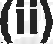 Each contra ctor Actuall y Built(i) agreed upon(ii) SignedI X11/WESSX4/KWAZ X3/MSUKALIG WA (100)PH2INFOR/TSSN CARRIERS/HLA LANIKAHLE/EM ALAHLENI (500)TSSNCARRIERS/56 75550050004-09-201404-09-2014PHP(CRDP)/BALETHAYHA BUSINESS/MA CHIPE/THEMBI SILE MUN (50)CRDP)/BALETHAYHA BUSINESS/ MACHIPE5 787505004-09-201404-09-2014PHP(CRDP)/DAINAH & JOYCE/SIYATH EMBA/DIPALES ENG MUN (50)CRDP)/DAINAH & JOYCE/SIYA THEMBA/DI PALESENGMUN (50)5 908505004-09-201404-09-2014PHP(CRDP)/IMAGAGANE BUILDING/PHIV A/NKOMAZI MUN (100)CRDP)/IMAGAGANE BUILDING/P HIVA/NKOM AZI MUN(100)11 68910010004-09-201404-09-2014PHP(CRDP)/MATHONSI CONSTRUCTIO N/PHOSWA/MK HONDO MUN (80)PHP(CRDP)/MATHONSI CONSTRUC TION95186808004-09-201404-09-2014PHP(CRDP)/MULALO BUSINESS/NHL AZATJE/ ALBERT LUTHULI MUN(100)/MULALOBUSINESS11 97810010004-09-201404-09-2014PHP(CRDP)/TAULAMELA CONSTRUCTIOTAULAMELACONSTRUC TION11 55810010004-09-201404-09-20142014/152014/152014/152014/152014/152014/152014/15Contractors (a)Name of the company ofeach contractor (b)Value ofthe Tender Awarded( c)Number of housesNumber of housesDate of each tender ( e)Date of each tender ( e)Contractors (a)Name of the company ofeach contractor (b)Value ofthe Tender Awarded( c)(d)Date of each tender ( e)Date of each tender ( e)Contractors (a)Name of the company ofeach contractor (b)R'000(i) Each contract or was required to build(ii)Each contra ctor Actuall y Built(i) agreed upon(ii) SignedN/MAGONONONG/DR JS MOROKA MUN(100)RURAL/IMAGAGANE BUILDING/MGO BODZI/NKOMA Zl MUN (50)RURAL/IMAGAGANE5 848505004-09-201404-09-2014RURAL/LWAKITHI JV/LERORO/THABA CHWEU MUN (70)WAKITHIJV/LERORO/ TH8 475707004-09-201404-09-2014RURAL/LWAKITHI JV/MATIBIDI/TH ABA CHWEU MUN (70)LWAKITHIJV/MATIBI8 489707004-09-201404-09-2014RURAL/NDZALAMA BUSINESS/LOC HIEL/ALBERTLUTHULI MUN (80)NDZALAMABUSINESS)9 791808004-09-201404-09-2014RURAL/TAULAMELA CONSTRUCTIO N/MAMETLAKE/ DR JS MOROKA MUN(80)TAULAMELACONSTRUC TION9 170808004-09-201404-09-2014IRDPPH2/PHUMA UKHANYE CONS/STANDE RTON EXT8/LEKWA MUN (50)IRDPPH2/PHUMA UKHANYE CONS/STAN DERTON EXT8/LEKW A MUN (50)6 306505009-09-201409-09-2014IRDPPH2/SIZAMPIL OIRDPPH2/SIZAMP ILO33 45030029909-09-201409-09-20142014/152014/152014/152014/152014/152014/152014/15Contractors (a)Name of the company of each contractor (b)Value of the Tender Awarded( c)Number of houses (d)Number of houses (d)Date of each tender ( e)Date of each tender ( e)Contractors (a)Name of the company of each contractor (b)R'000(i) Each contract or was requiredto build(ii)Each contra ctor Actually Built(i) agreed upon(ii) SignedPROJECTS/TEPROJECTS/KWANETEKWANENORTH/MBOMNORTH/MBBELA MUNOMBELA(300)MUN (300)IRDPIRDP09-09-201409-09-2014PH2/TSSNPH2/TSSN5 7035050CARRIERS/EXTCARRIERS/11/EMALAHLENEXTI MUN (50)11/EMALAHLENI MUN(50)PH2PH209-09-201409-09-2014INFOR/MSUTHINFOR/MSU12 48611099UTHUPROPERTIES/SPROPERTIEAKHELWE/EMAS/SAKHELWKHAZENI MUNE/EMAKHAZ(110)ENI MUN(110)PH209-09-201409-09-2014INFOR/PHUMAINFOR/PHU12 613100100UKHANYEMACONS/STANDEUKHANYERTONEXT7/LEKWAMUN (100)PH2PH209-09-201409-09-2014INFOR/TSSNINFOR/TSSN11 40610099CARRIERS/EMCARRIERS/PUMELELWEN/EMPUMELEEMALAHLENILWEN/EMAL(100)AHLENI(100)PHP(CRDP)/BAPHP(CRDP)/09-09-201409-09-2014LETHAYHABALETHAYH5 7955049BUSINESS/PHAOLABUSINESS/PPARK/THEMBISHOLAILE MUN (50)PARK/THEMBISILE MUN(50)2014/152014/152014/152014/152014/152014/152014/152014/15Contractors (a)Name of the company of each contractor (b)Value ofthe TenderAwarded ( c)Numer of(d)housesDate of each tender ( e)Date of each tender ( e)Contractors (a)Name of the company of each contractor (b)R’000(i) Each contract or wasrequired to build(i) Each contract or wasrequired to build(ii)Each contra ctorActuall y Built(i) agreed upon(ii) SignedPHP(CRDP)/BALETHAYHA BUSINESS/VER ENA A,B,C,& D/THEMBISILE MUN (50)PHP(CRDP)/BALETHAYH A BUSINESS/V ERENA A,B,C,&D/THEMBISI LE MUN (50)5 79550505009-09-201409-09-2014PHP(CRDP)/BALETHAYHA/TW EEFONTEIN B,B2.A2, C & KWAGGA S,B,C,D/THEMB ISILE (50)PHP(CRDP)/BALETHAYH A5 78750505009-09-201409-09-2014PHP(CRDP)/MAPHOYISA CONS/VARIOU S AREAS WITHIN OAKLEY/BUSH BUCKRIDGE (100)MAPHOYISA9 93485858509-09-201409-09-2014PHP(CRDP)/MAPHOYISA CONS/VARIOU S AREAS WITHIN OAKLEY/BUSH BUCKRIDGE(100)MAPHOYISA38115151509-09-201409-09-2014PHP(CRDP)/MAPHOYISA CONSTR/VARI OUS AREAS/BUSHBUCKRIDGE MUN (100)MAPHOYISACONSTR/11 68910010010009-09-201409-09-2014PHP(CRDP)/MATHAYELA/VARIOUS AREASWITHIN/MATHAYELA/6 94760606009-09-201409-09-20142014/152014/152014/152014/152014/152014/152014/15Contractors (a)Name of the company of each contractor (b)Value ofthe Tender Awarded( c)Number of housesNumber of housesDate of each tender ( e)Date of each tender ( e)Contractors (a)Name of the company of each contractor (b)Value ofthe Tender Awarded( c)(d)Date of each tender ( e)Date of each tender ( e)Contractors (a)Name of the company of each contractor (b)R'000(i) Each contract or was required to build(ii)Each contra ctor Actuall y Built(i) agreed upon(ii) SignedNEWLINGTON/BUSHBUCKRID GE (60)RURAL/MATHAYELA PROJECTS/TE KAMAHALA/BU SHBUCKRIDGE MUN (42)MATHAYELAPROJECTS/4 869424209-09-201409-09-2014INDIV/DAPH M.TRADING/GUT SWA/MSOGWA BA/TEKWANE/ MBOMBELA(3to2)INDIV/DAPHM. TRADING1962210-09-201410-09-2014IRDPPH2/BITUPQUI P CONS/VARIOU S AREAS/LEKWA MUN (3)BITUPQUIPCO)3313310-09-201410-09-2014INDIV/ELEZULU/LFP JV/VARIOUS AREAS/CHILD HEADED/ALBERT LUTHULI (6)INDIV/ELEZULU/LFP JV/6486625-09-201425-09-2014INDIV/MGUMBANI BUSSNESS/WE SSLTON X 6/MSUKALIGW A MUN (4)/MGUMBANIBUSS4124425-09-201425-09-2014INDIV/ZONDLETRADING/BETH AL/GOVEN MBEKI MUN(86)ONDLETRADING/B ETHAL29286325-09-201425-09-2014IRDPPH2/TRANS GARIEP/MANGTRANSGARIEP1 54515-25-09-201425-09-20142014/152014/152014/152014/152014/152014/152014/152014/15Contractors (a)Name of the company of each contractor (b)Value ofthe Tender Awarded( c)Numer of(d)housesDate of each tender ( e)Date of each tender ( e)Contractors (a)Name of the company of each contractor (b)R'000(i) Each contract or was requiredto build(i) Each contract or was requiredto build(ii) Each contra ctor Actually Built(i) agreed upon(ii) SignedOSUTHUVILLAGE/MKHO NDO MUN (15)PH2NKOMOTAB25-09-201425-09-2014EMERGENCY/NO3 994353535KOMOTABOTRAD/JEEPTRAD/JEEPESESRE/STEENBO/NKOMAZI MUN(35)PH2BITUPQUIP25-09-201425-09-2014INFOR/BITUPQCONSTRUC1 357111111UIPTION/CONSTRUCTION/SAKHILE EXT5&6/LEKWAMUN (11)PH2DINOSE25-09-201425-09-2014INFOR/DINOSETRADING11 7741008686TRADING/VARIOUSAREAS/MSUKALIGWA MUN(100)PH2MASIBUYIS25-09-201425-09-2014INFOR/MASIBUANE11 091100100100YISANESERVICESSERVICES/KWA-GUQA EXT15 &16/EMALAHLENI (100)PH2PH225-09-201425-09-2014INFOR/MCCINFOR/MCC43 008381381381SECURITY T/ASECURITYMASTERT/A MASTERCARE/VARIOUCARE/VARISOUSAREAS/VICTORAREAS/VICTKHANYE (381)OR KHANYE(381)2014/152014/152014/152014/152014/152014/152014/15Contractors (a)Name of the company of each contractor (b)Value ofthe Tender Awarded( c)Number of houses (d)Number of houses (d)Date of each tender ( e)Date of each tender ( e)Contractors (a)Name of the company of each contractor (b)R'000(i) Each contract or was required to build(ii)Each contra ctor Actuall y Built(i) agreed upon(ii) SignedPH2INFOR/MGUMB ANI BUSSNESS/VA RIOUS AREAS/MSUKA LIGWA MUN (100to50 )PH2INFOR/MGU MBANI BUSSNESS/ VARIOUS AREAS/MSU KALIGWA MUN(100to50 )5 781505025-09-201425-09-2014PH2INFOR/NKOMO TABO/UMJINDI/ UMJINDINI MUN (6)PH2INFOR/NKO MOTABO/U MJINDI/UMJI NDINI MUN(s)6856625-09-201425-09-2014PH2INFOR/PEZ BUILDERS/VAR IOUS AREAS/GOVAN MBEKI MUN (120)EZBUILDERS/14 43812010525-09-201425-09-2014PH2INFOR/SHIRDO TRADING/VARI OUS AREAS/MSUKA LIGWA MUN (100)SHIRDOTRADING11 69210010025-09-201425-09-2014PH2INFOR/TRANS GARIEP/MANG OSUTHU VILLAGE/MKHO NDO MUN (4)/TRANSGARIEP4124425-09-201425-09-2014PH2INFOR/ZONDLE TRADING/VARIOuS AREAS/GOVEN MBEKI (22)ZONDILE2 733222225-09-201425-09-20142014/152014/152014/152014/152014/152014/152014/15Contractors (a)Name of the company of each contractor (b)Value ofthe Tender Awarded( c)Number of housesNumber of housesDate of each tender ( e)Date of each tender ( e)Contractors (a)Name of the company of each contractor (b)Value ofthe Tender Awarded( c)(dlDate of each tender ( e)Date of each tender ( e)Contractors (a)Name of the company of each contractor (b)R’000(i) Each contract or was requiredto build(ii) Eachcontra ctor Actually Built(i) agreed upon(ii) SignedPHP(CRDP)/ELEZULU/LFP JV/AVONTU/NT ABABO/MBHEJ ECK/ALBERTLUTHULI (64)ELEZULULU7 281644925-09-201425-09-2014PHP(CRDP)/ELEZULU/LFP JV/DUNDONA/ MAYFLOW/GLE NMOR/ALBERT LUTHULI(31to34)ELEZULULU4 021342725-09-201425-09-2014PHP(CRDP)/KUSILE AFRICA/AMER SF/DAGGAKRA/BOTWENI/PIXL EY KA SEME (80to68)KUSILEAFRICA8 316686225-09-201425-09-2014PHP(CRDP)/KUSILE AFRICA/PAARD E/SINCOBIL/SI YAZEN/PIXLEY KA SEME(202to194to202)KUSILEAFRICA24 75720220225-09-201425-09-2014PHP(CRDP)/KU SILE AFRICA/VUKUZ AKHE/PIXLEY KA SEME MUN (13)KUSILE AFRICA1 529131325-09-201425-09-2014PHP(CRDP)/NIYWEY TRADING/VARI OUS AREAS/DIPALISENG MUN (99)NIYWAY11 322999625-09-201425-09-2014PHP(CRDP)/NKOMOTABO TRADING/VARINKOMOTABO2282225-09-201425-09-20142014/152014/152014/152014/152014/152014/152014/15Contractors (a)Name of the company of each contractor (b)Value ofthe Tender Awarded( c)Number of houses (d)Number of houses (d)Date of each tender ( e)Date of each tender ( e)Contractors (a)Name of the company of each contractor (b)R'000(i) Each contract or was requiredto build(ii)Each contra ctor Actually Built(i) agreed upon(ii) SignedOUS AREAS/NKOMAZI MUN (2)PHP(CRDP)/NKOMOTABO/BLO CK B7C/DLUDLUM A/NGWENY/NK OMAZI MUN (70to63)NKOMOTABO7 190636325-09-201425-09-2014PHP(CRDP)/TRANS GARIEP/RUSTP LAAS X1/MALAYININI/ MKHONDO MUN (71)TRANSGARIEP7 356715025-09-201425-09-2014PHP(CRDP)/TRANS GARIEP/VARIO US AREAS/MKHON DO MUN (20)TRANSGARIEP2 083202025-09-201425-09-2014PHP(CRDP)/ZONATHA TRADING/VARI OUS AREAS/BUSHB UCKRIDGE MUN (26)PHP(CRDP)/ZONATHA TRADING/V ARIOUS AREAS/BUS HBUCKRIDG E MUN (26)3 088272625-09-201425-09-2014PHP(CRDP)/ZONDLE TRADING/MZIN ONI/GOVEN MBEKI (1)/ZONDLE1171125-09-201425-09-2014RURAL/NKOMOTABO TRADING/NTU NDA/NKOMAZIMUN (8)RURAL/NKOMOTABOTRADING9138825-09-201425-09-2014INDIV/MSUTHUPROPERTIES/SINDIV/MSUTHU1031110-10-201410-10-20142014/152014/152014/152014/152014/152014/152014/15Contractors (a)Name of the company of each contractor (b)Value ofthe Tender Awarded( c)Number of housesNumber of housesDate of each tender ( e)Date of each tender ( e)Contractors (a)Name of the company of each contractor (b)Value ofthe Tender Awarded( c)(d)Date of each tender ( e)Date of each tender ( e)Contractors (a)Name of the company of each contractor (b)R'000(i) Each contract or was required to build(ii)Each contra ctor Actuall y Built(i) agreed upon(ii) SignedEABE/DR JSMOROKA (1)PROPERTIES]INST/ROSCHER INC/KLARINET/ STEVE TSHWETE MUNICIPALITYINST/ROSCHER INC/KLARIN ET/STEVE TSHWETEMUNICIPALI TY34 849484822-10-201422-10-2014IRDPPH2/BHEKISW AYO DEV/WESSELT ON EXT7/MSUKALI GWA MUN (50)BHEKISWAYO5 858505023-10-201423-10-2014IRDPPH2/MATALISI TRADI/WESSEL TON EXT17/HENDRI NA/MSUKALIGWA (50)MATALISITRADI/5 846505023-10-201423-10-2014IRDPPH2/SUKUYIMA NI CONS/WESSEL TON EXT17/HENDRI NA/MSUKALIG WA (50)IRDPPH2/SUKUYI MANI CON5 912505023-10-201423-10-2014IRDPPH2/THANCRA CIOUS BUSS ENTERP/SIYAZ ENZELAL/PIXLEY KA SEME (10)THANCRACIOUS1 182101023-10-201423-10-2014IRDPPH2/VERTIFLEx TRADING/STANVERTIFLEX2 459202023-10-201423-10-20142014/152014/152014/152014/152014/152014/152014/15Contractors (a)Name of the company of each contractor (b)Value ofthe TenderAwarded ( c)Number of houses (d)Number of houses (d)Date of each tender ( e)Date of each tender ( e)Contractors (a)Name of the company of each contractor (b)R’000(ii)(i) Each	Each contract	contra or was	ctor required	Actuallto build	y Built(ii)(i) Each	Each contract	contra or was	ctor required	Actuallto build	y Built(i) agreed upon(ii) SignedU i-‹ I ON EXT 8/LEKWA MUN(20)PH2INFOR/NDWAM ALA DEV/VARIOUS AREAS/MSUKA LINGWA MUN(80)NDWAMALADEV9 465808023-10-201423-10-2014PH2INFOR/THANC RACioUS BUSS ENTERP/MSOL OZI PARK/PIXLEYKA SEME (20)THANCRACIOUS2 399202023-10-201423-10-2014PH2INFOR/THANC RACIOUS BUSS ENTERP/VUKU ZAKHE/PIXLEYKA SEME (10)PH2INFOR/THA NCRACIOUS BUSS ENTERP/1 15010723-10-201423-10-2014PH2INFOR/VERTIF LEX TRADING/STAN DERTON EXT 7/LEKWA MUN (40)PH2INFOR/VERT IFLEX TRADING/ST ANDERTON EXT 7/LEKWA MUN (40)4 941404023-10-201423-10-2014PHP(CRDP)/AHI KULENI TRADING/PHIV A/NKOMAZIMUN (50)HI KULENITRADING5 684505023-10-201423-10-2014PHP(CRDP)/AMEN TITSA CONST/SIYATH EMBA/AMENTISTACONSTRUC TION9 431808023-10-201423-10-20142014/152014/152014/152014/152014/152014/152014/15Contractors (a)Name of the company of each contractor (b)Value ofthe Tender Awarded( c)Number of housesNumber of housesDate of each tender ( e)Date of each tender ( e)Contractors (a)Name of the company of each contractor (b)Value ofthe Tender Awarded( c)(d)Date of each tender ( e)Date of each tender ( e)Contractors (a)Name of the company of each contractor (b)R'000(i) Each contract or was requiredto build(ii)Each contra ctor Actually Built(i) agreed upon(ii) SignedDIPALISENGMUN (80)PHP(CRDP)/DELU TRADING/NHLA ZATSHE/ALBE RT LUTHULIMUN (50to55)DELUTRADING/6 470555523-10-201423-10-2014PHP(CRDP)/GOOD FUTURE/PHOL A PARK(BHUNDU)/THEMBISILE MUN (50)GOODFUTURE5 876505023-10-201423-10-2014PHP(CRDP)/LOMBATHE/AROC OB PROJECTS/MA PHANGA/DR JS MOROKA (100to101)PHP(CRDP)/LOMBATHE/ AROCOB PROJECTS/ MAPHANGA/ DR JSMOROKA (100to101)11 4431009923-10-201423-10-2014PHP(CRDP)/LO MBATHE/AROC OB PROJECTS/MA PHANGA/DR JS MOROKA(100to101)PHP(CRDP)/ LOMBATHE/ AROCOB PROJEC1151123-10-201423-10-2014PHP(CRDP)/MATLETLE/BRAVO SAT JV/DUNDONAL D/ ALBERT LUTHULI(70to73)MATLETLE8 483737323-10-201423-10-2014PHP(CRDP)/MO YOYO CONSTR/PHOS WA/MKHONDOMUN (20to13)PHP(CRDP)/ MOYOYO CONSTR1 568131323-10-201423-10-20142014/152014/152014/152014/152014/152014/152014/152014/15Contractors (a)Name of the company of each contractor (b)Value ofthe Tender Awarded( c)Numer of(d)housesDate of each tender ( e)Date of each tender ( e)Contractors (a)Name of the company of each contractor (b)R'000(i) co or retoEach ntract was uiredbuild(ii)Each contra ctor Actually Built(i) agreed upon(ii) SignedPHP(CRDP)/PALCONI PROJECTS/MA GONONONG/D R JS MOROKA(so)PALCONIPROJECTS5 83050505023-10-201423-10-2014PHP(CRDP)/PALCONI PROJECTS/MA PHANGA/DR JSMOROKA (50)/PALCON5 73449494923-10-201423-10-2014PHP(CRDP)/PALCONI PROJECTS/MA PHANGA/DR JS MOROKA (50)PALCONIPROJECTS)11411123-10-201423-10-2014PHP(CRDP)/THANCRACIOUS BUSS ENTERP/DAGG AKRAAL/PIXLE Y KA SEME (60)PHP(CRDP)/THANCRACI OUS BUSS ETERPR7 21060606023-10-201423-10-2014PHP(CRDP)/TIKO TIKO TRADING/MAC HIPE/THEMBISILE MUN (50)/TIKO TIKO5 64450505023-10-201423-10-2014PHP(CRDP)/ZOOBOMA TRADING/DUN DONALD/ ALBERT LUTHULI MUN(70to76to69)ZOOBOMATRADING8 37969393923-10-201423-10-2014RURAL/BIGBUFFALO & JOE ELECTRICAL JV/NOKANENG/ DR JSMOROKA (80)IG BUFFALO& JOE ELECTRICA L )9 20280808023-10-201423-10-20142014/152014/152014/152014/152014/152014/152014/15Contractors (a)Name of the company ofeach contractor (b)Value ofthe Tender Awarded( c)Number of housesNumber of housesDate of each tender ( e)Date of each tender ( e)Contractors (a)Name of the company ofeach contractor (b)Value ofthe Tender Awarded( c)(dDate of each tender ( e)Date of each tender ( e)Contractors (a)Name of the company ofeach contractor (b)R'000(i) Each contract or was required to build(ii) Each contra ctor Actuall y Built(i) agreed upon(ii) SignedRURAL/DWARSLOOP PRIMARY/AVO NTUUR/ALBER T LUTHULI MUN (50)/DWARSLOOP PRIMARY5 968505023-10-201423-10-2014RURAL/INGULACONSTR/MGOBODZI/NKOMA ZI MUN (100)INGULACONSTR/M GOBODZI11 97910010023-10-201423-10-2014RURAL/INTHABI TRADING/ENT OMBE/MKHON DO MUN (100to84)INTHABITRADING9 168842523-10-201423-10-2014RURAL/MABANDALE TRADING/ZAKHENI/THEMBISIL E MUN (60)MABANDALE TRADING6 920616023-10-201423-10-2014RURAL/MOYOYO CONSTR/OOSL OOP/MKHOND O MUN (100to93)MOYOYOCONSTR11 143937723-10-201423-10-2014RURAL/NDZALAMA PROJECT/OSH OEK/ALBERT LUTHULI MUN (20to21)NDZALAMA2 557212123-10-201423-10-2014RURAL/NWAMENCHISA AGRICULTURA L/ZAKHENI/THE MBISILE MUN(100)NWAMENCHISA11 17510010023-10-201423-10-2014RURAL/YELLOW TRAIN TRADINGYELLOWTRAIN2 357202023-10-201423-10-20142014/152014/152014/152014/152014/152014/152014/152014/15Contractors (a)Name of the company of each contractor (b)Value ofthe Tender Awarded( c)Numer of(d)housesDate of each tender ( e)Date of each tender ( e)Contractors (a)Name of the company of each contractor (b)R'000(i) co or re toEach ntract was uired build(ii)Each contra ctor Actuall y Built(i) agreed upon(ii) Signed27/LERORO/THABA CHWEU (20)RURAL/YELLOW TRAIN TRADING 27/MATIBIDI/TH ABA CHWEU (20)YELLOWTRAIN2 34620202023-10-201423-10-2014RURAL/YELLOW TRAIN TRADING 27/MOREMELA/ THABA CHWEU (90)YELLOWTRAIN10 57690909023-10-201423-10-2014RURAL/ZEMANGCE (PTY)/AVONTU UR/ALBERT LUTHULI MUN(50to51)ZEMANGCE(PTY)/A6 20551515123-10-201423-10-2014PH2EMERGENCY/L EPAMOS BUSINESS/VAR IOUS AREAS/BUSHB UCKRIDGE (11)LEPAMOSBUSINESS1 13311111113-11-201413-11-2014PH2EMERGENCY/ MATLETLE CONST/VARIO USAREAS/BUSHB UCKRIDGE (12)MATLETLE1 36612121213-11-201413-11-2014MILITARYVETERANS/TH E BEST BLACK/VARIOU S AREAS/ALBER T LUTHULI (11)THE BESTBLACK/1 11911101027-11-201427-11-20142014/152014/152014/152014/152014/152014/152014/15Contractors (a)Name of the company of each contractor (b)Value ofthe Tender Awarded( c)Number of housesNumber of housesDate of each tender ( e)Date of each tender ( e)Contractors (a)Name of the company of each contractor (b)Value ofthe Tender Awarded( c)(d)Date of each tender ( e)Date of each tender ( e)Contractors (a)Name of the company of each contractor (b)R’000(i) Each contract or was required to build(ii)Each contra ctor Actuall y Built(i) agreed upon(ii) SignedMILITARYVETERANS/TH E BEST BLACK/VARIOU SAREAS/MBOMB ELA (31to26)THE BESTBLACK/3 062262527-11-201427-11-2014MILITARYVETERANS/TH E BEST BLACK/VARIOU S AREAS/NKOMAZl (7)THE BESTBLACK/4127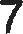 27-11-201427-11-2014MILITARYVETERANS/TH E BEST BLACK/VARIOU S AREAS/UMJINDTHE BESTBLACK/844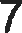 627-11-201427-11-2014INDIV/LADY SUE/VARIOUS AREAS/MKHON DO MUN (2)LADY SUE1812201-12-201401-12-2014PH2INFOR/BALETH AYHA BUSINESS/VAR IOUS AREAS/GOVAN MBEKI MUN (200)BALETHAYHA BUSINESS12 263999806-12-201406-12-2014PH2EMERGENCY/ MGUGWANA INVESTM/VARI OUS AREAS/THABACHWEU (22)MGUGWANA INVESTM2 261221609-12-201409-12-2014PH2 EMERGENCY//MGUGWAN A)1 13711-09-12-201409-12-20142014/152014/152014/152014/152014/152014/152014/15Contractors (a)Name of the company of each contractor (b)Value ofthe Tender Awarded( c)Number of housesNumber of housesDate of each tender ( e)Date of each tender ( e)Contractors (a)Name of the company of each contractor (b)Value ofthe Tender Awarded( c)(dlDate of each tender ( e)Date of each tender ( e)Contractors (a)Name of the company of each contractor (b)R’000{i) Each contract or was required to build(ii)Each contra ctor Actuall y Built(i) agreed upon(ii) SionedMGUGWANAINVESTMENT/V ARIOUS AREAS/MBOMBELA (11)PH2EMERGENCY/ MGUGWANA INVESTMENTN ARIOUS AREAS/MBOMB ELA MUN (13)MGUGWANA I1 03613209-12-201409-12-2014PH2EMERGENCY/ MGUGWANA INVESTMENT/V ARIOUS AREAS/THABACHWEU (3)/MGUGWANA)3093309-12-201409-12-2014INST/SIZAMPIL0PROJECTS/WA LK UPS/EXT 15,16,17,18,19/UNJINDI [408]SIZAMPO2 15140815-12-201415-12-2014IRDPPH1/SIZAMPIL O PROJ/SERVICE S/EXT 15,16,17,18,19/ UNJINDI(2060to2126)SIZAMPO123 9602 12615-12-201415-12-2014IRDPPH2/SIZAMPIL O PROJECTS/EX T 15,16,17,18,19/ UMJINDI MUN(826)SIZAMPILO111 74882675815-12-201415-12-20142014/152014/152014/152014/152014/152014/152014/152014/15Contractors (a)Name of the company of each contractor (b)Value ofthe Tender Awarded( c)Numbr of (d)housesDate of each tender ( e)Date of each tender ( e)Contractors (a)Name of the company of each contractor (b)R’000(i) Each contract or was requiredto build(i) Each contract or was requiredto build(ii)Each contra ctor Actually Built(i) agreed upon(ii) SignedPH2EMERGENCY/N KOMAZI BUSINESS NET/VARIOUS AREAS/MBOMB ELA (11)NKOMAZIBUSINESS NET1 13311111118-12-201418-12-2014PH2EMERGENCY/S OKZA CONSTRUCT/Z AMOKUHLE/PI XLEY KA SEME (10)SOKZACONSTRUC T1 24510101018-12-201418-12-2014IRDPPH1/KERATAM A CONSULTING/ ROAD AND STORM WATER/ROCK DALE/STEVE TSHWETE(1250)/KERATAMACONSU8 9361 2501 2501 25019-12-201419-12-2014IRDPPH1/MPFUMEL ELO/INTERNAL/STORM WATER/MALEL ANE EXT 21/NKOMAZI MUN (500)/MPFUMELELO)5 84250050050022-12-201422-12-2014PH2INFOR/TRANS GARIEP/HLALA NIKAHLE EXT 1, 2 &3/EMALAHLENI MUN (630)TRANSGARIEP68 83863063063024-03-201524-03-2015PH2INFOR/SHIRDO/PHOLA/HLALASHIRDO/PHOLA55 94750048048014-04-201514-04-20152014/152014/152014/152014/152014/152014/152014/15Contractors (a)Name of the company of each contractor (b)Value ofthe Tender Awarded( c)Number of housesNumber of housesDate of each tender ( e)Date of each tender ( e)Contractors (a)Name of the company of each contractor (b)Value ofthe Tender Awarded( c)(dDate of each tender ( e)Date of each tender ( e)Contractors (a)Name of the company of each contractor (b)R'000(i) Each contract or wasrequired to build(ii) Each contra ctorActuall y Built(i) agreed upon(ii) SignedNIKAHLE/KWAKUQA X11/EMALAHLE NI (250to500)IRDPPH1/BONGELA/ SERVICES&PR OFESSIONAL FEES/SIYATHU THUKA EXT 7/EMAKHAZENI (245)BONGELA/SERVICES12 356245-28-05-201528-05-2015IRDPPH1/EMALAHL ENI MUN(VIPCON)/ SIYANQOBA/E MALAHLENI (8950)/EMALAHLENI MUN(VIPCO N)198 5054 00001-07-201501-07-2015IRDPPH1/EMALAHL ENI MUN(VIPCON)/ SIYANQOBA/E MALAHLENI (8950)/EMALAHLENI MUN(VIPCO N)148 8793 00001-07-201501-07-2015IRDPPH1/THULATSE PO GENERAL/JAB ULANI AGRI- VILLAGE/MKHO NDO MUN (110)THULATSEPO1 318110-01-07-201501-07-2015PH2INFOR/LEKWA CONS/KHAYALI SH, WESELE, BREYTON,MSU KALIGWA (500to200to250)LEKWACONS/KHAYALIS H5 896505006-07-201506-07-2015INDIV/REIKEMETSIINDIV/REIKEMETSI103 0001124/07/201524/07/20152014/152014/152014/152014/152014/152014/152014/152014/15Contractors (a)Name of the company of each contractor (b)Value ofthe Tender Awarded( c)Numer of(d)housesDate of each tender ( e)Date of each tender ( e)Contractors (a)Name of the company of each contractor (b)R’000(i) co or retoEach ntract was uiredbuild(ii)Each contra ctor Actually Built(i) agreed upon(ii) SignedPROJECT/GUTSHWA/MBOMB ELA MUN (1)PROJECTPH2EMERGENCY/D APH M TRADING/VARI OUS AREAS/MBOMBELA MUN (25)DAPH MTRADING2 81325252524-07-201524-07-2015PH2EMERGENCY/D ELU TRADING/MAT SULUA&B/MBOMBEL A MUN (43)/DELUTRADING)4 86343434324-07-201524-07-2015PH2EMERGENCY/N KOMAZI BUSINESS/VARIOus AREAS/MBOMBELA MUN (35)NKOMAZIBUSINESS3 86435353524-07-201524-07-2015PH2EMERGENCY/ MSUTHU PROPERTIES// DR JS MOROKA (1)MSUTHU11011103-09-201503-09-2015PH2EMERGENCY/ MSUTHU PROPERTIES/L ILANGENI/DRJS MOROKA (1)MSUTHUPROPERTIE S11011103-09-201503-09-2015PH2INFOR/DEEPSPACE(sithume)/VARIOUSAREAS/GOVAN MBEKI MUNDEEPSPACE6 37458585808-09-201508-09-2015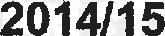 Contractors (a)Name of the company of each contractor (b)Value ofthe Tender Awarded ( c)Numer of(d)housesDate of each tender ( e)Date of each tender ( e)Contractors (a)Name of the company of each contractor (b)R’000(i) Each contract or was requiredto build(i) Each contract or was requiredto build(ii)Each contra ctor Actually Built(i) agreed upon(ii) Signed(60to58)PH2INFOR/RIDONGA(sithume)/VARI OUS AREAS/GOVAN MBEKI MUN (89)/RIDONGA8 75389838308-09-201508-09-2015IRDPPH1/LESEKO PROPERTIES & DEV/ESIZAMEL ENI/ PIXLEY KA SAME(250to232LESEKOPROPERTIES & DEV/ESIZAM ELENI10 371232--21-09-201521-09-2015IRDPPH1/TIGER BUSINESS/EM BALENHLE EXT22/GOVAN MBEKI (789)TIGERBUSINESS-19019019021-09-201521-09-2015IRDPPH1/TIGER BUSINESS/RO CKDALE NORTH/STEVE TSHWETE(745)TIGERBUSINESS31 38674574574521-09-201521-09-2015RURAL/LUMFOTRADING/CAST LEKOP/UMJINDI MUN (31)/LUMFOTRADING3 45531313130-09-201530-09-2015INDIV/ASISHIYELANE SUPPLY/BARB ERTON/UMJIN DI MUN (1)ASISHIYELANE SUPPLY11211101-10-201501-10-2015INDIV/ASISHIYELANE SUPPLY/SHEB AASISHIYELANE SUPPLY/SH EBA MINE11211101-10-201501-10-2015